Приложение № 3УТВЕРЖДЕНО  приказом Агентства инвестиционного развития Удмуртской Республики от «29» августа 2016 года № 01-07/143Конкурсная документация к открытому конкурсу на право заключения концессионного соглашения о реконструкции, оснащении и эксплуатации объекта здравоохранения, расположенного по адресу: 426067, Удмуртская Республика, г. Ижевск, ул. Труда, 1, общей площадью 540 кв.м.Содержание:Том 1. Общая документация по проведению открытого конкурса на право заключения Концессионного соглашенияТом 2. Предварительный отбор участников для проведения открытого конкурса на право заключения Концессионного соглашения Том 3. Открытый конкурс на право заключения Концессионного соглашенияТом 4. Техническое задание для проведения открытого конкурса на право заключения Концессионного соглашенияТом 1. ОБЩАЯ ДОКУМЕНТАЦИЯ ПО ПРОВЕДЕНИЮ ОТКРЫТОГО КОНКУРСА НА ПРАВО ЗАКЛЮЧЕНИЯ КОНЦЕССИОННОГО СОГЛАШЕНИЯВведениеВо исполнение распоряжения Правительства Удмуртской Республики от           08 августа 2016 года № 1104-р «О заключении концессионного соглашения в отношении объекта здравоохранения при реализации инвестиционного проекта «Создание отделений нефрологии и диализа на территории Удмуртской Республики» Агентство инвестиционного развития Удмуртской Республики проводит открытый конкурс на право заключения Концессионного соглашения.  1. Словарь терминов, сокращенных и условных наименований, используемых в Конкурсной документации1.1. В настоящей Конкурсной документации (включая все ее разделы и приложения), если иное не следует из контекста, приведенные ниже термины, сокращенные и условные наименования имеют значение, определенное в настоящей главе.1.2. Все ссылки в настоящей Конкурсной документации относятся к пунктам настоящей Конкурсной документации, если иное не следует из контекста.1.3. Во избежание сомнений в Концессионном соглашении устанавливается отдельная терминология, в связи с чем приведенные ниже определения терминов и выражений не применимы при толковании условий Концессионного соглашения (поскольку иное прямо не следует из его положений).1.4. Термины и их толкование: Задаток - обеспечение заявителем исполнения обязательств по заключению Концессионного соглашения.Заявитель - индивидуальный предприниматель, российское или иностранное юридическое лицо либо действующие без образования юридического лица по договору простого товарищества (договору о совместной деятельности) два и более указанных юридических лица, представивший Заявку на участие в конкурсе. Заявитель, прошедший предварительный отбор - заявитель, в отношении которого Конкурсной комиссией по результатам предварительного отбора принято решение о его допуске к дальнейшему участию в Конкурсе.Заявка на участие в конкурсе (Заявка) - комплект документов, представленный Заявителем для участия в предварительном отборе Участников конкурса в соответствии с требованиями настоящей Конкурсной документации.Конкурс - открытый конкурс на право заключения концессионного соглашения о реконструкции, оснащении и эксплуатации объекта здравоохранения, расположенного по адресу: 426067, Удмуртская Республика, г. Ижевск, ул. Труда, 1, общей площадью 540 кв.м., проводимый во исполнение распоряжения Правительства Удмуртской Республики от 08 августа 2016 года № 1104-р «О заключении концессионного соглашения в отношении объекта здравоохранения при реализации инвестиционного проекта «Создание отделений нефрологии и диализа на территории Удмуртской Республики».Конкурсная документация - настоящий пакет документов, определяющий процесс проведения Конкурса и его оформления, в четырех томах с приложениями:Том 1. Общая документация по проведению открытого конкурса на право заключения Концессионного соглашения;Том 2. Предварительный отбор участников для проведения открытого конкурса на право заключения Концессионного соглашения;Том 3. Открытый конкурс на право заключения Концессионного соглашения;Том 4. Техническое задание для проведения открытого конкурса на право заключения Концессионного соглашения. Все тома и приложения к томам Конкурсной документации являются 
ее неотъемлемой частью.Конкурсная комиссия - комиссия по проведению Конкурса, состав которой утвержден приказом Агентства инвестиционного развития Удмуртской Республики от 29 августа 2016 года № 01-07/143 «О создании конкурсной комиссии по проведению открытого конкурса на право заключения концессионного соглашения, утверждении ее персонального состава и конкурсной документации».Конкурсное предложение - комплект документов, представленный Участником конкурса в соответствии с требованиями тома 3 Конкурсной документации.Контактные лица - уполномоченные представители Конкурсной комиссии в пределах полномочий, которые установлены Конкурсной документацией.Концедент - Удмуртская Республика в лице Министерства здравоохранения Удмуртской Республики.Концессионер - индивидуальный предприниматель, российское или иностранное юридическое лицо либо действующие без образования юридического лица по договору простого товарищества (договору о совместной деятельности) два и более указанных юридических лица.Концессионное соглашение - заключаемое между Концедентом и Концессионером соглашение о реконструкции, оснащении и эксплуатации Объекта концессионного соглашения, условия которого приведены в томе 3 Конкурсной документации (с учетом поправок, внесенных в него в соответствии с настоящей Конкурсной документацией или по соглашению сторон).Официальное издание – официальное печатное издание Удмуртской Республики – газета «Известия Удмуртской Республики».Официальные сайты - официальный сайт Российской Федерации в информационно-телекоммуникационной сети «Интернет» для размещения информации о проведении торгов www.torgi.gov.ru, официальный сайт Концедента – Министерства здравоохранения Удмуртской Республики www.mzur.ru и официальный сайт Агентства инвестиционного развития Удмуртской Республики www.airur.ru (сайты в информационно-телекоммуникационной сети «Интернет», на которых подлежат размещению сообщение о проведении Конкурса, Конкурсная документация, вносимые в нее изменения, информация о проведении Конкурса и другая информация в случаях, предусмотренных Федеральным законом «О концессионных соглашениях» и Конкурсной документацией).Победитель конкурса - Участник конкурса, определенный решением Конкурсной комиссии, как представивший наилучшее Конкурсное предложение в соответствии с порядком, отраженным в Конкурсной документации.Уполномоченный концедентом орган на организацию и проведение Конкурса - Агентство инвестиционного развития Удмуртской Республики.Уполномоченный концедентом орган на передачу Объекта концессионного соглашения Концессионеру - Министерство имущественных отношений Удмуртской Республики. Учреждение - Бюджетное учреждение здравоохранения Удмуртской Республики «Городская клиническая больница № 6 Министерства здравоохранения Удмуртской Республики».Федеральный закон «О концессионных соглашениях» -  Федеральный закон от 21 июля 2005 года № 115-ФЗ «О концессионных соглашениях».2. Объект концессионного соглашения (состав и описание)Объект концессионного соглашения – нежилые помещения пятого этажа здания (номера помещений на поэтажном плане 1, 1а, 2, 3, 3а, 4-14, 16-24, 24а, 25-38), расположенные по адресу: 426067, Удмуртская Республика, г. Ижевск, ул. Труда, 1, общей площадью 540 кв.м., 1984 года ввода в эксплуатацию; кадастровый номер объекта, в котором находятся нежилые помещения, 18:26:030395:313.3. КонцедентПри заключении и исполнении Концессионного соглашения на стороне Концедента выступает Удмуртская Республика, от имени которой действует Министерство здравоохранения Удмуртской Республики (426057, Удмуртская Республика, г. Ижевск, пер. Интернациональный, д. 15), далее - Концедент.4. Конкурс4.1. Сообщение о проведении Конкурса опубликовывается в официальном издании, а также размещается на официальных сайтах в информационно-телекоммуникационной сети «Интернет» 16 сентября 2016 года.4.2. Конкурс на право заключения Концессионного соглашения проводится в следующем порядке: предварительный отбор Участников конкурса и Конкурс.4.3. Местонахождение Конкурсной комиссии: г. Ижевск, ул. Пушкинская, д. 214, каб. 39. Адрес для письменных обращений в Конкурсную комиссию: 426007, Удмуртская Республика, г. Ижевск, ул. Пушкинская, д. 214, каб. 39. Контактные лица: Богданова Анна Викторовна – заместитель начальника организационно-правового отдела Агентства инвестиционного развития Удмуртской Республики (секретарь Конкурсной комиссии); Власова Мария Александровна – ведущий специалист 3 разряда сектора развития государственно-частного партнерства Агентства инвестиционного развития Удмуртской Республики (секретарь Конкурсной комиссии).4.4. Для получения Конкурсной документации любое заинтересованное лицо обязано направить письменное заявление с просьбой о предоставлении Конкурсной документации в адрес Конкурсной комиссии: 426007, Удмуртская Республика, г. Ижевск, ул. Пушкинская, д. 214, каб. 39, по рабочим дням с 09 часов 00 минут до 12 часов 00 минут и с 13 часов 00 минут до 17 часов 00 минут по местному времени (в пятницу и предпраздничные дни с 09 часов 00 минут до 12 часов 00 минут и с 13 часов 00 минут до 16 часов 00 минут по местному времени) с         19 сентября 2016 года по 31 октября 2016 года включительно.4.5. В течение 5 (Пяти) рабочих дней со дня получения Конкурсной комиссией письменного заявления заинтересованного лица с просьбой о предоставлении Конкурсной документации, Конкурсная документация направляется на указанный таким лицом адрес электронной почты, при этом подтверждением получения Конкурсной документации считается ответное письмо заинтересованного лица с подтверждением факта получения Конкурсной документации.4.6. Конкурсная документация размещается на официальных сайтах в информационно-телекоммуникационной сети «Интернет».4.7. Если Участник конкурса получил Конкурсную документацию на указанных сайтах, он самостоятельно несет ответственность за отслеживание вносимых в нее изменений, если такие будут вноситься в нее в установленном Конкурсной документацией порядке.4.8. Конкурсная документация предоставляется любому заинтересованному лицу без взимания платы.4.9. Заявки на участие в конкурсе представляются Заявителями в Конкурсную комиссию в запечатанных конвертах с пометкой «Заявка на участие в открытом конкурсе на право заключения концессионного соглашения в отношении объекта здравоохранения, расположенного по адресу: Удмуртская Республика, г. Ижевск, ул. Труда, 1», по адресу: 426007, Удмуртская Республика, г. Ижевск, ул. Пушкинская, д. 214, каб. 39, по рабочим дням с 09 часов 00 минут до 12 часов 00 минут и с 13 часов 00 минут до 17 часов 00 минут по местному времени (в пятницу и предпраздничные дни с 09 часов 00 минут до 12 часов 00 минут и с 13 часов 00 минут до 16 часов 00 минут по местному времени) с 19 сентября 2016 года по 31 октября 2016 года включительно, с указанием наименования и адреса Заявителя.Конкурсные предложения представляются Участниками конкурса в Конкурсную комиссию в запечатанных конвертах с пометкой «Конкурсное предложение на право заключения концессионного соглашения в отношении объекта здравоохранения, расположенного по адресу: Удмуртская Республика, г. Ижевск, ул. Труда, 1», по адресу: 426007, Удмуртская Республика, г. Ижевск, ул. Пушкинская, д. 214, каб. 39, по рабочим дням с 09 часов 00 минут до 12 часов 00 минут и с 13 часов 00 минут до 17 часов 00 минут по местному времени (в пятницу и предпраздничные дни с 09 часов 00 минут до 12 часов 00 минут и с 13 часов 00 минут до 16 часов 00 минут по местному времени) с 07 ноября 2016 года по 06 февраля 2017 года (до момента вскрытия конвертов с конкурсными предложениями) включительно, с указанием наименования и адреса Участника конкурса.Рекомендуемая форма Конкурсного предложения приведена в Приложении 1 к настоящей Конкурсной документации.4.10. Вскрытие конвертов с Заявками на участие в конкурсе состоится на заседании Конкурсной комиссии 01 ноября 2016 года в 10 часов 00 минут по местному времени по адресу: г. Ижевск, ул. Пушкинская, д. 214, каб. 165.Вскрытие конвертов с Конкурсными предложениями состоится на заседании Конкурсной комиссии 06 февраля 2017 года в 10 часов 00 минут по местному времени по адресу: г. Ижевск, ул. Пушкинская, д. 214, каб. 165.4.11. При поступлении Заявок и Конкурсных предложений без указанных в пункте 4.9. настоящего раздела Конкурсной документации пометок на конвертах, они не считаются соответственно Заявками и Конкурсными предложениями и не будут рассматриваться Конкурсной комиссией.5. Концессионное соглашение5.1. По Концессионному соглашению Победитель конкурса (далее – Концессионер) обязуется в рамках требований, установленных техническим заданием (том 4 настоящей Конкурсной документации) реконструировать, оснастить и использовать (эксплуатировать) Объект концессионного соглашения в целях оказания медицинской помощи методами амбулаторного гемодиализа и амбулаторного перитонеального диализа, включая постоянный амбулаторный перитонеальный диализ, амбулаторный автоматизированный перитонеальный диализ и амбулаторный перитонеальный диализ при нарушении ультрафильтрации раствором икодекстрина (или его аналогом) населению Удмуртской Республики, исходя из расчета на 15 (Пятнадцать) диализных мест.Исполнение Концессионного соглашения осуществляется в 2 этапа:1) Концессионер обязуется за свой счет разработать и утвердить проектно-сметную документацию, реконструировать и осуществить оснащение Объекта концессионного соглашения, провести мероприятия по его переустройству на основе внедрения новых технологий, механизации и автоматизации производства, установке нового оборудования исходя из расчета на 15 (Пятнадцать) диализных мест, иные мероприятия по улучшению характеристик и эксплуатационных свойств Объекта концессионного соглашения, согласно требований, установленных томом 4 Конкурсной документации. 2) Концессионер обязуется:- осуществлять деятельность по оказанию медицинской помощи методами амбулаторного гемодиализа и амбулаторного перитонеального диализа, включая постоянный амбулаторный перитонеальный диализ, амбулаторный автоматизированный перитонеальный диализ и амбулаторный перитонеальный диализ пациентам при нарушении ультрафильтрации раствором икодекстрина (или его аналогом) с использованием (эксплуатацией) реконструированного и оснащенного Объекта концессионного соглашения;-  проводить текущий ремонт Объекта концессионного соглашения не реже одного раза в два года, в том числе мест общего пользования, пропорционально площади переданного во владение и пользование Концессионеру Объекта концессионного соглашения;- компенсировать затраты Концедента по содержанию общего имущества и земельного участка, пропорционально площади переданного во владение и пользование Концессионеру Объекта концессионного соглашения;- оплачивать коммунальные и эксплуатационные услуги, заключив соответствующие договоры с организациями - поставщиками коммунальных услуг.При исполнении Концессионного соглашения Концессионер должен обеспечить оказание указанной медицинской помощи в соответствии с законодательством  Российской Федерации в объемах, установленных решением Комиссии по разработке территориальной программы обязательного медицинского страхования в Удмуртской Республике, и по тарифам на оплату медицинской помощи, установленным тарифным соглашением в сфере обязательного медицинского страхования на территории Удмуртской Республики, действующими на дату оказания медицинской помощи.Оказание медицинской помощи осуществляется на Объекте концессионного соглашения с использованием движимого имущества, приобретенного Концессионером для оснащения Объекта концессионного соглашения в целях осуществления деятельности, предусмотренной Концессионным соглашением, со дня когда созданный и реконструированный Объект концессионного соглашения будет соответствовать установленным Концессионным соглашением технико-экономическим показателям и до окончания срока действия Концессионного соглашения.Созданный и реконструированный Объект концессионного соглашения считать соответствующим установленным Концессионным соглашением технико-экономическим показателям с даты получения разрешения, предусмотренного законодательством Российской Федерации и необходимого для осуществления деятельности, предусмотренной Концессионным соглашением.Концедент обязуется предоставить Концессионеру на 15 (Пятнадцать) лет права владения и пользования Объектом концессионного соглашения для осуществления указанной в Концессионном соглашении деятельности. Указанные права регистрируются в органах государственной регистрации прав на недвижимое имущество и сделок с ним самостоятельно Концессионером за свой счет. 5.2. В настоящей Конкурсной документации к реконструкции Объекта концессионного соглашения относятся мероприятия по его переустройству на основе внедрения новых технологий, механизации и автоматизации производства, установке нового оборудования, изменению функционального назначения Объекта концессионного соглашения, иные мероприятия по улучшению характеристик и эксплуатационных свойств Объекта концессионного соглашения.5.3. Объект концессионного соглашения, подлежащий реконструкции, на момент передачи Концессионеру закреплен на праве оперативного управления за Учреждением. Уполномоченный концедентом орган на передачу Объекта концессионного соглашения совместно с Учреждением в течение 30 (Тридцати) календарных дней после подписания Концессионного соглашения осуществляет мероприятия, связанные с прекращением права оперативного управления Учреждения на Объект концессионного соглашения и извещает об этом Концессионера. После прекращения права оперативного управления Учреждения на Объект концессионного соглашения в органе осуществляющем государственную регистрацию прав на недвижимое имущество и сделок с ним Уполномоченный концедентом орган на передачу Объекта концессионного соглашения в течение 10 (Десяти) календарных дней передает Объект Концессионеру. Передаваемый Концессионеру Объект концессионного соглашения должен находиться в надлежащем состоянии, и не должен быть обременен правами третьих лиц. Государственная регистрация прав, предусмотренных настоящим пунктом Конкурсной документации, осуществляется за счет Концессионера.5.4. Изменение целевого назначения реконструируемого Объекта концессионного соглашения не допускается.5.5. Передача Концессионером в залог Объекта концессионного соглашения или его отчуждение не допускается.5.6. Перемена лиц по Концессионному соглашению путем уступки требования или перевода долга допускается с согласия Концедента. Концессионер не вправе передавать в залог свои права по Концессионному соглашению.5.7. Концессионер несет риск случайной гибели или случайного повреждения Объекта концессионного соглашения. 5.8. Концессионер самостоятельно несет расходы по исполнению обязательств по Концессионному соглашению.5.9. Концессионер за свой счет разрабатывает и согласовывает с Концедентом проектно-сметную документацию, необходимую для реконструкции Объекта концессионного соглашения, в течение 30 (Тридцати) дней с даты подписания Концессионного соглашения.В случае проведения в рамках разработанного Концессионером проекта реконструкции Объекта концессионного соглашения, результатом которой являются изменения технических параметров Объекта, Концессионер по завершению реконструкции получает разрешение на ввод Объекта в эксплуатацию и осуществляет внесение изменений в документы государственного кадастрового учёта реконструированного Объекта концессионного соглашения в порядке, установленном законодательством Российской Федерации, за свой счет. 5.10. Объект концессионного соглашения в виде недвижимого имущества, передаваемого Концедентом Концессионеру по Концессионному соглашению и движимое имущество, приобретенное Концессионером для оснащения Объекта концессионного соглашения в целях осуществления деятельности, в соответствии с условиями Концессионного соглашения, отражаются на балансе Концессионера, обособляются от его собственного имущества. В отношении Объекта концессионного соглашения и движимого имущества Концессионером ведется самостоятельный учет, осуществляемый им в связи с исполнением обязательств по Концессионному соглашению, и производится начисление амортизации таких объектов и имущества.5.11. Концессионное соглашение заключается на 15 (Пятнадцать) лет с даты его подписания.5.12. Концессионное соглашение включает также иные условия, предусмотренные законодательством Российской Федерации, проектом Концессионного соглашения и Конкурсным предложением Победителя конкурса, в том числе предусматривает возможность подписания дополнительных соглашений.5.13. Условия Концессионного соглашения могут быть изменены по соглашению Сторон в порядке, установленном законодательством Российской Федерации 5.14. Прекращение прав владения и пользования Объектом концессионного соглашения подлежит государственной регистрации в порядке, предусмотренном законодательством Российской Федерации за счет средств Концессионера.5.15. Концессионер по своему выбору предоставляет обеспечение исполнения обязательств по Концессионному соглашению в виде:осуществления страхования риска ответственности Концессионера за нарушение обязательств по Концессионному соглашению. Размер обеспечения исполнения Концессионером обязательств по Концессионному соглашению составляет 10% (Десять процентов) от установленного Концессионным соглашением объема инвестиций, привлекаемых Концессионером. Срок обеспечения исполнения обязательств устанавливается на срок действия Концессионного соглашения;безотзывной банковской гарантии, выданной банками, которые  на момент выдачи банковской гарантии соответствуют требованиям, установленным постановлением Правительства Российской Федерации от 15 июня 2009 года № 495 «Об установлении требований к концессионеру в отношении банков, предоставляющих безотзывные банковские гарантии, банков, в которых может быть открыт банковский вклад (депозит) концессионера, права по которому могут передаваться концессионером концеденту в залог, и в отношении страховых организаций, с которыми концессионер может заключить договор страхования риска ответственности за нарушение обязательств по концессионному соглашению». Размер обеспечения исполнения Концессионером обязательств по Концессионному соглашению составляет 10% (Десять процентов) от установленного Концессионным соглашением объема инвестиций, привлекаемых Концессионером. Срок, на который предоставляется безотзывная банковская гарантия, должен составлять не менее срока с даты подписания Концессионного соглашения до дня, когда созданный и реконструированный Объект концессионного соглашения будет соответствовать установленным Концессионным соглашением технико-экономическим показателям.6. Порядок заключения Концессионного соглашения6.1. Концедент в течение 5 (Пяти) рабочих дней со дня подписания членами Конкурсной комиссии протокола о результатах проведения Конкурса направляет Победителю конкурса экземпляр указанного протокола, проект Концессионного соглашения, включающий в себя условия этого Соглашения, определенные решением о заключении Концессионного соглашения, Конкурсной документацией и представленным Победителем конкурса Конкурсным предложением, а также иные предусмотренные Федеральным законом «О концессионных соглашениях», другими федеральными законами условия. Концессионное соглашение должно быть подписано в течение 60 (Шестидесяти) календарных дней со дня подписания протокола о результатах проведения Конкурса. В случае если до указанного срока Победитель конкурса не представил Концеденту документы, предусмотренные Конкурсной документацией и подтверждающие обеспечение исполнения обязательств по Концессионному соглашению, Концедент принимает решение об отказе в заключении Концессионного соглашения с указанным лицом.6.2. В случае отказа или уклонения Победителя конкурса от подписания Концессионного соглашения в срок, установленный пунктом 6.1. Конкурсной документации, Концедент вправе предложить заключить Концессионное соглашение Участнику конкурса, Конкурсное предложение которого по результатам рассмотрения и оценки Конкурсных предложений содержит лучшие условия, следующие после условий, предложенных Победителем конкурса. Концедент направляет такому Участнику конкурса проект Концессионного соглашения, включающий в себя условия этого Соглашения, определенные решением о заключении Концессионного соглашения, Конкурсной документацией и представленным таким Участником конкурса Конкурсным предложением, а также иные предусмотренные Федеральным законом «О концессионных соглашениях», другими федеральными законами условия. Концессионное соглашение должно быть подписано в течение 60 (Шестидесяти) календарных дней со дня направления этому Участнику конкурса проекта Концессионного соглашения. Победителю конкурса, не подписавшему в установленный срок Концессионное соглашение, внесенный им задаток не возвращается. В случае если до установленного Конкурсной документацией дня подписания Концессионного соглашения Участник конкурса, которому в соответствии с настоящим пунктом Концедент предложил заключить Концессионное соглашение, не представил Концеденту документы, предусмотренные Конкурсной документацией и подтверждающие обеспечение исполнения обязательств по Концессионному соглашению, Концедент принимает решение об отказе в заключении Концессионного соглашения с таким Участником конкурса и об объявлении Конкурса не состоявшимся.6.3. В случае заключения Концессионного соглашения в соответствии с частью 6 статьи 29 Федерального закона «О концессионных соглашениях» (конкурс объявлен не состоявшимся по причине представления менее двух заявок на участие в конкурсе) не позднее чем через 5 (Пять) рабочих дней со дня принятия Концедентом решения о заключении Концессионного соглашения с Заявителем, представившим единственную Заявку на участие в конкурсе, Концедент направляет такому Заявителю проект Концессионного соглашения, включающий в себя условия этого Соглашения, определенные решением о заключении Концессионного соглашения, Конкурсной документацией, а также иные предусмотренные Федеральным законом «О концессионных соглашениях», другими федеральными законами условия. 6.4. В случае заключения Концессионного соглашения в соответствии с частью 7 статьи 32 Федерального закона «О концессионных соглашениях» (конкурс объявлен не состоявшимся по причине представления менее двух конкурсных предложений или конкурсной комиссией признано соответствующими требованиям конкурсной документации, в том числе критериям конкурса, менее двух конкурсных предложений) не позднее чем через 5 (Пять) рабочих дней со дня принятия Концедентом решения о заключении Концессионного соглашения с единственным Участником конкурса Концедент направляет такому Участнику конкурса проект Концессионного соглашения, включающий в себя условия этого Соглашения, определенные решением о заключении Концессионного соглашения, Конкурсной документацией и представленным таким Участником конкурса Конкурсным предложением, а также иные предусмотренные Федеральным законом «О концессионных соглашениях», другими федеральными законами условия. 6.5. В случаях, предусмотренных пунктами 6.3., 6.4. настоящего раздела Конкурсной документации  Концессионное соглашение должно быть подписано в течение 60 (Шестидесяти) календарных дней со дня направления такому Заявителю или такому Участнику конкурса проекта Концессионного соглашения. В случае, если до установленного Конкурсной документацией дня подписания Концессионного соглашения такой Заявитель или такой Участник конкурса не представил Концеденту документы, предусмотренные Конкурсной документацией и подтверждающие обеспечение исполнения обязательств по Концессионному соглашению, Концедент принимает решение об отказе в заключении Концессионного соглашения с таким Заявителем или таким Участником конкурса.В случае если после направления Концедентом Победителю конкурса, иному Участнику конкурса в соответствии с пунктом 6.2. настоящего раздела Конкурсной документации, либо Заявителю, Участнику конкурса при заключении Концессионного соглашения в соответствии с пунктами 6.3 и 6.4. настоящего раздела Конкурсной документации документов, предусмотренных пунктами 6.1. – 6.4. настоящего раздела Конкурсной документации, установлено, что в отношении такого лица принято решение о его ликвидации или о прекращении им деятельности в качестве индивидуального предпринимателя, либо арбитражным судом принято решение о признании такого лица банкротом и об открытии конкурсного производства в отношении его, Концедент принимает решение об отказе в заключении Концессионного соглашения с таким лицом и в пятидневный срок со дня принятия этого решения направляет его такому лицу. В тридцатидневный срок со дня получения таким лицом этого решения оно может быть оспорено таким лицом в судебном порядке.6.6. В случае принятия в отношении Победителя конкурса решения об отказе в заключении с ним Концессионного соглашения Концедент вправе предложить заключить Концессионное соглашение Участнику конкурса, Конкурсное предложение которого по результатам рассмотрения и оценки Конкурсных предложений содержит лучшие условия, следующие после условий, предложенных Победителем конкурса.6.7. Концессионное соглашение заключается в письменной форме с Победителем конкурса или иными, указанными в пунктах 6.2., 6.3., 6.4. настоящего раздела Конкурсной документации лицами при условии представления ими документов, предусмотренных Конкурсной документацией и подтверждающих обеспечение исполнения обязательств по Концессионному соглашению. Концессионное соглашение вступает в силу с даты его подписания.7. Регламент проведения Конкурса7.1. График проведения конкурса.Условия Конкурса предполагают следующий График его проведения:7.2. Указанные сроки при необходимости могут изменяться в соответствии с настоящей Конкурсной документацией и законодательством Российской Федерации.8. Изменения Конкурсной документацииКонцедент вправе вносить изменения в Конкурсную документацию при условии обязательного продления срока представления Заявок на участие в конкурсе или Конкурсных предложений не менее чем на 30 (Тридцать) рабочих дней со дня внесения таких изменений. Сообщение о внесении изменений в Конкурсную документацию в течение 3 (Трех) рабочих дней со дня их внесения опубликовывается Конкурсной комиссией в официальном издании и на официальных сайтах в информационно-телекоммуникационной сети «Интернет».9. Толкование документов, входящих в состав Конкурсной документацииВсе документы, входящие в состав Конкурсной документации, дополняют и поясняют друг друга. Изменения в Конкурсную документацию, опубликованные Концедентом в установленном порядке, имеют преимущество по отношению ко всем иным положениям и документам, входящим в состав настоящей Конкурсной документации.10. Затраты, связанные с участием в КонкурсеВ связи с участием в Конкурсе Заявители и Участники конкурса несут за свой счет все затраты, связанные с подготовкой и подачей Заявок и Конкурсных предложений, а Концедент ни в каких случаях не несет ответственности за такие затраты.11. Конкурсная комиссияУполномоченным концедентом органом на организацию и проведение Конкурса сформирована Конкурсная комиссия по проведению открытого конкурса на право заключения Концессионного соглашения. Функции, состав, структура, порядок формирования, принятия и оформления решений Конкурсной комиссии определены в соответствии с приказом Уполномоченного концедентом органа на организацию и проведение Конкурса – Агентства инвестиционного развития Удмуртской Республики от 29 августа 2016 года № 01-07/143 «О создании конкурсной комиссии по проведению открытого конкурса на право заключения концессионного соглашения, утверждении ее персонального состава и конкурсной документации».12. Сообщение Участника конкурса12.1. Официальным сообщением Участника конкурса признается обращение, направленное уполномоченным представителем в письменной форме по почте или факсу, содержащее дату отправления и подпись уполномоченного представителя Участника конкурса.12.2. Концедент вправе в порядке, предусмотренном для утверждения Конкурсной документации, вносить изменения в Конкурсную документацию в любое время до истечения срока подачи Конкурсных предложений, а сроки подачи Заявок и (или) Конкурсных предложений могут быть продлены не менее чем на 30 (Тридцать) рабочих дней со дня внесения таких изменений Концедентом.Сообщения о внесении изменений в Конкурсную документацию размещаются на Официальных сайтах в информационно-телекоммуникационной сети «Интернет». Сообщения о внесении изменений в Конкурсную документацию в том числе опубликовываются в Официальном издании.13. Разъяснения Конкурсной документации13.1. Заявитель самостоятельно или через своего уполномоченного представителя вправе обратиться к Концеденту или в Конкурсную комиссию не позднее чем за 10 (Десять) рабочих дней до дня истечения срока представления Заявок на участие в конкурсе с запросом о разъяснении положений Конкурсной документации.13.2. Разъяснения положений Конкурсной документации направляются Концедентом или Конкурсной комиссией каждому Заявителю в письменной форме в течение 3 (Трех) рабочих дней со дня поступления указанного запроса, но не позднее чем за 5 (Пять) рабочих дней до дня истечения срока представления Заявок на участие в конкурсе с приложением содержания запроса без указания Заявителя, от которого поступил запрос. Запросы Заявителей и разъяснения положений Конкурсной документации по запросам Заявителей с приложением содержания запроса без указания Заявителя, от которого поступил запрос, могут также направляться в электронной форме.Документом, подтверждающим получение Заявителем разъяснения положений Конкурсной документации считается цифровое юридическое подтверждение о доставке отправления Почтой России, либо бумажное почтовое уведомление о вручении адресату. В случае если разъяснения положений Конкурсной документации направлены на адрес электронной почты Заявителя, подтверждением получения разъяснений положений Конкурсной документации считается ответное письмо Заявителя конкурса с подтверждением факта их получения.13.3. В течение 3 (Трех) рабочих дней с даты направления разъяснений положений Конкурсной документации по запросу Заявителя указанные разъяснения положений Конкурсной документации с приложением содержания запроса без указания Заявителя, от которого поступил запрос, также размещаются на Официальных сайтах в информационно-телекоммуникационной сети «Интернет».     14. Права Участника конкурса14.1. Взаимоотношения Участника конкурса, Концедента, Концессионера и Конкурсной комиссии, связанные с оформлением Конкурсной документации, регулируются законодательством Российской Федерации.14.2. Участник конкурса вправе оспаривать незаконные решения Концедента в соответствии с законодательством Российской Федерации.15. Порядок предоставления Концедентом информации об Объекте концессионного соглашения, а также доступа на Объект концессионного соглашения15.1. Концедент обязан предоставлять исчерпывающий перечень сведений и документов Участнику конкурса об Объекте концессионного соглашения по письменному запросу Участника конкурса. 15.2. Соответствующий запрос Концеденту представляется Участником конкурса с пометкой «Запрос о предоставлении информации в отношении объекта концессионного соглашения, расположенного по адресу: Удмуртская Республика,   г. Ижевск, ул. Труда, 1».15.3. Концедент обязан предоставлять в письменной форме имеющуюся запрашиваемую информацию, если такой запрос поступил к Концеденту не позднее 10 (Десяти) рабочих дней до истечения срока представления в Конкурсную комиссию Конкурсных предложений. 15.4. Информация об Объекте концессионного соглашения направляется Концедентом в течение 10 (Десяти) рабочих дней со дня получения запроса Участника конкурса.15.5. Участникам конкурса предоставляется право доступа на Объект концессионного соглашения по запросу, поступившему в Конкурсную комиссию не позднее, чем за 30 (Тридцать) рабочих дней до истечения срока представления в Конкурсную комиссию Конкурсных предложений. 15.6. Доступ на Объект концессионного соглашения Участникам конкурса предоставляется в период с 6 (Шестого) по 35 (Тридцать пятый) рабочий день со дня направления Участникам конкурса предложения представить Конкурсное предложение. 15.7. Запрос Участника конкурса должен содержать пометку «Запрос о предоставлении доступа на объект концессионного соглашения, расположенного по адресу: Удмуртская Республика, г. Ижевск, ул. Труда, 1», а также указание на контактное лицо и способ связи с Участником конкурса в целях уведомления его о проведении осмотра Объекта концессионного соглашения. 15.8. Концедент определяет дату и время проведения осмотра Объекта концессионного соглашения, о чем уведомляет Участников конкурса, направивших запросы, не позднее чем за 5 (Пять) рабочих дней до даты осмотра Объекта концессионного соглашения. 15.9. Проезд к месту осмотра Объекта концессионного соглашения и иные расходы в связи с осмотром Объекта концессионного соглашения осуществляются Участниками конкурса за свой счет.Том 2. ПРЕДВАРИТЕЛЬНЫЙ ОТБОР УЧАСТНИКОВ ДЛЯ ПРОВЕДЕНИЯ ОТКРЫТОГО КОНКУРСА НА ПРАВО ЗАКЛЮЧЕНИЯ КОНЦЕССИОННОГО СОГЛАШЕНИЯ1. Требования к Заявителю1.1. ЗаявкаЗаявка на участие в конкурсе оформляется на русском языке в письменной произвольной форме в двух экземплярах (оригинал и копия), каждый из которых удостоверяется подписью Заявителя, и представляется в Конкурсную комиссию в отдельном запечатанном конверте.Подача Заявок в форме электронного документа не допускается.К Заявке на участие в конкурсе прилагается удостоверенная подписью Заявителя опись представленных им документов и материалов, оригинал которой остается в Конкурсной комиссии, копия - у Заявителя. Заявка должна включать в себя наименование, организационно-правовую форму, местонахождение, почтовый адрес – для юридического лица; фамилию, имя, отчество – для индивидуального предпринимателя, номер телефона.Заявка на участие в конкурсе подается в соответствии с требованиями, установленными в томе 2 Конкурсной документации.Каждый Заявитель должен обеспечить и подтвердить:- достоверность всей информации, представленной в составе Заявки, включая приложения;- отсутствие решения о приостановлении деятельности Заявителя в порядке, предусмотренном Кодексом Российской Федерации об административных правонарушениях, на день подачи Заявки на участие в конкурсе;- отсутствие у Заявителя задолженности по начисленным налогам, сборам и иным обязательным платежам в бюджеты любого уровня или государственные внебюджетные фонды за прошедший календарный год, размер которой превышает 25% (Двадцать пять процентов) балансовой стоимости активов Заявителя по данным бухгалтерской отчетности за последний завершенный отчетный период;- отсутствие в отношении Заявителя решения о ликвидации юридического лица или о прекращении физическим лицом - Заявителем деятельности в качестве индивидуального предпринимателя;- отсутствие решения о признании Заявителя банкротом и об открытии конкурсного производства в отношении него.Поскольку иное не следует из контекста, в случае если Заявителем выступает простое товарищество в составе двух и более действующих совместно юридических лиц, предъявляемые в настоящей Конкурсной документации требования к Заявителю распространяются на каждое юридическое лицо, входящее в состав указанного простого товарищества.1.2. Требования к ЗаявителямВ настоящем Конкурсе может принять участие индивидуальный предприниматель, российское или иностранное юридическое лицо, либо действующее без образования юридического лица по договору простого товарищества (договору о совместной деятельности) два и более указанных юридических лица, соответствующие требованиям, предъявляемым к Участникам конкурса настоящей Конкурсной документацией.Заявитель должен соответствовать следующим требованиям:- отсутствие в отношении Заявителя решения о ликвидации юридического лица или о прекращении физическим лицом - Заявителем деятельности в качестве индивидуального предпринимателя;- отсутствие решения о признании Заявителя банкротом и об открытии конкурсного производства в отношении его; - отсутствие решения о приостановлении деятельности Заявителя в порядке, предусмотренном Кодексом Российской Федерации об административных правонарушениях, на день рассмотрения Заявки на участие в конкурсе;- отсутствие у Заявителя задолженности по начисленным налогам, сборам и иным обязательным платежам в бюджеты любого уровня или государственные внебюджетные фонды за прошедший календарный год, размер которой превышает 25% (Двадцать пять процентов) балансовой стоимости активов Заявителя по данным бухгалтерской отчетности за последний завершенный отчетный период.Концедент, Конкурсная комиссия вправе отстранить Заявителя от участия в Конкурсе на любом этапе его проведения вплоть до заключения Концессионного соглашения в следующих случаях:- установления недостоверности сведений, содержащихся в документах, представленных Заявителем в составе Заявки на участие в конкурсе;- не соответствия Заявителя требованиям, предъявляемым к Участникам конкурса;- не поступления Задатка Заявителя на счет в срок и в размере, которые установлены Конкурсной документацией, при условии, что Конкурсной документацией предусмотрено внесение Задатка до даты окончания представления Заявок на участие в конкурсе;- установления факта проведения ликвидации Заявителя - юридического лица или принятия решения о прекращении Заявителем - физическим лицом деятельности в качестве индивидуального предпринимателя;- установления факта проведения в отношении Заявителя процедуры банкротства;- установления факта приостановления деятельности Заявителя в порядке, предусмотренном Кодексом Российской Федерации об административных правонарушениях.Заявитель может подтвердить соответствие изложенным в настоящей Конкурсной документации требованиям путем представления соответствующих документов.1.3. Заявка на участие в конкурсе от ЗаявителяЗаявитель может подать только одну Заявку на участие в конкурсе.1.4. Задаток на участие в конкурсе1.4.1. Предоставление Задатка.Заявитель для участия в Конкурсе на право заключения Концессионного соглашения на основании подписанного Договора о задатке должен перечислить в качестве Задатка денежные средства в размере 100000,00 (Cта тысяч) рублей единым платежом, согласно реквизитам установленным Договором о задатке, до даты окончания подачи Заявок на участие в конкурсе. Форма Договора о задатке приведена в Приложении 2 к настоящей Конкурсной документации.Задаток вносится Заявителем в качестве обеспечения исполнения обязательства по заключению Концессионного соглашения.Договор о задатке заключается между Уполномоченным концедентом органом на организацию и проведение Конкурса и Заявителем до подачи конкурсной Заявки. Задаток должен быть внесен Заявителем до подачи Заявки на участие в конкурсе.Документом, подтверждающим внесение Задатка на счет Уполномоченного концедентом органа на организацию и проведение Конкурса, является выписка с указанного счета.В случае не поступления в указанный срок суммы Задатка на счет Уполномоченного концедентом органа на организацию и проведение Конкурса обязательства Заявителя по внесению Задатка считаются неисполненными и такой Заявитель не допускается к участию в Конкурсе.1.4.2. Условия возврата Задатка Заявителю.Сумма Задатка возвращается Уполномоченным концедентом органом на организацию и проведение Конкурса Заявителю или Участнику конкурса путем перечисления денежных средств в размере внесенного Задатка на расчетный счет Заявителя или Участника конкурса, указанный в Договоре о задатке, после наступления одного из следующих событий:- в случае отказа Концедента от проведения настоящего открытого конкурса внесенная сумма Задатка возвращается в течение 5 (Пяти) рабочих дней со дня направления Концедентом уведомления об отказе от дальнейшего проведения Конкурса;- в случае отзыва Заявителем Заявки на участие в конкурсе в любое время до истечения срока представления в Конкурсную комиссию Заявок на участие в конкурсе внесенная сумма Задатка возвращается в течение 5 (Пяти) рабочих дней со дня получения Конкурсной комиссией уведомления об отзыве;- в случае отзыва Участником конкурса Конкурсного предложения в любое время до истечения срока представления в Конкурсную комиссию Конкурсных предложений внесенная сумма Задатка возвращается в течение 5 (Пяти) рабочих дней со дня получения Конкурсной комиссией уведомления об отзыве;- в случае получения Заявки на участие в конкурсе после истечения срока представления Заявок на участие в конкурсе внесенная сумма Задатка возвращается в течение 5 (Пяти) рабочих дней со дня получения такой Заявки на участие в конкурсе;- в случае получения Конкурсного предложения после истечения срока представления Конкурсных предложений внесенная сумма Задатка возвращается в течение 5 (Пяти) рабочих дней со дня получения такого Конкурсного предложения;- в случае если Конкурсной комиссией принято решение об отказе в допуске Заявителя к участию в настоящем Конкурсе внесенная сумма Задатка возвращается в течение 5 (Пяти) рабочих дней со дня подписания членами Конкурсной комиссии протокола проведения предварительного отбора Участников конкурса;- в случае если по результатам рассмотрения представленного только одним Участником конкурса Конкурсного предложения Концедентом не было принято решение о заключении с этим Участником конкурса Концессионного соглашения, Задаток, внесенный этим Участником Конкурса, возвращается ему в пятнадцатидневный срок со дня истечения тридцатидневного срока после принятия решения о признании Конкурса несостоявшимся;- в случае если Участник конкурса не стал Победителем конкурса сумма Задатка возвращается этому Участнику конкурса в течение 5 (Пяти) рабочих дней со дня подписания протокола о результатах проведения Конкурса;- в случае признания Участника Конкурса Победителем Конкурса, сумма Задатка возвращается ему в течение 10 (десяти) рабочих дней с даты подписания Концессионного соглашения; 1.4.3. Уполномоченный концедентом орган на организацию и проведение Конкурса возвращает Заявителю, представившему единственную Заявку на участие в конкурсе, внесенный им Задаток в случае, если:- Заявителю не было предложено представить Концеденту предложение о заключении Концессионного соглашения, - в течение 15 (Пятнадцати) рабочих дней со дня принятия решения о признании Конкурса несостоявшимся;- Заявитель не представил Концеденту предложение о заключении Концессионного соглашения, - в течение 5 (Пяти) рабочих дней после дня истечения установленного срока представления предложения о заключении Концессионного соглашения;- Концедент по результатам рассмотрения представленного Заявителем предложения о заключении Концессионного соглашения не принял решение о заключении с таким Заявителем Концессионного соглашения, - в течение 5 (Пяти) рабочих дней после дня истечения установленного срока рассмотрения Концедентом предложения о заключении Концессионного соглашения.1.4.4. Условия удержания Задатка.Победителю конкурса, не подписавшему в установленный срок Концессионного соглашения, внесенный им Задаток Уполномоченным концедентом органом на организацию и проведение Конкурса не возвращается.2. Предварительный отбор Участников конкурса2.1. Инструкция по составлению Заявок2.1.1. Язык Заявки.Все Заявки и документы, имеющие отношение к Заявкам, должны быть составлены на русском языке. Заявка и документы, представленные только на иностранном языке, не рассматриваются. Заявка и документы, имеющие отношение к Заявкам, также по усмотрению Заявителя могут быть представлены на двух языках - русском и иностранном. Юридическую силу для Концедента и Конкурсной комиссии имеют официально представленные Заявка и документы на русском языке.К документам, составленным на иностранном языке, должен прилагаться перевод на русский язык, заверенный нотариально в соответствии с требованиями законодательства Российской Федерации.2.1.2. Документы и материалы, составляющие Заявку.В состав Заявки должны входить подписанный экземпляр Заявки (оригинал и копия), а также следующие документы и материалы:1) нотариально заверенные копии учредительных документов либо копии учредительных документов, выданные территориальным органом Федеральной налоговой службы, – для юридического лица;2) выписка из Единого государственного реестра юридических лиц или нотариально заверенная копия такой выписки, полученная не ранее, чем за шесть месяцев до дня размещения на Официальных сайтах извещения о проведении Конкурса – для юридического лица;3) выписка из Единого государственного реестра индивидуальных предпринимателей или нотариально заверенная копия такой выписки, полученная не ранее, чем за шесть месяцев до дня размещения на Официальных сайтах извещения о проведении Конкурса – для индивидуального предпринимателя;4) письмо, подписанное руководителем организации, подтверждающее, что в отношении организации не принято решение о ликвидации, отсутствует определение суда о возбуждении производства по делу о банкротстве и деятельность организации не приостановлена в установленном действующим законодательством порядке;5) письмо, подписанное индивидуальным предпринимателем, подтверждающее, что в отношении него не принято решение о прекращении деятельности в качестве индивидуального предпринимателя, отсутствует определение суда о возбуждении производства по делу о банкротстве и деятельность индивидуального предпринимателя не приостановлена в установленном действующим законодательством порядке;6) документ, подтверждающий полномочия лица на осуществление действий от имени юридического лица или индивидуального предпринимателя, подавшего Заявку на участие в конкурсе (либо его нотариально заверенная копия);7) решение в письменной форме соответствующего органа управления о заключении Концессионного соглашения (если это необходимо в соответствии с учредительными документами Заявителя – юридического лица);8) для иностранных юридических лиц – нотариально заверенные копии учредительных документов юридического лица и документ о государственной регистрации юридического лица (выписка из реестра иностранных юридических лиц соответствующей страны происхождения или иное равное по юридической силе доказательство юридического статуса иностранного юридического лица) либо его нотариально заверенная копия;9) для простых товариществ – нотариально заверенные копии договора о простом товариществе с указанием следующих сведений:функциональные обязанности каждого юридического лица – участника простого товарищества в процессе исполнения обязательств по Концессионному соглашению;программы сотрудничества, связанного с участием в реализации Концессии;размер вклада (доли) каждого участника простого товарищества;права и обязанности каждого участника простого товарищества;имущественная ответственность участников простого товарищества по их обязательствам в рамках договора о товариществе;условия прекращения действия договора о товариществе;10) документ налогового органа, подтверждающий отсутствие у Заявителя просроченной задолженности по налоговым платежам в бюджеты бюджетной системы Российской Федерации, выданный в срок не позднее одного месяца до даты подачи Заявки на участие в конкурсе;11) документ Пенсионного фонда Российской Федерации, подтверждающий отсутствие просроченной задолженности по страховым взносам в Пенсионный фонд Российской Федерации, выданный в срок не позднее одного месяца до даты подачи Заявки на участие в конкурсе;12) копия платежного поручения, подтверждающего перечисление Заявителем денежной суммы Задатка;13) оригинал Договора о задатке.2.2. Оформление и подписание Заявки2.2.1. Правила оформления и подписания Заявки.Заявка предоставляется заверенной Заявителем в письменной форме в двух экземплярах (один оригинал и одна копия). Один экземпляр - оригинал Заявки, сформированный, оформленный и подписанный Заявителем согласно требованиям к экземпляру-оригиналу Заявки, установленным в настоящей Конкурсной документации. Второй экземпляр - копия Заявки, которая должна соответствовать оригиналу по составу документов и материалов. При этом каждая страница экземпляра Заявки должна быть удостоверена подписью Заявителя либо его полномочного представителя.Все документы, входящие в оригинал Заявки, должны быть надлежащим образом оформлены и иметь необходимые для их идентификации реквизиты (бланк отправителя, исходящий номер, дата выдачи, должность и подпись подписавшего лица с расшифровкой, печать в случае ее наличия).    Факсимильные заявления не допускаются, а полученные таким образом документы считаются не имеющими юридической силы.Документ в составе оригинального экземпляра Заявки, представленный 
с нарушением данных требований, не имеет юридической силы, а Заявителю, представившему такую Заявку, будет отказано в допуске к участию в Конкурсе.Все страницы оригинального экземпляра Заявки должны быть пронумерованы и четко помечены надписью «Оригинал». Все страницы экземпляра-копии Заявки четко помечаются надписью «Копия». В случае расхождений Конкурсная комиссия и Концедент следуют оригиналу.Документы, включенные в оригинал Заявки, представляются в прошитом, скрепленном печатью (при ее наличии) и подписью полномочного представителя Заявителя виде с указанием на обороте последнего листа Заявки количества страниц.Экземпляр копии Заявки брошюруется отдельно. При этом все разделы Заявки прошиваются, скрепляются печатью (при ее наличии) и подписью полномочного представителя Заявителя с указанием на обороте последнего листа количества страниц экземпляра.К Заявке обязательно прилагается удостоверенная подписью уполномоченного лица Заявителя опись документов и материалов Заявки.Опись документов и материалов Заявки не сброшюровывается с материалами и документами Заявки. Опись документов и материалов Заявки также представляется в количестве двух экземпляров (оригинал и копия).2.2.2. Опечатывание и маркировка Заявки.Заявитель подает Заявку в письменной форме в отдельном запечатанном конверте, внутри которого содержатся экземпляры Заявки - оригинал и копия.К конверту обязательно прилагаются два экземпляра описи документов и материалов Заявки.Конверт на местах склейки должен быть подписан уполномоченным лицом Заявителя и скреплен печатью Заявителя (при ее наличии).В приеме конверта с Заявкой будет отказано, если он не запечатан и не соответствует указанному требованию.Представители Заявителей, присутствующие на процедуре вскрытия конвертов, также могут удостовериться в сохранности представленных конвертов.2.2.3. Подача Заявок.Прием Заявок осуществляется в порядке, установленном в томе 1 настоящей Конкурсной документации.На момент регистрации Заявки Заявитель должен представить следующие документы:- запечатанный конверт, содержащий оригинал и копию Заявки;- два экземпляра (оригинал и копия) описи документов и материалов Заявки.Представленная в Конкурсную комиссию Заявка подлежит регистрации в Журнале регистрации заявок под порядковым номером с указанием даты и точного времени ее подачи (часы и минуты) во избежание совпадения этого времени с временем представления других Заявок. При этом на копии описи представленных Заявителем документов и материалов делается отметка о дате и времени представления Заявки с указанием номера этой Заявки.Срок поступления Заявки определяется по дате и времени регистрации конверта с Заявкой в Журнале регистрации заявок и по дате и времени приема Заявки, указанным на копии описи документов и материалов Заявки.Концедент может продлить срок приема Заявок, внеся изменение в Конкурсную документацию в установленном порядке. В этом случае срок действия всех прав и обязанностей Концедента и Заявителя продлевается с учетом измененной окончательной даты.В случае если по истечении срока приема Заявок подано менее двух Заявок, Концедент объявляет Конкурс несостоявшимся по решению, принимаемому на следующий рабочий день после истечения этого срока. 2.2.4. Заявки, поданные с опозданием.После истечения установленного срока представления Заявки не принимаются.Конверт с Заявкой, представленной в Конкурсную комиссию по истечении срока представления Заявок, не вскрывается и возвращается представившему ее Заявителю вместе с описью представленных им документов и материалов, на которой делается отметка об отказе в принятии Заявки.В случае поступления таковой Заявки по почте конверт с Заявкой не вскрывается и возвращается представившему ее Заявителю с уведомлением об отказе в принятии Заявки.2.2.5. Изменения в Заявках и их отзыв.Заявитель вправе изменить или отозвать Заявку на участие в конкурсе в любое время до истечения срока представления Заявок, установленного Графиком проведения конкурса.Такое изменение или уведомление об отзыве действительно, если оно поступило до истечения срока представления Заявок, установленного Графиком проведения конкурса.Изменение в Заявку на участие в конкурсе должно быть подготовлено, запечатано, маркировано и доставлено. Конверты дополнительно маркируются словом «Изменение».Регистрация изменений и уведомлений об отзыве Заявки производится в том же порядке, что и регистрация Заявки.Никакие изменения не могут быть внесены в Заявки после истечения срока представления Заявок, установленного Графиком проведения конкурса.2.3. Порядок вскрытия конвертов, содержащих ЗаявкиВскрытие конвертов с Заявками производится Конкурсной комиссией              01 ноября 2016 года – на 32 (Тридцать второй) рабочий день с даты опубликования сообщения о проведении Конкурса.Заявители (их полномочные представители) могут присутствовать на процедуре вскрытия конвертов.Конкурсной комиссией вскрываются только конверты с Заявками, которые поданы до истечения установленного срока подачи Заявок.В первую очередь вскрываются конверты с пометкой «Изменение». Те конверты с Заявками, отзыв которых осуществлен Заявителями в соответствии с частью 7 статьи 27 Федерального закона «О концессионных соглашениях», вскрываться и рассматриваться не будут.При вскрытии каждого конверта с Заявкой объявляются присутствующим и заносятся в протокол о вскрытии конвертов с Заявками на участие в конкурсе наименование и местонахождение (почтовый адрес) каждого Заявителя, конверт с Заявкой которого вскрывается, а также сведения о наличии в этой Заявке документов и материалов, предоставление которых Заявителем предусмотрено Конкурсной документацией.2.4. Рассмотрение Заявок2.4.1. Порядок рассмотрения Заявок.Конкурсная комиссия рассматривает Заявки на:- соответствие Заявки требованиям, содержащимся в Конкурсной документации;- соответствие Заявителя требованиям, содержащимся в Конкурсной документации. При определении соответствия Заявки требованиям, содержащимся в Конкурсной документации, Конкурсная комиссия вправе потребовать от Заявителя разъяснения положений представленной им Заявки на участие в конкурсе.При рассмотрении Заявок Конкурсная комиссия может принять во внимание мнение экспертов.На основании результатов рассмотрения Заявок Конкурсной комиссией принимается решение:- о допуске Заявителя к участию в Конкурсе;- об отказе в допуске Заявителя к участию в Конкурсе, если:Заявитель не соответствует предъявляемым требованиям;Заявка не соответствует предъявляемым требованиям;представленные Заявителем документы и материалы неполны и/или недостоверны.При рассмотрении поданных Заявок Конкурсная комиссия вправе проверять достоверность сведений, указанных в Заявке. По итогам рассмотрения Заявок Конкурсная комиссия оформляет протокол проведения предварительного отбора Участников конкурса, включающий в себя наименования Заявителей, прошедших предварительный отбор Участников конкурса и допущенных к участию в Конкурсе, а также наименования Заявителей, не прошедших предварительного отбора Участников конкурса и не допущенных к участию в Конкурсе, с обоснованием принятого Конкурсной комиссией решения по каждому такому Заявителю.Заявитель получает статус Заявителя, прошедшего предварительный отбор, после подписания членами Конкурсной комиссии протокола проведения предварительного отбора Участников конкурса с указанием сведений о допуске данного Заявителя к участию в Конкурсе.2.4.2. Уведомление с предложением представить Конкурсные предложения.Конкурсная комиссия в течение 3 (Трех) рабочих дней со дня подписания членами Конкурсной комиссии протокола проведения предварительного отбора Участников конкурса, но не позднее чем за 60 (Шестьдесят) рабочих дней до дня истечения срока представления Конкурсных предложений в Конкурсную комиссию направляет Участникам конкурса уведомление с предложением представить Конкурсные предложения.Заявителям, не допущенным к участию в Конкурсе, направляется уведомление об отказе в допуске к участию в Конкурсе с приложением копии указанного протокола и возвращаются внесенные ими суммы Задатков.Документами, подтверждающими получение Участником конкурса уведомления с предложением представить Конкурсное предложение, считаются цифровое юридическое подтверждение о доставке отправления Почтой России, либо бумажное почтовое уведомление о вручении адресату. В случае если уведомление с предложением представить Конкурсное предложение направлено на адрес электронной почты Участника конкурса, подтверждением получения уведомления с предложением представить Конкурсное предложение считается ответное письмо Участника конкурса с подтверждением факта его получения.Документами, подтверждающими получение Заявителем, не допущенным к участию в Конкурсе, уведомления об отказе в допуске к участию в Конкурсе считаются цифровое юридическое подтверждение о доставке отправления Почтой России, либо бумажное почтовое уведомление о вручении адресату. В случае если уведомление об отказе в допуске к участию в Конкурсе направлено на адрес электронной почты Заявителя, подтверждением получения уведомления об отказе в допуске к участию в Конкурсе считается ответное письмо Заявителя с подтверждением факта его получения.2.4.3. Возврат Заявок Заявителям.По завершении процедуры вскрытия конвертов с Заявками на участие в конкурсе все поступившие Заявки становятся собственностью Концедента и возврату Заявителям не подлежат.Том 3. ОТКРЫТЫЙ КОНКУРС НА ПРАВО ЗАКЛЮЧЕНИЯ КОНЦЕССИОННОГО СОГЛАШЕНИЯ1. Конкурс среди Заявителей, прошедших предварительный отбор Участников конкурса1.1. Инструкция по составлению Конкурсных предложений1.1.1. Язык Конкурсного предложения.Конкурсные предложения и документы, имеющие отношение к Конкурсным предложениям, должны быть составлены на русском языке. Конкурсное предложение и документы, имеющие отношение к Конкурсным предложениям, представленные только на иностранном языке, не рассматриваются.Конкурсные предложения и документы, имеющие отношение к Конкурсным предложениям, также по усмотрению Участника конкурса могут быть представлены на двух языках - русском и иностранном. Юридическую силу для Концедента и Конкурсной комиссии имеют официально представленные Конкурсное предложение и документы, имеющие отношение к Конкурсным предложениям, на русском языке.К документам, составленным на иностранном языке, прилагается перевод на русский язык, заверенный нотариально в соответствии с требованиями законодательства Российской Федерации.1.1.2. Документы и материалы, составляющие Конкурсное предложение:1) копия удостоверенной подписью Заявителя описи представленных документов и материалов Конкурсного предложения с указанием страниц;2) оригинал Конкурсного предложения.1.2. Оформление и подписание Конкурсных предложений1.2.1. Правила оформления и подписания Конкурсных предложений.Требуемый состав документов и материалов, которые Участник должен включить в Конкурсное предложение, определен пунктом 1.1.2. тома 3 Конкурсной документации.Конкурсное предложение представляется в письменной форме в двух экземплярах. При этом один экземпляр - оригинал, сформированный, оформленный и подписанный Участником конкурса (или его полномочным представителем) согласно требованиям к экземпляру-оригиналу Конкурсного предложения, установленным в настоящей Конкурсной документации. Второй экземпляр - копия Конкурсного предложения, которая должна соответствовать оригиналу по составу документов и материалов. При этом каждая страница экземпляра Конкурсного предложения должна быть удостоверена подписью Участника конкурса (или его полномочным представителем).Все документы, входящие в оригинал Конкурсного предложения, должны быть надлежащим образом оформлены и иметь необходимые для их идентификации реквизиты (исходящий номер, дата выдачи, должность и подпись лица с расшифровкой, печать (при ее наличии)). При этом документы, для которых приложениями к Конкурсной документации установлены рекомендуемые формы, могут быть составлены в соответствии с этими формами. Участник конкурса может использовать иные формы представления требуемой информации, но их содержание должно соответствовать содержательной части рекомендуемых форм заполнения Конкурсной документации. Сведения могут быть впечатаны в формы; допускается заполнять формы от руки печатными буквами синими или фиолетовыми чернилами. Все формы должны быть подписаны Участником конкурса и заверены его печатью (при ее наличии).1.2.2. Документы экземпляра-оригинала Конкурсного предложения, представляются в оригинале, либо в виде нотариально заверенной копии. При этом Конкурсная комиссия и Концедент оставляют за собой право проверить достоверность материалов, представленных согласно требованиям Конкурсной документации в виде заверенных Участником конкурса копий.Использование факсимиле недопустимо, в противном случае такие документы считаются не имеющими юридической силы.Документ экземпляра-оригинала Конкурсного предложения, представленный с нарушением данных требований, не будет иметь юридической силы. Участнику конкурса, представившему такое Конкурсное предложение, будет отказано в допуске к участию в Конкурсе.Все страницы экземпляра- оригинала Конкурсного предложения должны быть пронумерованы и четко помечены надписью «Оригинал». Все страницы экземпляра-копии Конкурсного предложения, четко помечаются надписью «Копия». В случае расхождений Конкурсная комиссия и Концедент следуют оригиналу.1.2.3. Документы, включенные в оригинал Конкурсного предложения, представляются в прошитом, скрепленном печатью (при ее наличии) и подписью Участника конкурса (или его полномочного представителя) виде с указанием на обороте последнего листа Конкурсного предложения количества страниц.Экземпляр копии Конкурсного предложения брошюруется отдельно. Экземпляр копии должен соответствовать по объему и содержанию документов оригиналу Конкурсного предложения. При этом все разделы Конкурсного предложения прошиваются, скрепляются печатью (при ее наличии) и подписью Участника конкурса (или его полномочного представителя) с указанием на обороте последнего листа количества страниц экземпляра.К Конкурсному предложению обязательно прилагается удостоверенная подписью Участника конкурса (или его уполномоченного представителя) опись документов и материалов Конкурсного предложения.Опись документов и материалов Конкурсного предложения не брошюруется с материалами и документами Конкурсного предложения. Опись документов и материалов Конкурсного предложения также представляется в количестве двух экземпляров (оригинал и копия).1.3. Опечатывание и маркировка Конкурсных предложенийУчастник конкурса подает Конкурсное предложение на участие в Конкурсе в письменной форме в отдельном запечатанном конверте, внутри которого содержатся экземпляры Конкурсного предложения - оригинал и копия.К конверту обязательно прилагаются два экземпляра описи документов и материалов Конкурсного предложения, оформленных согласно требованиям тома 3 Конкурсной документации.Конверт на местах склейки должен быть подписан уполномоченным лицом Участника конкурса и скреплен печатью Участника конкурса (при ее наличии).В приеме конверта с Конкурсным предложением будет отказано, если он 
не запечатан и не соответствует указанному требованию.Представители Участников конкурса, присутствующие на процедуре вскрытия конвертов, также могут удостовериться в сохранности представленных конвертов.1.4. Порядок подачи Конкурсных предложений1.4.1. Срок и место подачи Конкурсных предложений.Прием Конкурсных предложений Участников конкурса осуществляется в порядке, установленном в томе 1 настоящей Конкурсной документации.Представленное в Конкурсную комиссию Конкурсное предложение подлежит регистрации в Журнале регистрации конкурсных предложений под порядковым номером с указанием даты и точного времени его подачи (часы и минуты) во избежание совпадения этого времени с временем представления других Конкурсных предложений. При этом на копии описи представленных Участником конкурса документов и материалов делается отметка о дате и времени представления Конкурсного предложения с указанием номера этого Конкурсного предложения.На момент регистрации Конкурсного предложения Участник конкурса должен представить следующие документы:- запечатанный конверт, содержащий оригинал и копию Конкурсного предложения;- два экземпляра (оригинал и копия) описи документов и материалов Конкурсного предложения.1.4.2. Срок поступления Конкурсного предложения определяется по дате и времени регистрации конверта с Конкурсным предложением в Журнале регистрации и по дате и времени, проставленным при его приеме на копии описи документов и материалов Конкурсного предложения.Концедент может продлить срок приема Конкурсных предложений, внеся изменение в Конкурсную документацию в соответствии с томом 1 Конкурсной документации. В этом случае срок действия всех прав и обязанностей Концедента и Участника конкурса продлевается с учетом измененных сроков.Конкурс по решению Концедента объявляется не состоявшимся в случае, если в Конкурсную комиссию представлено менее двух Конкурсных предложений или Конкурсной комиссией признано соответствующими требованиям Конкурсной документации, в том числе Критериям конкурса, менее двух Конкурсных предложений. Концедент вправе рассмотреть представленное только одним Участником конкурса Конкурсное предложение и в случае его соответствия требованиям Конкурсной документации, в том числе Критериям конкурса, принять решение о заключении с этим Участником конкурса Концессионного соглашения в соответствии с условиями, содержащимися в представленном им Конкурсном предложении, в тридцатидневный срок со дня принятия решения о признании Конкурса несостоявшимся.1.5. Конкурсные предложения, поданные с опозданиемПосле истечения установленного срока представления Конкурсные предложения не принимаются.Конверт с Конкурсным предложением, представленным в Конкурсную комиссию после истечения срока представления Конкурсных предложений, не вскрывается и возвращается представившему его Участнику конкурса вместе с описью документов и материалов, на которой делается отметка об отказе в принятии Конкурсного предложения.В случае поступления такого Конкурсного предложения по почте конверт с Конкурсным предложением не вскрывается и возвращается представившему его Участнику конкурса вместе с описью документов и материалов, на которой делается отметка об отказе в принятии Конкурсного предложения, по адресу Участника конкурса, указанному на конверте.1.6. Изменения в Конкурсных предложениях и их отзывУчастник конкурса вправе изменить или отозвать свое Конкурсное предложение в любое время до истечения срока представления Конкурсных предложений, установленного Графиком проведения конкурса.Такое изменение или уведомление об отзыве действительно, если оно поступило до истечения срока представления Конкурсных предложений, установленного Графиком проведения конкурса.Изменение в Конкурсное предложение должно быть подготовлено, запечатано, маркировано и доставлено в соответствии с порядком, определенным в томе 3 Конкурсной документации. Конверты дополнительно маркируются словом «Изменение».Регистрация изменений и уведомлений об отзыве Конкурсного предложения, как и регистрация Конкурсного предложения, производится в соответствии с порядком, определенным в томе 3 Конкурсной документации.Никакие изменения не могут быть внесены в Конкурсные предложения после истечения срока представления Конкурсных предложений, установленного Графиком проведения конкурса.1.7. Порядок вскрытия конвертов, содержащих Конкурсные предложенияВскрытие конвертов с Конкурсными предложениями производится Конкурсной комиссией 06 февраля 2017 года – на 61 (Шестьдесят первый) рабочий день с даты направления уведомлений Заявителям, прошедшим предварительный отбор.Участники конкурса, представившие Конкурсные предложения в Конкурсную комиссию, или их представители вправе присутствовать при вскрытии конвертов с Конкурсными предложениями.Конкурсной комиссией вскрываются только конверты с Конкурсными предложениями, которые поданы до истечения установленного срока представления Конкурсных предложений.В первую очередь вскрываются конверты с пометкой «Изменение». Те конверты с Конкурсными предложениями, отзыв которых осуществлен Участниками конкурса в соответствии с частью 4 статьи 30 Федерального закона «О концессионных соглашениях», вскрываться и рассматриваться не будут.При вскрытии каждого конверта с Конкурсным предложением объявляются присутствующим и заносятся в протокол вскрытия конвертов с Конкурсными предложениями:- наименование и местонахождение (почтовый адрес) каждого Участника конкурса, конверт с Конкурсным предложением которого вскрывается;- значения содержащихся в Конкурсном предложении условий в соответствии с Критериями конкурса, установленными в томе 3 Конкурсной документации.2. Порядок рассмотрения и оценки Конкурсных предложений.2.1. Критерии конкурса.В качестве Критериев конкурса устанавливаются:* - требования к техническим возможностям Объекта концессионного соглашения относятся только к медицинскому оборудованию, которым Концессионеру необходимо оснастить Объект концессионного соглашения и не являются обязательствами Концедента по гарантии Концессионеру в части направления какого-либо количества пациентов для оказания соответствующей медицинской помощи.2.2. Рассмотрение и оценка Конкурсной комиссией представленных Конкурсных предложений производятся с целью определения Победителя конкурса.Конкурсная комиссия рассматривает Конкурсные предложения на соответствие Конкурсных предложений Критериям конкурса, установленным в пункте 2.1. настоящего раздела Конкурсной документации, и проводит сравнение содержащихся в Конкурсных предложениях условий.2.3. На основании результатов рассмотрения Конкурсных предложений Конкурсной комиссией принимается решение:- о соответствии Конкурсного предложения Критериям конкурса, установленным томом 3 Конкурсной документации,- о несоответствии Конкурсного предложения Критериям конкурса, установленным томом 3 Конкурсной документации.При определении соответствия Конкурсного предложения Критериям конкурса, установленным Конкурсной документацией, Конкурсная комиссия вправе потребовать от Участника конкурса разъяснения положений представленного им Конкурсного предложения с предоставлением подтверждающих данные разъяснения документов.2.4. Решение о несоответствии Конкурсного предложения Критериям конкурса принимается Конкурсной комиссией в случае, если условие, содержащееся в Конкурсном предложении, не соответствует установленным томом 3 Конкурсной документации параметрам Критериев конкурса. 2.5. Оценка Конкурсных предложений, в отношении которых принято решение об их соответствии Критериям конкурса, установленным томом 3 Конкурсной документации, осуществляется Конкурсной комиссией в следующем порядке:2.5.1. В случае если требованием к изменению начального значения Критерия конкурса является его уменьшение, то величина, рассчитываемая по содержащемуся в Конкурсном предложении условию по каждому критерию, определяется путем умножения коэффициента значимости рассматриваемого критерия на отношение разности начального значения рассматриваемого критерия и соответствующего значения, содержащегося в Конкурсном предложении, к разности начального значения рассматриваемого критерия и наименьшего из значений содержащихся во всех Конкурсных предложениях условий по рассматриваемому критерию.2.5.2. В случае если требованием к изменению начального значения Критерия конкурса является его увеличение, то величина, рассчитываемая по содержащемуся в Конкурсном предложении условию по каждому критерию, определяется путем умножения коэффициента значимости рассматриваемого критерия на отношение разности значения содержащегося в Конкурсном предложении условия и начального значения рассматриваемого критерия к разности наибольшего из значений содержащихся во всех Конкурсных предложениях условий по рассматриваемому критерию и начального значения рассматриваемого критерия.2.5.3. Для каждого Конкурсного предложения величины, рассчитанные по всем Критериям конкурса в соответствии с пунктами 2.5.1., 2.5.2., суммируются и таким образом определяется суммарный результат по Конкурсному предложению.2.5.4. Содержащиеся в Конкурсных предложениях условия оцениваются Конкурсной комиссией путем сравнения суммарных результатов по всем оцениваемым Конкурсным предложениям. В результате сравнения суммарных результатов по Конкурсным предложениям определяется рейтинг (место) Конкурсного предложения по результатам рассмотрения и оценки представленных Конкурсных предложений (первое место соответствует наибольшему баллу).3. Определение Победителя конкурса3.1. Победитель конкурса определяется путем ранжирования Конкурсной комиссией Конкурсных предложений по результатам рассмотрения и оценки представленных Конкурсных предложений в порядке, установленном томом 3 Конкурсной документации.3.2. Наивысший рейтинг (первое место) присваивается Конкурсному предложению, получившему в результате оценки наивысший суммарный балл, то есть содержащему наилучшие условия из всех условий, предложенных в оцениваемых Конкурсных предложениях.3.3. Далее остальные Конкурсные предложения ранжируются Конкурсной комиссией по убыванию суммарного результата по каждому Конкурсному предложению. Каждому из оцениваемых Конкурсных предложений Конкурсной комиссией будет присвоен свой рейтинг (место в порядке).3.4. В случае если два и более Конкурсных предложения содержат равные наилучшие условия (одинаковый рейтинг), Победителем конкурса признается Участник конкурса, раньше других Участников конкурса представивший в Конкурсную комиссию Конкурсное предложение.3.5. По итогам рассмотрения и оценки Конкурсных предложений Конкурсная комиссия оформляет протокол рассмотрения и оценки Конкурсных предложений, который включает:1) Критерии конкурса;2) условия, содержащиеся в Конкурсных предложениях;3) результаты рассмотрения Конкурсных предложений с указанием Конкурсных предложений, в отношении которых принято решение об их несоответствии требованиям Конкурсной документации;4) результаты оценки Конкурсных предложений;5) наименование и местонахождение (для юридического лица), фамилия, имя, отчество и место жительства (для индивидуального предпринимателя) Победителя конкурса, обоснование принятого Конкурсной комиссией решения о признании Участника конкурса Победителем конкурса.3.6. Конкурсной комиссией не позднее чем через 5 (Пять) рабочих дней со дня подписания ею протокола рассмотрения и оценки Конкурсных предложений подписывается протокол о результатах проведения Конкурса.Протокол о результатах проведения Конкурса включает:1) решение о заключении Концессионного соглашения с указанием вида Конкурса;2) сообщение о проведении Конкурса;3) Конкурсная документация и внесенные в нее изменения;4) запросы Участников конкурса о разъяснении положений Конкурсной документации и соответствующие разъяснения Концедента или Конкурсной комиссии;5) протокол вскрытия конвертов с Заявками на участие в конкурсе;6) оригиналы Заявок на участие в конкурсе, представленные в Конкурсную комиссию;7) протокол проведения предварительного отбора Участников конкурса;8) перечень Участников конкурса, которым были направлены уведомления с предложением представить Конкурсные предложения;9) протокол вскрытия конвертов с Конкурсными предложениями;10) протокол рассмотрения и оценки Конкурсных предложений.3.7. Суммы внесенных Участниками конкурса Задатков возвращаются всем Участникам конкурса, в том числе Победителю конкурса, в течение сроков, установленных томом 2 Конкурсной документации.3.8. После процедуры вскрытия конвертов с Конкурсными предложениями все поступившие Конкурсные предложения становятся собственностью Концедента и возврату Участникам конкурса не подлежат.3.9. После дня подписания членами Конкурсной комиссии протокола о результатах проведения Конкурса орган, уполномоченный Концедентом на основании решения о заключении Концессионного соглашения, проводит переговоры в форме совместных совещаний с Победителем конкурса или с иным лицом, в отношении которого принято решение о заключении Концессионного соглашения в соответствии с Федерального законом «О концессионных соглашениях» в целях обсуждения условий Концессионного соглашения и их возможного изменения по результатам переговоров.3.10. Переговоры, согласно пункта 3.9. Конкурсной документации, должны быть проведены в течение 35 (Тридцати пяти) календарных дней со дня получения Победителем конкурса экземпляра протокола о результатах проведения Конкурса, а также проекта Концессионного соглашения. Документом, подтверждающим получение Победителем конкурса экземпляра протокола о результатах проведения Конкурса, а также проекта Концессионного соглашения считаются цифровое юридическое подтверждение о доставке отправления Почтой России, либо бумажное почтовое уведомление о вручении адресату. В случае если протокол о результатах проведения Конкурса, а также проект Концессионного соглашения направлены на адрес электронной почты Победителя конкурса, подтверждением получения электронного письма считается ответное письмо Победителя конкурса с подтверждением факта его получения. 3.11. По результатам переговоров не могут быть изменены условия соглашения, если указанные условия являлись Критериями конкурса и (или) их содержание определялось на основании Конкурсного предложения лица, в отношении которого принято решение о заключении Концессионного соглашения.4. Уведомление Участников конкурса о результатах проведения Конкурса4.1. Конкурсная комиссия в течение 15 (Пятнадцати) рабочих дней со дня подписания протокола о результатах проведения Конкурса или принятия Концедентом решения об объявлении Конкурса несостоявшимся обязана опубликовать сообщение о результатах проведения Конкурса с указанием наименования (для юридического лица) или фамилии, имени, отчества (для индивидуального предпринимателя) Победителя конкурса или решение об объявлении Конкурса несостоявшимся с обоснованием этого решения в официальном издании, разместить такое сообщение на официальных сайтах в информационно-телекоммуникационной сети «Интернет».4.2. Конкурсная комиссия в течение 15 (Пятнадцати) рабочих дней со дня подписания протокола о результатах проведения Конкурса или принятия Концедентом решения об объявлении Конкурса несостоявшимся обязана направить Участникам конкурса уведомление о результатах проведения Конкурса. Указанное уведомление может также направляться в электронной форме.4.3. Любой Участник конкурса вправе обратиться к Концеденту за разъяснениями результатов проведения Конкурса, и Концедент обязан представить ему в письменной форме соответствующие разъяснения в течение 30 (Тридцати) дней со дня получения такого обращения.5. Заключение Концессионного соглашения5.1. Победитель конкурса, либо Участник конкурса - Победитель, Конкурсное предложение которого по результатам рассмотрения и оценки Конкурсных предложений содержит лучшие условия, следующие после условий, предложенных Победителем конкурса, в течение 60 (Шестидесяти) календарных дней соответственно со дня подписания членами Конкурсной комиссии протокола о результатах проведения Конкурса, либо направления Участнику конкурса проекта Концессионного соглашения, не позднее дня подписания Концессионного соглашения обязан предоставить документы, подтверждающие обеспечение исполнения обязательств по Концессионному соглашению.Способом обеспечения исполнения обязательств по Концессионному соглашению по выбору Концессионера являются:осуществление страхования риска ответственности Концессионера за нарушение обязательств по Концессионному соглашению. Размер обеспечения исполнения Концессионером обязательств по Концессионному соглашению составляет 10% (Десять процентов) от установленного Концессионным соглашением объема инвестиций, привлекаемых Концессионером. Срок обеспечения исполнения обязательств устанавливается на срок действия Концессионного соглашения;безотзывная банковская гарантия, выданная банками, которые на момент выдачи банковской гарантии соответствуют требованиям, установленным постановлением Правительства Российской Федерации от 15 июня 2009 года № 495 «Об установлении требований к концессионеру в отношении банков, предоставляющих безотзывные банковские гарантии, банков, в которых может быть открыт банковский вклад (депозит) концессионера, права по которому могут передаваться концессионером концеденту в залог, и в отношении страховых организаций, с которыми концессионер может заключить договор страхования риска ответственности за нарушение обязательств по концессионному соглашению». Размер обеспечения исполнения Концессионером обязательств по Концессионному соглашению составляет 10% (Десять процентов) от установленного Концессионным соглашением объема инвестиций, привлекаемых Концессионером. Срок, на который предоставляется безотзывная банковская гарантия, должен составлять не менее срока с даты подписания Концессионного соглашения до дня, когда созданный и реконструированный Объект концессионного соглашения будет соответствовать установленным Концессионным соглашением технико-экономическим показателям. 5.2. Порядок заключения Концессионного соглашения.Концессионное соглашение по результатам Конкурса заключается в порядке, предусмотренном разделом 6 тома 1 настоящей Конкурсной документации. Проект Концессионного соглашения является Приложением 5 к настоящей Конкурсной документации.5.3. Право Концедента на отказ от заключения Концессионного соглашения.После определения Победителя конкурса в срок, предусмотренный для подписания Концессионного соглашения, а также после принятия Концедентом решения о заключении Концессионного соглашения с единственным Участником конкурса, представившим Конкурсное предложение, соответствующее Критериям конкурса, Концедент вправе отказаться от подписания Концессионного соглашения с Победителем конкурса, а также от заключения Концессионного соглашения с единственным Участником конкурса, представившим Конкурсное предложение, соответствующее Критериям конкурса, в случае установления факта:- проведения в отношении Победителя конкурса или единственного Участника конкурса, представившего Конкурсное предложение, соответствующее Критериям конкурса, процедуры ликвидации или банкротства;- приостановления деятельности Победителя конкурса или единственного Участника конкурса, представившего Конкурсное предложение, соответствующее Критериям конкурса, судом или уполномоченными государственными органами в связи с нарушением законодательства;- предоставления Победителем конкурса или единственным Участником конкурса, представившим Конкурсное предложение, соответствующее Критериям конкурса, заведомо ложных сведений, содержащихся в документах, предусмотренных Конкурсной документацией, при проведении предварительного отбора и Конкурса.Концедент вправе отказаться от подписания Концессионного соглашения в указанных случаях путем направления Победителю конкурса или единственному Участнику конкурса, представившему Конкурсное предложение, соответствующее Критериям конкурса, уведомления об отказе от заключения Концессионного соглашения в любое время в течение срока, предусмотренного для заключения Концессионного соглашения.В случае отказа Концедента от заключения Концессионного соглашения Концедент возвращает Победителю конкурса или единственному Участнику конкурса, представившему Конкурсное предложение, соответствующее Критериям конкурса, сумму внесенного им Задатка.5.4. Права Заявителя, Участника конкурса.Отношения, возникающие между Заявителями, Участниками конкурса, Концессионером и Концедентом, а также Конкурсной комиссией, регулируются законодательством Российской Федерации. Участники имеют право на обжалование незаконного решения или действий Концедента, Конкурсной комиссии в соответствии с законодательством Российской Федерации.Том 4. ТЕХНИЧЕСКОЕ ЗАДАНИЕ ДЛЯ ПРОВЕДЕНИЯ ОТКРЫТОГО КОНКУРСА НА ПРАВО ЗАКЛЮЧЕНИЯ КОНЦЕССИОННОГО СОГЛАШЕНИЯ 1. Требования к проектированию и реконструкции Объекта концессионного соглашения1.1. В соответствии со статьей 3 Федерального закона «О концессионных соглашениях» к реконструкции Объекта концессионного соглашения относятся мероприятия по его переустройству на основе внедрения новых технологий, механизации и автоматизации производства, модернизации и замены морально устаревшего и физически изношенного оборудования новым более производительным оборудованием, изменению технологического или функционального назначения Объекта концессионного соглашения или его отдельных частей, иные мероприятия по улучшению характеристик и эксплуатационных свойств Объекта концессионного соглашения.1.2. Размер принимаемых Концессионером на себя инвестиций (расходов) в реконструкцию и оснащение Объекта концессионного соглашения должен составить не менее 90000000,00 (Девяноста миллионов) рублей.1.3. Концессионер обязан за свой счет разработать и согласовать в установленном законодательством Российской Федерации порядке проектную документацию, необходимую для реконструкции Объекта концессионного соглашения, в срок не более чем 30 (Тридцать) дней с даты заключения Концессионного соглашения. Проектная документация должна соответствовать требованиям, предусмотренным Приложением 3 к настоящей Конкурсной документации.1.4. При проектировании должны быть учтены:- требования к размещению, устройству, оборудованию и эксплуатации не ниже норм, определенных СанПиН 2.1.3.2630-10 «Санитарно-эпидемиологические требования к организациям, осуществляющим медицинскую деятельность», утвержденными постановлением Главного государственного санитарного врача Российской Федерации от 18 мая 2010 года № 58, СП 118.13330.2012 «Свод правил. Общественные здания и сооружения. Актуализированная редакция СНиП 31-06-2009», утвержденным приказом Министерства регионального развития Российской Федерации от 29 декабря 2011 года № 635/10 (ред. от 07.08.2014 г.), отраслевым стандартом «Отделение диализа. Общие требования по безопасности» (ОСТ 91500.02.0001-2003), утвержденным приказом Министерства здравоохранения Российской Федерации от 25 апреля 2003 года № 190, национальным стандартом Российской Федерации ГОСТ Р 52556-2006 «Вода для гемодиализа. Технические условия», утвержденным приказом Федерального агентства по техническому регулированию и метрологии от 12 июля 2006 года № 131-ст, СанПиН 158.13330.2014 «Здания и помещения медицинских организаций», Правилами проектирования СП 4.13130 «Системы противопожарной защиты. Ограничение распространения пожара на объектах защиты. Требования к объемно-планировочным и конструктивным решениям», СП 48.13330.2011 «Организация строительства», СП 118.13330.2012 «Общественные здания и сооружения» и другими нормами, установленными законодательством Российской Федерации;- помещение водоподготовки должно быть рассчитано для размещения оборудования, отвечающего требованиям национального стандарта ГОСТ Р 52556-2006 «Вода для гемодиализа. Технические условия».1.5. При реконструкции и оснащении Объекта концессионного соглашения должны быть обеспечены:- полный комплекс проектных и строительно-монтажных работ, в том числе реконструкция существующих инженерных систем, замена сетей водоснабжения, канализации, отопления, вентиляции и кондиционирования воздуха, электроснабжения, лечебного газоснабжения, искусственного освещения, защитных мер, электро- и пожарной безопасности, пожарно-охранной сигнализации; строительство новых инженерных сетей жизнеобеспечения;- создание автономного микроклимата в диализных залах;- в соответствии с требованиями, установленными Техническим заданием, отделка, облицовка, окраска стен, потолков, полов материалами, устойчивыми к воздействию влаги, температуры, моющих и дезинфицирующих средств, имеющими подтверждение безопасности в установленном порядке, не требующими ремонта в течение 15 (Пятнадцати) лет;- поставка, установка (монтаж), пуско-наладка технологического оборудования, технических средств, мебели, компьютеров, оргтехники, программного обеспечения, вспомогательного оборудования, рассчитанного на 15 (Пятнадцать) диализных мест и оборудования для амбулаторного гемодиализа и амбулаторного перитонеального диализа, включая постоянный амбулаторный перитонеальный диализ, амбулаторный автоматизированный перитонеальный диализ и амбулаторный перитонеальный диализ при нарушении ультрафильтрации раствором икодекстрина (или его аналогом). В период эксплуатации Концессионер осуществляет гарантийное и послегарантийное обслуживание всего указанного оборудования за свой счет;- помещения диализных залов на Объекте концессионного соглашения должны быть непроходными;- организация складского хранения двухмесячного запаса расходных материалов.1.6. Строительные и монтажные работы по реконструкции Объекта концессионного соглашения должны соответствовать требованиям, указанным в Приложении 3 к настоящей Конкурсной документации. 1.7. Концессионер несет ответственность перед Концедентом за допущенные при реконструкции Объекта концессионного соглашения нарушения требований, установленных Концессионным соглашением, требований технических регламентов, проектной документации и иных обязательных требований к качеству Объекта концессионного соглашения.1.8. В случае проведения в рамках разработанного Концессионером проекта реконструкции Объекта, результатом которого являются изменения технических параметров Объекта (его площади, этажности и т. д.), Концессионер по завершению реконструкции получает разрешение на ввод Объекта в эксплуатацию и осуществляет внесение изменений в документы государственного кадастрового учета реконструированного Объекта Концессионного соглашения в порядке, установленном законодательством Российской Федерации за свой счет.1.9. Концессионер обязан:- проводить текущий ремонт помещений не реже одного раза в два года, в том числе мест общего пользования, пропорционально площади переданного во владение и пользование Концессионеру Объекта концессионного соглашения;- компенсировать затраты Концедента по содержанию общего имущества и земельного участка, пропорционально площади переданного во владение и пользование Концессионеру Объекта концессионного соглашения;- оплачивать коммунальные и эксплуатационные услуги, заключив соответствующие договоры с организациями - поставщиками коммунальных услуг;- соблюдать требования пожарной безопасности и охраны труда с момента передачи Объекта концессионного соглашения, в том числе назначить ответственное лицо за пожарную безопасность и охрану труда в помещениях Объекта концессионного соглашения для координации совместной работы; - проводить инструктажи с пациентами и своими сотрудниками по пожарной безопасности, охране труда, по безопасному использованию оборудования, материалов, инструментов Учреждения; - сообщать начальнику бюро по организации труда и управлению производством о нарушениях норм пожарной безопасности со стороны сотрудников и пациентов, фактах задымления, возгорания, несчастных случаев на производстве, аварийных ситуаций с пациентами; - опасные, пожароопасные работы проводить при согласовании с техническими службами Концедента;- проводить техническое обслуживание, ремонт и модернизацию автоматической пожарной сигнализации и системы оповещения о пожаре в помещениях Объекта концессионного соглашения за свой счет; - компенсировать Концеденту расходы на вывод сигнала о пожаре на пульт единой диспетчерской службы.1.10. Передача Концедентом Концессионеру Объекта концессионного соглашения осуществляется по акту приема-передачи, содержащему сведения о составе недвижимого имущества, техническом состоянии, сроке службы, балансовой стоимости передаваемого Объекта в срок не позднее 40 (Сорока) дней с даты подписания сторонами Концессионного соглашения.1.11. Обязанность Концессионера по передаче Концеденту движимого и недвижимого имущества, входящего в состав Объекта концессионного соглашения, считается исполненной с момента подписания сторонами акта приема-передачи Объекта концессионного соглашения не позднее дня окончания срока действия Концессионного соглашения.2. Требования к оснащению Объекта концессионного соглашения оборудованием2.1. Концессионер обязуется оснастить Объект концессионного соглашения 15 (Пятнадцатью) диализными местами, а также необходимым для осуществления медицинской деятельности оборудованием, указанным в Приложении 4 к настоящей Конкурсной документации (далее – Движимое имущество).2.2. Концессионер обязуется производить замену движимого имущества на протяжении всего срока эксплуатации Объекта концессионного соглашения (по мере износа имущества, выхода его из строя и т.п.) без прекращения при этом основной деятельности, предусмотренной Концессионным соглашением.2.3 Концессионер осуществляет деятельность в соответствии с Концессионным соглашением с даты подписания Концессионного соглашения до окончания срока его действия.2.4. Концедент не вправе вмешиваться в осуществление хозяйственной деятельности Концессионера.2.5. Представители уполномоченных Концедентом органов не вправе разглашать сведения, отнесенные Концессионным соглашением к сведениям конфиденциального характера или являющиеся коммерческой тайной.3. Требования к организации Концессионером медицинской деятельности с использованием Объекта концессионного соглашения3.1. Объект концессионного соглашения должен быть рассчитан на 15 (Пятнадцать) диализных мест, пропускную способность следует принять из расчета один больной на диализное место на одну смену при двухсменном или трехсменном режиме работы.3.2. При организации деятельности Концессионер должен обеспечить оказание медицинской помощи методами амбулаторного гемодиализа и амбулаторного перитонеального диализа, включая постоянный амбулаторный перитонеальный диализ, амбулаторный автоматизированный перитонеальный диализ и постоянный амбулаторный перитонеальный диализ при нарушении ультрафильтрации раствором икодекстрина (или его аналогом), в соответствии с действующими порядками оказания медицинской помощи и стандартами медицинской помощи, в том числе обеспечения лекарственными препаратами, в объемах, установленных решением Комиссии по разработке территориальной программы обязательного медицинского страхования в Удмуртской Республике, и по тарифам на оплату медицинской помощи, установленным тарифным соглашением в сфере обязательного медицинского страхования на территории Удмуртской Республики, действующими на дату оказания медицинской помощи.При превышении объемов оказания медицинской помощи, установленных на соответствующий период, оказание медицинской помощи осуществляется в соответствии с законодательством Российской Федерации.3.3. При организации деятельности Концессионер имеет право предоставлять платные услуги населению в соответствии со статьей 84 Федерального закона от 21 ноября 2011 года № 323-ФЗ «Об основах охраны здоровья граждан в Российской Федерации», по согласованию с Концедентом, если это не повлечет ухудшения качества оказания основной медицинской помощи или невозможность ее оказания.3.4. При организации деятельности Концессионер должен обеспечить защиту персонала и пациентов в помещениях, в которых выполняется простая медицинская услуга «Гемодиализ», в соответствии с требованиями Отраслевого стандарта ОСТ 91500.02.0001-2003 «Отделение диализа. Общие требования по безопасности», утвержденного приказом Министерством здравоохранения Российской Федерации от 25 апреля 2003 года № 190.3.5. В состав Объекта концессионного соглашения должны входить следующие помещения (не менее):1) основные помещения: - диализный зал № 1;- диализный зал № 2 для инфекционных больных;- помещение для перевязочной;- помещение для процедурного кабинета (перитонеальных обменов);2) технические помещения:- помещение водоподготовки;- помещение для приготовления и хранения диализных концентратов;- помещение для хранения ингредиентов диализных концентратов, электролитов кислот, щелочей;- помещение для ремонта и наладки аппаратов;- помещение для временного хранения использованного расходного материала;3) вспомогательные помещения:- помещение для хранения изделий однократного применения, стерильных материалов, растворов (0,9% NaСl, 5% глюкозы, замещающих растворов);- ординаторская для врачей;- кабинет старшей медсестры;- буфетная;- гардероб для персонала (с разделением по полу);- туалет для персонала (с разделением по полу);4) помещения для амбулаторных больных:- вестибюль-гардеробная;- туалет мужской;- туалет женский;- помещение для переодевания (с разделением по полу);- смотровая;- помещение для ожидания.3.6. При оснащении Объекта концессионного соглашения Концессионер должен обеспечить соблюдение требований, не ниже норм, определенных СанПиН 2.1.3.2630-10 «Санитарно-эпидемиологические требования к организациям, осуществляющим медицинскую деятельность», утвержденными постановлением Главного государственного санитарного врача Российской Федерации от 18 мая 2010 года № 58, СП 118.13330.2012 «Свод правил. Общественные здания и сооружения. Актуализированная редакция СНиП 31-06-2009», утвержденным приказом Министерства регионального развития Российской Федерации от 29 декабря 2011 года № 635/10 (ред. от 07.08.2014 г.), отраслевым стандартом «Отделение диализа. Общие требования по безопасности» (ОСТ 91500.02.0001-2003), утвержденным приказом Министерства здравоохранения Российской Федерации от 25 апреля 2003 года № 190, национальным стандартом Российской Федерации ГОСТ Р 52556-2006 «Вода для гемодиализа. Технические условия», утвержденным приказом Федерального агентства по техническому регулированию и метрологии от 12 июля 2006 года №131-ст, приказом Министерства здравоохранения Российской Федерации от 13 августа 2002 года № 254 «О совершенствовании организации оказания диализной помощи населению Российской Федерации», приложением № 9 к Порядку оказания медицинской помощи взрослому населению по профилю «нефрология», утвержденному приказом Министерства здравоохранения и социального развития Российской Федерации от 18 января 2012 года № 17н, необходимых для оказания медицинской помощи методами амбулаторного гемодиализа и амбулаторного перитонеального диализа, включая постоянный амбулаторный перитонеальный диализ, амбулаторный автоматизированный перитонеальный диализ и амбулаторный перитонеальный диализ при нарушении ультрафильтрации раствором икодекстрина (или его аналогом):- аппарат «Искусственная почка»; - диализное кресло-кровать;- установка водоподготовки;- аппарат для приготовления диализных концентратов;- весы напольные электронные для пациентов;- аппарат для измерения артериального давления;- кардиомонитор;- аптечка экстренной медицинской помощи;- вакуумный отсасыватель;- набор реанимационный (ларингоскоп, трубка эндотрахеальная, мешок амбу);- медицинский инструментарий многоразового пользования;- подводка кислорода с приборами;- медицинский шкаф для хранения лекарственных средств;- холодильник для хранения лекарственных средств;- холодильник для хранения продуктов крови;- водяная баня для проведения проб при переливании продуктов крови;- шкаф для хранения дезинфектантов;- стеллаж для хранения канистр с концентратами (при необходимости);- мебель и оборудование рабочего места врача;- мебель и оборудование рабочего места медицинской сестры;- сейф для хранения дорогостоящих и сильнодействующих лекарственных средств;- комплект специальной одежды для персонала;- шкафы для хранения одежды;- стол;- стулья;- кушетка медицинская;- ширма (для переодевания);- индивидуальный комплект одежды для пациентов.3.7. Требования, предъявляемые к профессиональной подготовке врачебного персонала и организации работы на Объекте концессионного соглашения.3.7.1. Рекомендуемые штатные нормативы медицинского и другого персонала рассчитываются исходя из требований, утвержденных приказом Министерства здравоохранения и социального развития Российской Федерации от 18 января 2012 года № 17н.3.7.2. Штатные нормативы могут быть изменены на усмотрение Концессионера в объеме, необходимом для обеспечения предоставления услуг по комплексному, в том числе технологическому сопровождению процедур диализа.  3.7.3. Требования, предъявляемые к профессиональной подготовке врачебного персонала и квалификации персонала должны соответствовать требованиям, утвержденным «Порядком оказания медицинской помощи взрослому населению по профилю «нефрология», утвержденному приказом Министерства здравоохранения и социального развития Российской Федерации от 18 января 2012 года № 17н. Необходимое обучение персонала, а также расходы, связанные с обучением, осуществляется за счет средств Концессионера.3.7.4.  При организации деятельности Концессионер должен обеспечить защиту персонала и пациентов в соответствии с требованиями отраслевого стандарта ОСТ 91500.02.0001-2003 «Отделение диализа. Общие требования по безопасности», утвержденного приказом Министерства здравоохранения Российской Федерации от 25 апреля 2003 года № 190.3.8. Требования, предъявляемые к отчетности на Объекте концессионного соглашения.Концессионер должен обеспечить:3.8.1. Ведение учетной формы № 003-1 «Карта динамического наблюдения диализного больного» в соответствии с приложением № 4 к приказу Минздрава РФ от 13 августа 2002 года № 254 «О совершенствовании организации оказания диализной помощи населению Российской Федерации».3.8.2. Ведение учетной формы № 68 «Отчет о работе отделения диализа и центра амбулаторного диализа» в соответствии с приложением № 5 к приказу Минздрава РФ от 13 августа 2002 года № 254 «О совершенствовании организации оказания диализной помощи населению Российской Федерации».3.8.3. Информационный обмен с Территориальным фондом обязательного медицинского страхования Удмуртской Республики и страховыми медицинскими организациями, осуществляющими деятельность в сфере обязательного медицинского страхования на территории Удмуртской Республики, сведениями об оказанной гражданам медицинской помощи в соответствии с требованиями, установленными законодательством Российской Федерации, общими принципами построения и функционирования информационных систем и порядка информационного взаимодействия.3.9. Требования, предъявляемые к работе инженерно-технического персонала.Концессионер должен обеспечить:3.9.1. Исследование (бактериологическое и химическое) качества входной воды перед вводом в эксплуатацию системы водоподготовки.3.9.2. Контроль приготовляемого диализирующего раствора (РН, проводимость, электролиты) с ведением соответствующей учетной документации.3.10. В процессе осуществления деятельности по оказанию медицинской помощи Концессионер на Объекте концессионного соглашения должен осуществлять следующие функции:3.10.1. Проведение заместительной почечной терапии методом амбулаторного гемодиализа, обеспечивающей номинальную адекватность диализа – целевые клиренсы (Кt/V), согласно клинических рекомендаций.3.10.2. Проведение заместительной почечной терапии методом амбулаторного перитонеального диализа, включая постоянный амбулаторный перитонеальный диализ, амбулаторный автоматизированный перитонеальный диализ и амбулаторный перитонеальный диализ пациентам при нарушении ультрафильтрации раствором икодекстрина (или его аналогом), в режимах обеспечивающих номинальную адекватность диализа – целевые клиренсы (Кt/V) согласно клинических рекомендаций.3.10.3. Обеспечение медикаментозного лечения больных в случаях возникновения неотложных состояний.3.10.4. Обеспечение лабораторного и инструментального обследования при возникновении неотложных состояний.3.10.5. Ежемесячное (на конец каждого месяца) мониторирование клинических и биохимических показателей крови и адекватности гемодиализных процедур в соответствии с приложением № 4 к приказу Минздрава РФ от 13 августа 2002 года № 254 «О совершенствовании организации оказания диализной помощи населению Российской Федерации».3.10.6. Направление пациента на госпитализацию в стационары лечебно-профилактических учреждений в установленном порядке.3.10.7. В процессе осуществления деятельности по оказанию медицинской помощи на Объекте концессионного соглашения должен быть обязательный перечень расходных материалов, лекарственных средств, растворов, изделий медицинского назначения и реактивов, необходимых для выполнения одной из следующих процедур: амбулаторного гемодиализа и амбулаторного перитонеального диализа, включая постоянный амбулаторный перитонеальный диализ, амбулаторный автоматизированный перитонеальный диализ и амбулаторный перитонеальный диализ при нарушении ультрафильтрации раствором икодекстрина (или его аналогом):3.10.7.1. Перечень обязательного ассортимента расходных материалов,лекарственных средств, растворов, изделий медицинского назначения на одну процедуру амбулаторного гемодиализа3.10.7.2. Перечень обязательного ассортимента расходных материалов,лекарственных средств, растворов, изделий медицинского назначения на один день обмена постоянного амбулаторного перитонеального диализа3.10.7.3. Перечень обязательного ассортимента расходных материалов,лекарственных средств, растворов, изделий медицинского назначения на один день обмена амбулаторного автоматизированного перитонеального диализа3.10.7.4. Перечень обязательного ассортимента расходных материалов,лекарственных средств, растворов, изделий медицинского назначения и реактивов на одну процедуру амбулаторного перитонеального диализа при нарушении ультрафильтрации раствором икодекстрина (или его аналогом)3.11. На Объекте концессионного соглашения должен быть перечень расходных материалов для имплантации, в случае необходимости, диализного центрального катетера.3.12. Концессионер обязан получить санитарно-эпидемиологические заключения и (или) иные документы и разрешения, предусмотренные законодательством Российской Федерации и необходимые для осуществления деятельности, предусмотренной концессионным соглашением, в срок не более 250 (Двухсот пятидесяти) дней со дня заключения Концессионного соглашения.3.13. Порядок и условия оплаты расходов на оказание медицинской помощи предусмотрены программой государственных гарантий бесплатного оказания гражданам медицинской помощи, Территориальной программой государственных гарантий бесплатного оказания гражданам медицинской помощи на территории Удмуртской Республики, принимаемых на очередной финансовый период в соответствии со способами оплаты, и по тарифам, установленным тарифным соглашением в сфере обязательного медицинского страхования населения Удмуртской Республики.3.14. Контроль за качеством оказания Концессионером медицинской помощи осуществляется Концедентом, Территориальным фондом обязательного медицинского страхования Удмуртской Республики, страховыми медицинскими организациями, осуществляющими деятельность в сфере обязательного медицинского страхования на территории Удмуртской Республики в соответствии с положениями Федерального закона от 29 ноября 2010 года № 326-ФЗ «Об обязательном медицинском страховании в Российской Федерации» и другими государственными органами, в пределах установленных полномочий.3.15. Движимое имущество, приобретенное Концессионером в целях осуществления деятельности, предусмотренной Концессионным соглашением, должно быть передано в собственность Концедента не позднее дня окончания срока действия Концессионного соглашения по акту приема-передачи в исправном состоянии, пригодном для дальнейшего использования его по назначению, не обремененным правами третьих лиц, при этом процент износа всего движимого имущества на момент его передачи должен составлять не более 30% (Тридцати процентов). Физический износ движимого имущества определяется Концессионером путем проведения процедуры независимой оценки, в соответствии с законодательством Российской Федерации.3.16. В случае досрочного расторжения Концессионного соглашения по требованию Концедента в связи с существенными нарушениями условий Концессионного соглашения Концессионером,  Концессионер  обязан возвратить Конценденту Объект концессионного соглашения, в том числе передать в собственность Концендента движимое имущество, приобретенное Концессионером для оснащения Объекта концессионного соглашения в целях осуществления деятельности, предусмотренной Концессионным соглашением,  в исправном состоянии, пригодном для дальнейшего использования его по назначению, не обремененным правами третьих лиц. При этом процент износа всего оборудования на момент его передачи Конценденту не должен составлять более 50% (Пятидесяти процентов).Приложение 1к Конкурсной документации                                                                                         В Конкурсную комиссию      «___»_________20___ г.РЕКОМЕНДУЕМАЯ ФОРМАКОНКУРСНОГО ПРЕДЛОЖЕНИЯ Бланк участника конкурса в конкурсную комиссию (представителя участника конкурса)Настоящим _________________________ (наименование, юридический адрес, е-mail, тел/факс участника конкурса), прошедший предварительный отбор, согласно уведомлению концедента от ____________2016 года № _______, представляет конкурсное предложение к открытому конкурсу на право заключения концессионного соглашения о реконструкции, оснащении и эксплуатации объекта здравоохранения, расположенного по адресу: 426067, Удмуртская Республика, г. Ижевск, ул. Труда, 1, общей площадью 540 кв.м. (далее - конкурс), в двух экземплярах (оригинал и копия), каждый экземпляр на __________ стр.Настоящим _________________________ (наименование, юридический адрес, тел/факс участника конкурса) подтверждает обязательное исполнение условий конкурсной документации.Настоящим ______________________________ (наименование, юридический адрес, тел/факс участника конкурса) выражает намерение участвовать в конкурсе на условиях, установленных в конкурсной документации, и в случае признания победителем конкурса заключить и исполнить концессионное соглашение в полном объеме.Настоящим _________________________ (наименование, юридический адрес, тел/факс участника конкурса) обязуется в случае объявления победителем конкурса подписать концессионное соглашение с концедентом в соответствии с положениями конкурсной документации (в т.ч. проектом концессионного соглашения) и на условиях, установленных в конкурсном предложении победителя конкурса, в срок не позднее 60 (Шестидесяти) календарных дней со дня подписания конкурсной комиссией протокола о результатах проведения конкурса.Настоящим _________________________ (наименование, юридический адрес, тел/факс участника конкурса) выражает согласие сохранить свои обязательства по подписанию концессионного соглашения в случае, если условия ________________________________ (наименование, юридический адрес, тел/факс участника конкурса) не будут признаны лучшими, но по решению конкурсной комиссии будет присуждено следующее за победителем место, а также в случае, если решение о заключении с ________________________________ (наименование, юридический адрес, тел/факс участника конкурса) концессионного соглашения будет принято в связи с объявлением конкурса несостоявшимся.* Требования к техническим возможностям Объекта концессионного соглашения относятся только к медицинскому оборудованию, которым Концессионеру необходимо оснастить Объект концессионного соглашения, и не являются обязательствами Концедента по гарантии Концессионеру в части направления какого-либо количества пациентов для оказания соответствующей медицинской помощи.___________________________________ _________ (участник конкурса, Ф.И.О., должность) (подпись) М.П.Приложение 2к Конкурсной документацииДоговор о задатке г. Ижевск                                                                 «___»____________20___ г.Агентство инвестиционного развития Удмуртской Республики, именуемое в дальнейшем «Уполномоченный концедентом орган», в лице заместителя руководителя Золотухина Игоря Альбертовича, действующего на основании Положения, с одной стороны, и ___________________________ ____________________________________________________________________________________________________________________________________,именуемый в дальнейшем «Заявитель», в лице  ____________________________________________________________________________________________________________________________________, действующего на основании _________________________________,  с другой   стороны, именуемые также «Стороны», заключили  настоящий договор (далее – Договор) о нижеследующем.Статья 1. Предмет договора1.1. Заявитель для участия в конкурсе на право заключения концессионного соглашения о реконструкции, оснащении и эксплуатации объекта здравоохранения, расположенного по адресу: 426067, Удмуртская Республика, г. Ижевск, ул. Труда, 1, общей площадью 540 кв.м. перечисляет в качестве задатка денежные средства в размере 100000 (Сто тысяч) рублей 00 копеек (далее – Задаток) единым платежом по следующим реквизитам: ИНН 1831171818, КПП 183101001, УФК по УДМУРТСКОЙ РЕСПУБЛИКЕ (МИНФИН УДМУРТИИ (АИР УР)), ОТДЕЛЕНИЕ НБ-УДМУРТСКАЯ РЕСПУБЛИКА Г. ИЖЕВСК, расчетный счет 40302810900004000077, БИК 049401001.Назначение платежа: «л/счет 05841137140 Задаток в обеспечение исполнения обязательства по заключению концессионного соглашения в отношении объекта здравоохранения, расположенного по адресу: Удмуртская Республика, г. Ижевск, ул. Труда, 1».1.2. Задаток вносится Заявителем в качестве обеспечения исполнения обязательства по заключению концессионного соглашения.Статья 2. Передача денежных средств2.1. Денежные средства, указанные в п.1.1. настоящего Договора, должны быть перечислены Заявителем на счет Уполномоченного концедентом органа не позднее 31 октября 2016 года, и считаются внесенными с момента их зачисления на счет Уполномоченного концедентом органа, указанный в пункте 1.1. настоящего Договора.Документом, подтверждающим внесение Задатка на счет Уполномоченного концедентом органа, является выписка со счета, указанного в пункте 1.1 настоящего Договора.Заявитель не допускается к участию в конкурсе, если Задаток от этого Заявителя не поступил на счет Уполномоченного концедентом органа в срок и в размере, указанные в настоящем Договоре. 2.2. Заявитель не вправе распоряжаться денежными средствами, поступившими на счет Уполномоченного концедентом органа в качестве Задатка.2.3. Уполномоченный концедентом орган обязуется возвратить сумму Задатка Заявителю в установленных настоящим договором случаях в соответствии со статьей 3 настоящего Договора.2.4. На денежные средства, перечисленные в соответствии с настоящим Договором, проценты не начисляются.2.5. Возврат Задатка, в соответствии со статьей 3 настоящего Договора осуществляется Заявителю по следующим реквизитам: ________________________________________________________________________________________________________________ (заполняются Заявителем).Статья 3. Возврат денежных средств3.1. Уполномоченный концедентом орган обязуется возвратить Задаток Заявителю после наступления одного из следующих событий:- в случае отказа Концедента от проведения открытого конкурса внесенная сумма Задатка возвращается в течение 5 (Пяти) рабочих дней со дня направления Концедентом уведомления об отказе от дальнейшего проведения конкурса;- в случае отзыва Заявителем заявки на участие в конкурсе в любое время до истечения срока представления в конкурсную комиссию заявок на участие в конкурсе внесенная сумма Задатка возвращается в течение 5 (Пяти) рабочих дней со дня получения конкурсной комиссией уведомления об отзыве;- в случае отзыва Участником конкурса конкурсного предложения в любое время до истечения срока представления в конкурсную комиссию конкурсных предложений внесенная сумма Задатка возвращается в течение 5 (Пяти) рабочих дней со дня получения конкурсной комиссией уведомления об отзыве;- в случае получения заявки на участие в конкурсе после истечения срока представления заявок на участие в конкурсе внесенная сумма Задатка возвращается в течение 5 (Пяти) рабочих дней со дня получения такой заявки на участие в конкурсе;- в случае получения конкурсного предложения после истечения срока представления конкурсных предложений внесенная сумма Задатка возвращается в течение 5 (Пяти) рабочих дней со дня получения такого конкурсного предложения;- в случае если конкурсной комиссией принято решение об отказе в допуске Заявителя к участию в конкурсе внесенная сумма Задатка возвращается в течение 5 (Пяти) рабочих дней со дня подписания членами конкурсной комиссии протокола проведения предварительного отбора участников конкурса;-  в случае если по результатам рассмотрения представленного только одним Участником конкурса конкурсного предложения Концедентом не было принято решение о заключении с этим Участником конкурса концессионного соглашения, Задаток, внесенный этим Участником конкурса, возвращается ему в пятнадцатидневный срок со дня истечения тридцатидневного срока после принятия решения о признании конкурса несостоявшимся; - в случае если Участник конкурса не стал победителем конкурса сумма Задатка возвращается этому Участнику конкурса в течение 5 (Пяти) рабочих дней со дня подписания протокола о результатах проведения конкурса;- в случае признания участника конкурса победителем конкурса, сумма Задатка возвращается ему в течение 10 (Десяти) рабочих дней с даты подписания концессионного соглашения.Уполномоченный концедентом орган возвращает Заявителю, представившему единственную заявку на участие в конкурсе, внесенный им Задаток в случае, если:- Заявителю не было предложено представить Концеденту предложение о заключении концессионного соглашения, - в течение 15 (Пятнадцати) рабочих дней со дня принятия решения о признании конкурса несостоявшимся;- Заявитель не представил Концеденту предложение о заключении концессионного соглашения, - в течение 5 (Пяти) рабочих дней после дня истечения установленного срока представления предложения о заключении концессионного соглашения;- Концедент по результатам рассмотрения представленного Заявителем предложения о заключении концессионного соглашения не принял решение о заключении с таким Заявителем концессионного соглашения, - в течение 5 (Пяти) рабочих дней после дня истечения установленного срока рассмотрения Концедентом предложения о заключении концессионного соглашения.3.2. Победителю конкурса, не подписавшему в установленный срок концессионного соглашения, внесенный им Задаток не возвращается.3.3. Внесение и возврат Задатка в случаях, предусмотренных настоящим Договором, осуществляется в безналичной форме.3.4. При отсутствии у Уполномоченного концедентом органа информации о банковских счетах Заявителя, возврат Задатка осуществляется путем внесения его в депозит нотариуса с отнесением всех расходов, удерживаемых из причитающейся к возврату суммы, на Заявителя.Статья 4. Срок действия договора4.1. Настоящий Договор вступает в силу с даты его подписания Сторонами и прекращает свое действие:исполнением Сторонами своих обязательств, предусмотренных настоящим Договором;при возврате или не возврате Задатка в установленных настоящим Договором случаях;по иным основаниям, предусмотренным действующим законодательством Российской Федерации.4.2. Настоящий Договор регулируется действующим законодательством Российской Федерации. Все возможные споры и разногласия будут разрешаться Сторонами путем переговоров. В случае невозможности разрешения споров и разногласий путем переговоров они будут переданы на разрешение суда в соответствии с действующим законодательством Российской Федерации.4.3. Настоящий Договор составлен в двух экземплярах, имеющих одинаковую юридическую силу, по одному для каждой из Сторон.Юридические адреса и банковские реквизиты СторонПриложение 3к Конкурсной документацииТребования к строительным материалам при реконструкции нежилых помещенийВо всех помещениях выполнить замену оконных блоков на ПВХ с поворотно-откидным механизмом открывания двух створок, фурнитурой обеспечивающей микро проветривание, энергосберегающим двухкамерным стеклопакетом и пятикамерной армированной конструкцией профиля глубиной не менее 60 мм типа А (приведенное сопротивление теплопередаче не менее R0=0,6 С/Вт), с отливами из оцинкованной стали с полимерным покрытием шириной  250 мм, с герметизацией мест сопряжений оконных блоков с подоконниками и откосами ″жидким пластиком″ также с монтажом наружных нащельников, из ПВХ или оцинкованной стали с полимерным покрытием, белого цвета, с ремонтом штукатурки наружных и внутренних откосов влагостойким и морозостойким составами с покраской белой фасадной краской;Замену дверных блоков на ламинированные пластиком, алюминиевые или ПВХ, устойчивым к воздействию агрессивных сред при санитарной обработке дезинфицирующими растворами, в комплекте со скобяными изделиями, опанелкой и замками, дверными коробками и гидравлическими доводчиками.*Состав и площади помещений должны соответствовать требованиям Отраслевого стандарта ОСТ 91500.02.0001-2003 "Отделение диализа. Общие требования по безопасности", утвержденного приказом Министерства здравоохранения Российской Федерации от 25 апреля 2003 года № 190.**Внутренняя отделка помещений должна соответствовать требованиям Пособия по проектированию учреждений здравоохранения, СП 118.13330.2012 «Свод правил. Общественные здания и сооружения. Актуализированная редакция СНиП 31-06-2009», утвержденным приказом Министерства регионального развития Российской Федерации от 29 декабря 2011 года № 635/10 (ред. от 07.08.2014 г.)Приложение 4к Конкурсной документацииТребования к комплектации медицинским оборудованием Объекта концессионного соглашенияПриложение 5 к Конкурсной документацииПРОЕКТКОНЦЕССИОННОГО СОГЛАШЕНИЯ о реконструкции, оснащения и эксплуатации объекта здравоохранения, расположенного по адресу: 426067, Удмуртская Республика, г. Ижевск, ул. Труда, 1, общей площадью 540 кв. м.Удмуртская Республика, от имени которой выступает Министерство здравоохранения Удмуртской Республики, действующее на основании _______________________ в лице министра Чуршина Алексея Дмитриевича, действующего на основании ____________________________, именуемый в дальнейшем «Концедент», с одной стороны, и __________________________, в лице ________________________________________________________ _______________________________, действующего на основании ____________________, именуемый в дальнейшем «Концессионер», с другой стороны, именуемые также «Стороны», в соответствии с __________________________________________________________________ (протоколом конкурсной комиссии о результатах проведения конкурса)от «____» ___________ 20__ года № _____________, заключили настоящее Соглашение о нижеследующем.I. Предмет Соглашения1. Концессионер обязуется за свой счет произвести в сроки, установленные в пункте 1.1. настоящего Соглашения реконструкцию и ввод в эксплуатацию недвижимого и технологически связанного с ним движимого имущества, входящего в Объект настоящего Соглашения, описание которого приведены в разделе II настоящего Соглашения, право собственности на которое принадлежит Концеденту, осуществлять деятельность по оказанию медицинской помощи методами амбулаторного гемодиализа и амбулаторного перитонеального диализа, включая постоянный амбулаторный перитонеальный диализ, амбулаторный автоматизированный перитонеальный диализ и амбулаторный перитонеальный диализ при нарушении ультрафильтрации раствором икодекстрина (или его аналогом) с использованием движимого и недвижимого имущества в соответствии с техническим заданием, установленным Приложениями 4, 5 к настоящему Соглашению, а Концедент обязуется предоставить Концессионеру на срок, установленный настоящим Соглашением, права владения и пользования недвижимым имуществом, необходимым для осуществления указанной деятельности.1.1. Концессионер обязуется осуществить организацию деятельности Объекта настоящего Соглашения в 2 этапа:1.1.1. за свой счет разработать и утвердить проектно-сметную документацию, реконструировать и осуществить оснащение Объекта настоящего Соглашения, провести мероприятия по его переустройству на основе внедрения новых технологий, механизации и автоматизации производства, установке нового более производительного оборудования, иные мероприятия по улучшению характеристик и эксплуатационных свойств Объекта настоящего Соглашения, состав и описание которого приведены в разделе II настоящего Соглашения в срок до ____________ 2017 года;1.1.2. Осуществлять деятельность по оказанию медицинской помощи методами амбулаторного гемодиализа и амбулаторного перитонеального диализа, включая постоянный амбулаторный перитонеальный диализ, амбулаторный автоматизированный перитонеальный диализ и амбулаторный перитонеальный диализ при нарушении ультрафильтрации раствором икодекстрина (или его аналогом) с использованием (эксплуатацией) реконструированного и оснащенного Объекта настоящего Соглашения в срок до ______________ 2032 года, При эксплуатации Объекта настоящего Соглашения:- проводить текущий ремонт Объекта настоящего Соглашения не реже одного раза в два года, в том числе мест общего пользования, пропорционально площади переданного во владение и пользование Концессионеру Объекта настоящего Соглашения;- компенсировать затраты Концедента по содержанию общего имущества и земельного участка, пропорционально площади переданного во владение и пользование Концессионеру Объекта настоящего Соглашения;- оплачивать коммунальные и эксплуатационные услуги, заключив соответствующие договоры с организациями - поставщиками коммунальных услуг;- соблюдать требования пожарной безопасности и охраны труда с момента передачи Объекта настоящего соглашения, в том числе назначить ответственное лицо за пожарную безопасность и охрану труда в помещениях Объекта настоящего соглашения, для координации совместной работы; - проводить инструктажи с пациентами и своими сотрудниками по пожарной безопасности, охране труда, по безопасному использованию оборудования, материалов, инструментов Объекта настоящего Соглашения; - сообщать начальнику бюро по организации труда и управлению производством о нарушениях норм пожарной безопасности со стороны сотрудников и пациентов, фактах задымления, возгорания, несчастных случаев на производстве, аварийных ситуаций с пациентами; - опасные, пожароопасные работы проводить при согласовании с техническими службами Концедента;- проводить техническое обслуживание, ремонт и модернизацию автоматической пожарной сигнализации и системы оповещения о пожаре в помещениях Объекта настоящего соглашения за свой счет; - компенсировать Концеденту расходы на вывод сигнала о пожаре на пульт единой диспетчерской службы.1.2. Концедент обязуется предоставить Концессионеру сроком на 15 (Пятнадцать) лет права владения и пользования Объектом настоящего Соглашения для осуществления деятельности, указанной в п 1.1. настоящего Соглашения.1.3. При исполнении обязательств по настоящему Соглашению стороны исходят из необходимости обеспечения гарантированных законодательством Российской Федерации прав граждан. II. Объект Соглашения2. Объектом настоящего Соглашения являются нежилые помещения пятого этажа здания (номера помещений на поэтажном плане 1, 1а, 2, 3, 3а, 4-14, 16-24, 24а, 25-38), расположенные по адресу: 426067, Удмуртская Республика, г. Ижевск, ул. Труда, 1, общей площадью 540 кв.м., 1984 года ввода в эксплуатацию; кадастровый номер объекта, в котором находятся нежилые помещения, 18:26:030395:313 (далее – Объект Соглашения).3. Объект Соглашения подлежит реконструкции, оснащению и вводу в эксплуатацию в соответствии с проектно-сметной документацией, разработанной и утвержденной Концессионером за свой счет.При оснащении Объекта Соглашения Концессионер должен обеспечить соблюдение требований, не ниже норм, определенных СанПиН 2.1.3.2630-10 «Санитарно-эпидемиологические требования к организациям, осуществляющим медицинскую деятельность», утвержденными постановлением Главного государственного санитарного врача Российской Федерации от 18 мая 2010 года № 58, СП 118.13330.2012 «Свод правил. Общественные здания и сооружения. Актуализированная редакция СНиП 31-06-2009», утвержденным приказом Министерства регионального развития Российской Федерации от 29 декабря 2011 года № 635/10 (ред. от 07.08.2014 г.), отраслевым стандартом «Отделение диализа. Общие требования по безопасности» (ОСТ 91500.02.0001-2003), утвержденным приказом Министерства здравоохранения Российской Федерации от 25 апреля 2003 года № 190, национальным стандартом Российской Федерации ГОСТ Р 52556-2006 «Вода для гемодиализа. Технические условия», утвержденным приказом Федерального агентства по техническому регулированию и метрологии от 12 июля 2006 года №131-ст, приказом Министерства здравоохранения Российской Федерации от 13 августа 2002 года № 254 «О совершенствовании организации оказания диализной помощи населению Российской Федерации», приложением № 9 к Порядку оказания медицинской помощи взрослому населению по профилю «нефрология», утвержденному приказом Министерства здравоохранения и социального развития Российской Федерации от 18 января 2012 года № 17н, предъявляемых к размещению, устройству, эксплуатации Объекта Соглашения и оборудованию, для осуществления деятельности, согласно настоящего Соглашения.Объект Соглашения принадлежит Концеденту на праве собственности, о чем в Едином государственном реестре прав на недвижимое имущество и сделок с ним 26.06.2012 г. сделана запись регистрации № 18-18-01/085/2012-311.Копии документов, удостоверяющих право собственности Концедента на Объект Соглашения, приведены в Приложении 2 к настоящему Соглашению. Концедент гарантирует, что Объект Соглашения передается Концессионеру свободным от прав третьих лиц и иных ограничений прав собственности Концедента на указанный Объект.4. Концедент обязуется передать Концессионеру, а Концессионер обязуется принять Объект Соглашения, а также права владения и пользования указанным Объектом.Передача Концедентом Концессионеру Объекта Соглашения осуществляется по акту приема-передачи, содержащему сведения о составе недвижимого имущества, техническом состоянии, сроке службы, балансовой стоимости передаваемого Объекта, подписываемому Сторонами и приведенному в Приложении 3 к настоящему Соглашению.Обязанность Концедента по передаче Объекта Соглашения считается исполненной после принятия указанного Объекта Концессионером и подписания Сторонами акта приема-передачи.Уклонение одной из Сторон от подписания указанного документа признается нарушением этой Стороной обязанности, предусмотренной абзацем первым настоящего пункта.Концедент передает Концессионеру документы, относящиеся к передаваемому Объекту Соглашения, необходимые для исполнения настоящего Соглашения, одновременно с передачей соответствующего Объекта.Срок передачи Концедентом Концессионеру Объекта Соглашения – не позднее 40 (Сорока) дней с даты подписания Сторонами настоящего Соглашения. 5. Выявленное при передаче Концессионеру несоответствие показателей Объекта Соглашения технико-экономическим показателям, указанным в решении Концедента о заключении настоящего Соглашения, является основанием для изменения условий настоящего Соглашения, либо для его расторжения в судебном порядке.6. Риск случайной гибели или случайного повреждения Объекта Соглашения несет Концессионер в период действия настоящего Соглашения.7. Состав Объекта Соглашения и его описание, в том числе технико-экономические показатели, приведены в Приложении 1 к настоящему Соглашению.8. Объект Соглашения, подлежащий реконструкции, на момент передачи Концессионеру закреплен на праве оперативного управления за Бюджетным учреждением здравоохранения Удмуртской Республики «Городская клиническая больница №6 Министерства здравоохранения Удмуртской Республики». Уполномоченный концедентом орган на передачу Объекта Соглашения (Министерство имущественных отношений Удмуртской Республики) совместно с Учреждением (Бюджетное учреждение здравоохранения Удмуртской Республики «Городская клиническая больница №6 Министерства здравоохранения Удмуртской Республики») в течение 30 (Тридцати) календарных дней после подписания настоящего Соглашения осуществляют мероприятия, связанные с прекращением права оперативного управления на Объект Соглашения и извещает об этом Концессионера. После прекращения права оперативного управления Учреждения на Объект Соглашения в органе осуществляющем государственную регистрацию прав на недвижимое имущество и сделок с ним, Уполномоченный концедентом орган на передачу Объекта Соглашения в течение 10 (Десяти) календарных дней передает указанный Объект Концессионеру. Передаваемый Концессионеру Объект Соглашения должен находиться в надлежащем состоянии, и не должен быть обременен правами третьих лиц. 9. Государственная регистрация прав, предусмотренных пунктом 8 настоящего Соглашения, осуществляется за счет Концессионера.10. Концессионер по своему выбору предоставляет обеспечение исполнения обязательств по настоящему Соглашению в виде:осуществления страхования риска ответственности Концессионера за нарушение обязательств по Концессионному соглашению. Размер обеспечения исполнения Концессионером обязательств по Концессионному соглашению составляет 10% (Десять процентов) от установленного Концессионным соглашением объема инвестиций, привлекаемых Концессионером. Срок обеспечения исполнения обязательств устанавливается на срок действия Концессионного соглашения;безотзывной банковской гарантии, выданной банками, которые на момент выдачи банковской гарантии соответствуют требованиям, установленным постановлением Правительства Российской Федерации от   15 июня 2009 года № 495 «Об установлении требований к концессионеру в отношении банков, предоставляющих безотзывные банковские гарантии, банков, в которых может быть открыт банковский вклад (депозит) концессионера, права по которому могут передаваться концессионером концеденту в залог, и в отношении страховых организаций, с которыми концессионер может заключить договор страхования риска ответственности за нарушение обязательств по концессионному соглашению». Размер обеспечения исполнения Концессионером обязательств по Концессионному соглашению составляет 10% (Десять процентов) от установленного Концессионным соглашением объема инвестиций, привлекаемых Концессионером. Срок, на который предоставляется безотзывная банковская гарантия, должен составлять не менее срока с даты подписания Концессионного соглашения до дня, когда созданный и реконструированный Объект концессионного соглашения будет соответствовать установленным Концессионным соглашением технико-экономическим показателям. III. Реконструкция Объекта Соглашения11. В соответствии со статьей 3 Федерального закона от 21 июля 2005 года № 115-ФЗ «О концессионных соглашениях» к реконструкции Объекта Соглашения относятся мероприятия по его переустройству на основе внедрения новых технологий, механизации и автоматизации производства, модернизации и замены морально устаревшего и физически изношенного оборудования новым более производительным оборудованием, изменению технологического или функционального назначения объекта настоящего Соглашения или его отдельных частей, иные мероприятия по улучшению характеристик и эксплуатационных свойств Объекта настоящего Соглашения.12. Концессионер обязан реконструировать Объект настоящего Соглашения, состав, описание и технико-экономические показатели которого приведены в Приложении 1 к настоящему Соглашению. Выполнить работы по реконструкции Объекта настоящего Соглашения, согласно требований, указанных в Приложении 4 к настоящему Соглашению в срок, указанный в разделе VII настоящего Соглашения. 13. При проектировании должны быть учтены требования к размещению, устройству, оборудованию и эксплуатации не ниже норм, определенных СанПиН 2.1.3.2630-10 «Санитарно-эпидемиологические требования к организациям, осуществляющим медицинскую деятельность», утвержденными постановлением Главного государственного санитарного врача Российской Федерации от 18 мая 2010 года № 58, СП 118.13330.2012 «Свод правил. Общественные здания и сооружения. Актуализированная редакция СНиП 31-06-2009», утвержденным приказом Министерства регионального развития Российской Федерации от 29 декабря 2011 года № 635/10 (ред. от 07.08.2014 г.), отраслевым стандартом «Отделение диализа. Общие требования по безопасности» (ОСТ 91500.02.0001-2003), утвержденным приказом Министерства здравоохранения Российской Федерации от 25 апреля 2003 года № 190, национальным стандартом Российской Федерации ГОСТ Р 52556-2006 «Вода для гемодиализа. Технические условия», утвержденным приказом Федерального агентства по техническому регулированию и метрологии от 12 июля 2006 года №131-ст, СанПиН 158.13330.2014 «Здания и помещения медицинских организаций», Правилами проектирования СП 4.13130 «Системы противопожарной защиты. Ограничение распространения пожара на объектах защиты. Требования к объемно-планировочным и конструктивным решениям», СП 48.13330.2011 «Организация строительства», СП 118.13330.2012 «Общественные здания и сооружения» и другими нормами, установленными законодательством Российской Федерации.14. Помещение водоподготовки должно быть рассчитано для размещения оборудования, отвечающего требованиям национального стандарта ГОСТ Р 52556-2006 «Вода для гемодиализа. Технические условия».15. Концессионер обязан укомплектовать Объект Соглашения оборудованием, необходимым для осуществления деятельности по оказанию медицинской помощи, предусмотренной Концессионным соглашением, согласно требований, указанных в Приложении 5 к настоящему Соглашению (далее - Движимое имущество), в срок, указанный в разделе VII настоящего Соглашения.16. При реконструкции и оснащении Объекта Соглашения должны быть обеспечены:- полный комплекс проектных и строительно-монтажных работ, в том числе реконструкция существующих инженерных систем, замена сетей водоснабжения, канализации, отопления, вентиляции и кондиционирования воздуха, электроснабжения, лечебного газоснабжения, искусственного освещения, защитных мер, электро- и пожарной безопасности, пожарно-охранной сигнализации; строительство новых инженерных сетей жизнеобеспечения;- создание автономного микроклимата в диализных залах;- в соответствии с требованиями, установленными в Приложении 4 настоящего Соглашения отделка, облицовка, окраска стен, потолков, полов материалами, устойчивыми к воздействию влаги, температуры, моющих и дезинфицирующих средств, имеющими подтверждение безопасности в установленном порядке, не требующими ремонта в течение 15 (Пятнадцати) лет;- поставка, установка (монтаж), пуско-наладка технологического оборудования, технических средств, мебели, компьютеров, оргтехники, программного обеспечения, вспомогательного оборудования рассчитанного на 15 (Пятнадцать) диализных мест и оборудования для амбулаторного гемодиализа и амбулаторного перитонеального диализа, включая постоянный амбулаторный перитонеальный диализ, амбулаторный автоматизированный перитонеальный диализ и амбулаторный перитонеальный диализ при нарушении ультрафильтрации раствором икодекстрина (или его аналогом). В период эксплуатации Концессионер осуществляет гарантийное и послегарантийное обслуживание всего оборудования за свой счет;- помещения диализных залов на Объекте Соглашения должны быть непроходными;- организация складского хранения двухмесячного запаса расходных материалов.17. Концессионер вправе привлекать к выполнению работ по реконструкции Объекта Соглашения других лиц, за действия которых он отвечает, как за свои собственные.18. Концессионер обязан за свой счет разработать в установленном законодательством Российской Федерации порядке и согласовать с Концедентом проектно-сметную документацию, необходимую для реконструкции Объекта Соглашения, в срок не более чем 30 (Тридцать) дней с даты подписания настоящего Соглашения.Проектная документация должна соответствовать требованиям, предъявляемым к Объекту Соглашения в соответствии с пунктом 16 настоящего Соглашения.19. Концедент обязуется обеспечить Концессионеру необходимые условия для выполнения работ по реконструкции Объекта Соглашения, в том числе принять необходимые меры по обеспечению свободного доступа Концессионера и уполномоченных им лиц к Объекту Соглашения.20. Концедент обязуется оказывать Концессионеру содействие при выполнении работ по реконструкции Объекта Соглашения в рамках достигнутых договоренностей.21. При обнаружении Концессионером несоответствия проектной документации требованиям, установленным настоящим Соглашением, а также требованиям технических регламентов и иных нормативных правовых актов, Концессионер обязуется немедленно предупредить об этом Концедента и на основании решения Концедента до момента внесения необходимых изменений в проектную документацию приостановить работу по реконструкции Объекта Соглашения.22. При обнаружении Концессионером не зависящих от Сторон обстоятельств, делающих невозможным реконструкцию Объекта Соглашения в сроки, установленные настоящим Соглашением, и (или) использование (эксплуатацию) Объекта Соглашения, Концессионер обязуется немедленно уведомить Концедента об указанных обстоятельствах в целях согласования дальнейших действий Сторон по исполнению настоящего Соглашения.23. В случае проведения в рамках разработанного Концессионером проекта реконструкции Объекта Соглашения, результатом которого являются изменения технических параметров Объекта (его площади, этажности и т. д.), Концессионер по завершению реконструкции получает разрешение на ввод Объекта в эксплуатацию и осуществляет внесение изменений в документы государственного кадастрового учета реконструированного Объекта Соглашения в порядке, установленном законодательством Российской Федерации за свой счет. 24. Концессионер обязан обеспечить сдачу в эксплуатацию Объекта Соглашения после выполнения требований к проектированию и реконструкции, в соответствии с требованиями, установленными настоящим Соглашением в сроки, установленные в разделе VII настоящего Соглашения. 25. Концессионер обязан получить разрешение на ввод Объекта Соглашения в эксплуатацию, за свой счет зарегистрировать изменения, которые являются основанием для внесения изменений в документы государственного кадастрового учета реконструированного объекта капитального строительства в органе государственной регистрации прав на недвижимое имущество и сделок с ним.26. Концессионер осуществляет инвестиции в реконструкцию и оснащение Объекта Соглашения в размере не менее 90000000,00 (Девяноста миллионов) рублей.27. Концессионер обязан обеспечить оформление необходимых в соответствии с законодательством Российской Федерации документов, связанных с осуществлением медицинской деятельности предусмотренной настоящим Соглашением и приступить к использованию (эксплуатации) Объекта Соглашения в срок, указанный в разделе VII настоящего Соглашения.28. Концессионер обязуется производить замену Движимого имущества на протяжении всего срока эксплуатации Объекта Соглашения (по мере износа имущества, выхода его из строя и т.п.) без прекращения при этом основной деятельности, предусмотренной настоящим Соглашением.IV. Владение, пользование и распоряжение Объектом соглашения, предоставляемым Концессионеру29. Концедент обязан предоставить Концессионеру права владения и пользования Объектом Соглашения.30. Концессионер обязан использовать (эксплуатировать) Объект Соглашения в установленном настоящим Соглашением порядке в целях осуществления деятельности, указанной в пункте 1 настоящего Соглашения.31. Концессионер обязан поддерживать Объект Соглашения в исправном состоянии, производить за свой счет текущий и капитальный ремонт, нести расходы на содержание Объекта Соглашения.32. Концессионер имеет право передавать с согласия Концедента в порядке, установленном федеральными законами и условиями настоящего Соглашения, Объект Соглашения и Движимое имущество, принадлежащее Концессионеру, в пользование третьим лицам на срок, не превышающий срока действия настоящего Соглашения, указанного в разделе VII настоящего Соглашения, при условии соблюдения такими лицами обязательств Концессионера по настоящему Соглашению. При этом Концессионер несет ответственность за действия таких лиц как за свои собственные. Прекращение настоящего Соглашения является основанием для прекращения прав пользования третьих лиц объектом Соглашения и (или) иным передаваемым Концедентом Концессионеру по настоящему Соглашению имуществом.33. Передача Концессионером в залог или отчуждение Объекта Соглашения не допускается.34. Продукция и доходы, полученные Концессионером в результате осуществления деятельности по настоящему Соглашению, являются собственностью Концессионера.35. Объект Соглашения в виде недвижимого имущества, передаваемого Концедентом Концессионеру по настоящему Соглашению и Движимое имущество, приобретенное Концессионером для оснащения Объекта Соглашения в целях осуществления деятельности, в соответствии с условиями настоящего Соглашения, отражаются на балансе Концессионера, обособляются от его собственного имущества. В отношении Объекта Соглашения и Движимого имущества Концессионером ведется самостоятельный учет, осуществляемый им в связи с исполнением обязательств по настоящему Соглашению, и производится начисление амортизации таких объектов и имущества.V. Порядок передачи Концессионером Концеденту Объекта Соглашения36. Концессионер обязан передать Концеденту, а Концедент обязан принять Объект Соглашения в срок, указанный в разделе VII настоящего Соглашения. Передаваемый Концессионером Объект Соглашения должен находиться в надлежащем состоянии, быть пригодным для осуществления деятельности, указанной в пункте 1 настоящего Соглашения, и не должен быть обременен правами третьих лиц.37. Концессионер обязан возвратить Концеденту, а Концедент обязан принять Движимое имущество, установленное Концессионером в процессе реализации настоящего Соглашения в ходе оснащения Объекта Соглашения оборудованием, необходимым для осуществления деятельности, в надлежащем состоянии и в полном объеме согласно требованиям, установленным Приложением 5 к настоящему Соглашению.Списание имущества, установленного Концессионером в процессе реализации настоящего Соглашения в ходе оснащения Объекта Соглашения оборудованием, необходимым для осуществления деятельности в полном объеме согласно требованиям, установленным Приложением 5 к настоящему Соглашению, осуществляется в соответствии с нормативными документами по списанию имущества.38. Передача Концессионером Концеденту объектов, указанных в пунктах 36 и 37 настоящего Соглашения, осуществляется по акту приема-передачи, подписываемому Сторонами.39. Движимое имущество (оборудование), приобретенное Концессионером в целях осуществления деятельности, предусмотренной настоящим Соглашением, должно быть передано в собственность Концедента не позднее дня окончания срока действия настоящего Соглашения по акту приема-передачи в исправном состоянии, пригодном для дальнейшего использования его по назначению, не обремененным правами третьих лиц, при этом процент износа всего оборудования на момент его передачи должен составлять не более 30% (Тридцати процентов). Физический износ Движимого имущества определяется Концессионером путем проведения процедуры независимой оценки, в соответствии с законодательством Российской Федерации.40. Концессионер передает Концеденту документы, относящиеся к передаваемому Объекту Соглашения и Движимому имуществу, одновременно с передачей указанного Объекта и Имущества Концеденту.41. Концедент вправе отказаться от подписания акта приема-передачи в случае если Объект Соглашения не соответствует требованиям, обозначенным в Приложении 6 к настоящему Соглашению, по заключению комиссии, в состав которой включаются представители Концедента, специализированной организации.42. Обязанность Концессионера по передаче имущества, установленного Концессионером в процессе реализации настоящего Соглашения в ходе оснащения Объекта Соглашения оборудованием, необходимым для осуществления деятельности в полном объеме согласно требованиям, установленным Приложением 5 к настоящему Соглашению, считается исполненной с момента подписания Сторонами акта приема-передачи не позднее дня окончания срока действия настоящего Соглашения.При уклонении Концедента от подписания документа, указанного в пункте 38 настоящего Соглашения, обязанность Концессионера по передаче объектов, указанных в пунктах 36 и 37 настоящего Соглашения, считается исполненной, если Концессионер осуществил все необходимые действия по передаче указанных объектов, включая действия по государственной регистрации прекращения прав Концессионера на владение и пользование этими объектами.43. Уклонение одной из Сторон от подписания акта приема-передачи признается отказом этой Стороны от исполнения ею обязанностей, установленных пунктами 36 и 37 настоящего Соглашения.44. Прекращение прав Концессионера на владение и пользование Объектом Соглашения подлежит государственной регистрации в установленном законодательством Российской Федерации порядке. Государственная регистрация прекращения указанных прав Концессионера осуществляется по согласованию Сторон.Стороны обязуются осуществить действия, необходимые для государственной регистрации прекращения указанных прав Концессионера, в течение 30 (Тридцати) календарных дней со дня прекращения действия настоящего Соглашения.VI. Порядок осуществления Концессионером деятельностипо настоящему Соглашению45. По настоящему Соглашению Концессионер обязан на условиях, предусмотренных настоящим Соглашением, включая условие об обеспечении гарантированных законодательством Российской Федерации прав граждан, осуществлять деятельность, указанную в пункте 1 настоящего Соглашения, в том числе обеспечивать соблюдение требований к порядку и качеству осуществления этой деятельности, не прекращать (не приостанавливать) эту деятельность без согласия Концедента.46. Концессионер должен обеспечить оказание медицинской помощи методами амбулаторного гемодиализа и амбулаторного перитонеального диализа, включая постоянный амбулаторный перитонеальный диализ, амбулаторный автоматизированный перитонеальный диализ и амбулаторный перитонеальный диализ при нарушении ультрафильтрации раствором икодекстрина (или его аналогом) населению Удмуртской Республики в объёмах, установленных, решением Комиссии по разработке территориальной программы обязательного медицинского страхования в Удмуртской Республике, и по тарифам на оплату медицинской помощи, установленным тарифным соглашением в сфере обязательного медицинского страхования на территории Удмуртской Республики, действующими на дату оказания медицинской помощи.При превышении объемов оказания медицинской помощи, установленных на соответствующий период, оказание медицинской помощи осуществляется в соответствии с законодательством Российской Федерации.47. Оказание медицинской помощи осуществляется на Объекте Соглашения с использованием Движимого имущества, приобретенного Концессионером для оснащения Объекта Соглашения в целях осуществления деятельности, предусмотренной настоящим Соглашением, со дня когда созданный и реконструированный Объект Соглашения будет соответствовать установленным концессионным соглашением технико-экономическим показателям и до окончания срока действия настоящего Соглашения.Созданный и реконструированный Объект Соглашения считать соответствующим установленным настоящим Соглашением технико-экономическим показателям с даты получения разрешения, предусмотренного законодательством Российской Федерации и необходимого для осуществления деятельности, предусмотренной настоящим Соглашением.48. Концессионер имеет право исполнять настоящее Соглашение, включая осуществление деятельности, предусмотренной пунктом 1 настоящего Соглашения, своими силами и (или) с привлечением других лиц. При этом Концессионер несет ответственность за действия других лиц как за свои собственные.49. Порядок и условия оплаты расходов на оказание медицинской помощи предусмотрены программой государственных гарантий бесплатного оказания гражданам медицинской помощи, Территориальной программой государственных гарантий бесплатного оказания гражданам медицинской помощи на территории Удмуртской Республики, принимаемых на очередной финансовый период в соответствии со способами оплаты, и по тарифам, установленным тарифным соглашением в сфере обязательного медицинского страхования населения Удмуртской Республики.50. При осуществлении деятельности в рамках действия настоящего Соглашения Концессионер имеет право предоставлять платные услуги населению в соответствии со статьей 84 Федерального закона от 21 ноября 2011 года № 323-ФЗ «Об основах охраны здоровья граждан в Российской Федерации», по согласованию с Концедентом, если это не повлечет ухудшения качества оказания основной медицинской помощи или невозможность ее оказания.VII. Сроки по настоящему Соглашению51. Настоящее Соглашение вступает в силу с даты его подписания и действует 15 (Пятнадцать) лет.52. Срок разработки и утверждения проектно-сметной документации составляет не более 30 (Тридцати) дней с даты подписания настоящего Соглашения.53. Срок реконструкции Объекта Соглашения составляет не более __________________ дней (указывается согласно предложению Победителя Конкурса, но не более 150 (Ста пятидесяти) дней) с момента получения разрешительной документации.  54. Период со дня заключения настоящего Соглашения до дня подтверждения технической возможности осуществления деятельности по оказанию медицинской помощи, в том числе оформление необходимых в соответствии с законодательством Российской Федерации документов, связанных с осуществлением медицинской деятельности предусмотренной настоящим Соглашением составляет _________________ дней (указывается согласно предложению Победителя Конкурса, но не более 250 (Двухсот пятидесяти) дней).55. Срок использования (эксплуатации) Концессионером реконструированного Объекта Соглашения для оказания медицинской помощи методами амбулаторного гемодиализа и амбулаторного перитонеального диализа, включая постоянный амбулаторный перитонеальный диализ, амбулаторный автоматизированный перитонеальный диализ и амбулаторный перитонеальный диализ при нарушении ультрафильтрации раствором икодекстрина (или его аналогом) населению Удмуртской Республики в объемах установленных решением Комиссии по разработке территориальной программы обязательного медицинского страхования в Удмуртской Республике, и по тарифам на оплату медицинской помощи, установленным тарифным соглашением в сфере обязательного медицинского страхования на территории Удмуртской Республики, с момента ввода в эксплуатацию реконструированного Объекта Соглашения (при необходимости) до окончания срока действия настоящего Соглашения.56. Обязанность Концессионера по передаче движимого и недвижимого имущества, входящего в состав Объекта Соглашения, согласно требованиям, установленным Приложением 5 к настоящему Соглашению, считается исполненной с момента подписания сторонами акта приема-передачи Объекта Соглашения не позднее дня окончания срока действия настоящего Соглашения.57. Срок передачи Концедентом Концессионеру Объекта Соглашения – не позднее 40 (Сорока) дней с даты подписания сторонами настоящего Соглашения.58. Срок осуществления Концессионером деятельности, указанной в пункте 1 настоящего Соглашения – 15 (Пятнадцать) лет с даты заключения настоящего Соглашения.VIII. Плата по Соглашению59. Концессионная плата устанавливается в форме передачи Концеденту в собственность объектов движимого имущества, входящих в состав Объекта Соглашения, находящихся в собственности Концессионера, в объеме и количестве, установленном настоящим Соглашением.IX. Порядок осуществления Концедентом контроля за соблюдением Концессионером условий настоящего Соглашения60. Права и обязанности Концедента осуществляются уполномоченными им органами в соответствии с законодательством Российской Федерации, законодательством Удмуртской Республики. Концедент уведомляет Концессионера об органах, уполномоченных осуществлять от его имени права и обязанности по настоящему Соглашению, в разумный срок до начала осуществления указанными органами возложенных на них полномочий по настоящему Соглашению. Контроль за качеством оказания Концессионером медицинской помощи осуществляет Концедент, Территориальный фонд обязательного медицинского страхования Удмуртской Республики, страховые медицинские организации, осуществляющие деятельность в сфере обязательного медицинского страхования на территории Удмуртской Республики в соответствии с положениями Федерального закона от 29 ноября 2010 года № 326-ФЗ «Об обязательном медицинском страховании в Российской Федерации» и другие органы в пределах установленных полномочий.  61. Концедент осуществляет контроль за соблюдением Концессионером условий настоящего Соглашения, в том числе обязательств по осуществлению деятельности, указанной в пункте 1 настоящего Соглашения, обязательств по использованию (эксплуатации) Объекта Соглашения в соответствии с целями, установленными настоящим Соглашением, а также сроков исполнения обязательств, указанных в разделе VII настоящего Соглашения.62. Концессионер обязан обеспечить представителям уполномоченных органов Концедента, осуществляющим контроль за исполнением Концессионером условий настоящего Соглашения, беспрепятственный доступ на Объект Соглашения, а также к документации, относящейся к осуществлению деятельности, указанной в пункте 1 настоящего Соглашения.63. Концедент имеет право запрашивать у Концессионера информацию об исполнении Концессионером обязательств по настоящему Соглашению. Порядок представления Концессионером и рассмотрения Концедентом указанной информации осуществляется по формам, установленным действующим законодательством Российской Федерации для определенного вида работ, выполняемых Концессионером, указанных в пункте 1 настоящего Соглашения.64. Концедент не вправе вмешиваться в осуществление хозяйственнойдеятельности Концессионера.65. Представители уполномоченных Концедентом органов не вправе разглашать сведения, отнесенные настоящим Соглашением к сведениям конфиденциального характера:- сведения о фактах, событиях и обстоятельствах частной жизни гражданина, позволяющие идентифицировать его личность (персональные данные пациентов и работников), за исключением сведений, подлежащих распространению в средствах массовой информации в случаях, установленных законодательством Российской Федерации;- сведения, связанные с профессиональной деятельностью, доступ к которым ограничен в соответствии с Конституцией Российской Федерации и законодательством Российской Федерации (врачебная тайна).66. При обнаружении Концедентом в ходе осуществления контроля за деятельностью Концессионера нарушений, которые могут существенно повлиять на соблюдение Концессионером условий настоящего Соглашения, Концедент обязан сообщить об этом Концессионеру в течение 15 (Пятнадцати) календарных дней с даты обнаружения указанных нарушений.67. Стороны обязаны своевременно предоставлять друг другу информацию, необходимую для исполнения обязанностей по настоящему Соглашению, и незамедлительно уведомлять друг друга о наступлении существенных событий, способных повлиять на надлежащее исполнение указанных обязанностей.X. Ответственность Сторон68. За неисполнение или ненадлежащее исполнение обязательств по настоящему Соглашению Стороны несут ответственность в соответствии с законодательством Российской Федерации и настоящим Соглашением.69. Концессионер несет ответственность перед Концедентом за допущенное при реконструкции Объекта Соглашения нарушение требований, установленных настоящим Соглашением, требований технических регламентов, проектной документации и иных обязательных требований к качеству Объекта Соглашения, а также в случае неисполнения или ненадлежащего исполнения Концессионером обязательств, установленных пунктами 15, 24, 26, 27 настоящего Соглашения в виде штрафа в размере 10% (Десяти процентов) от объема инвестиций, предусмотренных настоящим Соглашением.  70. В случае нарушения требований, указанных в пункте 69 настоящего Соглашения, Концедент обязан в течение 15 (Пятнадцати) календарных дней с даты обнаружения нарушения направить Концессионеру в письменной форме требование устранить обнаруженное нарушение с указанием пункта настоящего Соглашения и (или) документа, требования которых нарушены. Срок для устранения нарушения определяется Концедентом в соответствии с действующим законодательством, при этом не допускается нарушение исполнения иных обязательств Концессионером, предусмотренных настоящим Соглашением. 71. Концедент вправе потребовать от Концессионера возмещение причиненных Концеденту убытков, за допущенное при реконструкции Объекта Соглашения нарушение требований, установленных настоящим Соглашением, и (или) требований технических регламентов, проектной документации, иных обязательных требований к качеству реконструированного Объекта Соглашения, если эти нарушения не были устранены Концессионером в срок, определенный Сторонами в соответствии с пунктом 70 настоящего Соглашения, или являются существенными.72. Концессионер несет перед Концедентом ответственность за качество работ по реконструкции Объекта Соглашения в течение срока действия настоящего Соглашения.73. Концедент имеет право на возмещение убытков, возникших в результате неисполнения или ненадлежащего исполнения Концессионером обязательств по настоящему Соглашению. Вместе с тем, возмещение убытков и уплата неустойки не освобождает Концессионера от исполнения своих обязательств по настоящему Соглашению.Возмещение убытков производится в течение 60 (Шестидесяти) дней с момента получения Концессионером претензии от Концедента. В случае если в течение указанного времени убытки Концессионером не возмещены, Концедент вправе взыскивать соответствующие убытки в судебном порядке.74. Концессионер обязан уплатить Концеденту неустойку в размере 1/300 (одной трехсотой) ставки рефинансирования Центрального Банка Российской Федерации от объема инвестиций, установленных настоящим Соглашением, за каждый день просрочки в случае неисполнения или ненадлежащего исполнения Концессионером обязательств, установленных пунктами 12, 18 настоящего Соглашения, в том числе в случае нарушения сроков исполнения обязательств, указанных в разделе VII настоящего Соглашения.75. Концессионер имеет право на возмещение убытков, возникших в результате неисполнения или ненадлежащего исполнения Концедентом обязательств по настоящему Соглашению, в том числе невыполнения Концедентом обязательств по обеспечению деятельности Концессионера при эксплуатации Объекта Соглашения.Возмещение указанных убытков производится в порядке, установленном действующим законодательством Российской Федерации.76. Сторона вправе не приступать к исполнению своих обязанностей по настоящему Соглашению или приостановить их исполнение с уведомлением другой Стороны в случае, когда нарушение другой Стороной своих обязанностей по настоящему Соглашению препятствует исполнению указанных обязанностей.77. В случае досрочного расторжения настоящего Соглашения по требованию Концедента в связи с существенными нарушениями условий настоящего Соглашения Концессионером,  Концессионер  обязан возвратить Конценденту Объект Соглашения, в том числе передать в собственность Концендента Движимое имущество, приобретенное Концессионером для оснащения Объекта Соглашения в целях осуществления деятельности, предусмотренной настоящим Соглашением,  в состоянии, установленном настоящим Соглашением, пригодным для осуществления деятельности, предусмотренной настоящим Соглашением, и не обремененным правами третьих лиц. При этом процент износа всего оборудования на момент его передачи Конценденту не должен составлять более 50% (Пятидесяти процентов).Размер расходов, понесенных Концессионером на реконструкцию Объекта Соглашения, определяется на основании отчета о рыночной стоимости в порядке установленном законодательством Российской Федерации на дату расторжения настоящего Соглашения78. В случае досрочного расторжения настоящего Соглашения по требованию Концессионера в связи существенными нарушениями условий настоящего Соглашения Концедентом, Концедент возмещает Концессионеру расходы, понесенные Концессионером на оснащение Объекта Соглашения технологически связанным с недвижимым имуществом движимым имуществом, входящим в Объект Соглашения, с учетом естественного износа. При этом Движимое имущество, приобретенное Концессионером для оснащения Объекта Соглашения в целях осуществления деятельности, предусмотренной настоящим Соглашением, передается Концессионером в собственность Концедента, в порядке установленном разделом V настоящего Соглашения. XI. Порядок взаимодействия Сторон при наступлении обстоятельств непреодолимой силы79. Сторона, не исполнившая или исполнившая ненадлежащим образом свои обязательства по настоящему Соглашению, несет ответственность, предусмотренную законодательством Российской Федерации и настоящим Соглашением, если не докажет, что надлежащее исполнение обязательств по настоящему Соглашению оказалось невозможным вследствие наступления обстоятельств непреодолимой силы.80. Сторона, нарушившая условия настоящего Соглашения в результате наступления обстоятельств непреодолимой силы, обязана в письменной форме уведомить другую Сторону: а) о наступлении указанных обстоятельств не позднее 15 (Пятнадцати) календарных дней с даты их наступления и представить необходимые документальные подтверждения; б) о возобновлении исполнения своих обязательств по настоящему Соглашению.81. Стороны обязаны предпринять все разумные меры для устранения последствий, причиненных наступлением обстоятельств непреодолимой силы, послуживших препятствием к исполнению или надлежащему исполнению обязательств по настоящему Соглашению, а также до устранения этих последствий предпринять в течение 60 (Шестидесяти) дней меры, направленные на обеспечение надлежащего осуществления Концессионером деятельности, указанной в пункте 1 настоящего Соглашения.XII. Изменение Соглашения82. Условия настоящего Соглашения, определенные на основании решения о заключении Концессионного соглашения и конкурсного предложения, не подлежат изменению по соглашению Сторон, за исключением случаев, предусмотренных пунктом 83 настоящего Соглашения.Изменение настоящего Соглашения осуществляется в письменной форме.83. Условия настоящего Соглашения, подлежат изменению только в случае, если в течение срока действия настоящего Соглашения законодательством Российской Федерации, законодательством Удмуртской Республики и нормативными правовыми актами органов местного самоуправления устанавливаются нормы, ухудшающие положение Концессионера таким образом, что он в значительной степени лишается того, на что был вправе рассчитывать при заключении настоящего Соглашения.  84. В целях внесения изменений в условия настоящего Соглашения одна из Сторон направляет другой Стороне соответствующее предложение с обоснованием предлагаемых изменений. Другая Сторона в течение 30 (Тридцати) календарных дней со дня получения указанного предложения рассматривает его и принимает решение о согласии или об отказе внести изменения в условия настоящего Соглашения.85. Настоящее Соглашение может быть изменено по требованию одной из Сторон по решению суда по основаниям, предусмотренным Гражданским кодексом Российской Федерации.86. Концессионер имеет право передавать с согласия Концедента третьим лицам свои права и обязанности по настоящему Соглашению с момента ввода в эксплуатацию Объекта Соглашения путем уступки требования или перевода долга по настоящему Соглашению.XIII. Прекращение Соглашения87. Настоящее Соглашение прекращается:а) по истечении срока действия;б) по соглашению Сторон;в) на основании судебного решения о его досрочном расторжении.88. Настоящее Соглашение может быть расторгнуто досрочно на основании решения суда по требованию одной из Сторон в случае существенного нарушения другой Стороной условий настоящего Соглашения, существенного изменения обстоятельств, из которых Стороны исходили при его заключении, а также по иным основаниям, предусмотренным федеральными законами.89. К существенным нарушениям Концессионером условий настоящего Соглашения относятся:а) нарушение сроков, установленных разделом VII настоящего Соглашения;б) нарушение сроков исполнения обязательств по настоящему Соглашению, более чем на 60 (Шестьдесят) дней, установленного пунктом 83 настоящего Соглашения;  в) использование (эксплуатация) Объекта Соглашения в целях, не установленных настоящим Соглашением;г) нарушение установленных настоящим Соглашением порядка распоряжения Объектом Соглашения и порядка использования (эксплуатации) Объекта Соглашения;д) неисполнение или ненадлежащее исполнение Концессионером обязательств, указанных в разделе III настоящего Соглашения, в том числе прекращение или приостановление Концессионером соответствующей деятельности без согласия Концедента;е) неисполнение или ненадлежащее исполнение Концессионером обязательств по оказанию медицинской помощи методами амбулаторного гемодиализа и амбулаторного перитонеального диализа, включая постоянный амбулаторный перитонеальный диализ, амбулаторный автоматизированный перитонеальный диализ и амбулаторный перитонеальный диализ при нарушении ультрафильтрации раствором икодекстрина (или его аналогом) населению Удмуртской Республики, в том числе несоответствие их качества требованиям, установленным законодательством Российской Федерации и настоящим Соглашением и объему оказания медицинской помощи, установленных решением Комиссии по разработке территориальной программы обязательного медицинского страхования в Удмуртской Республике.XIV. Разрешение споров90. Все споры и разногласия, которые могут возникнуть между Сторонами по настоящему Соглашению или в связи с ним, разрешаются путем переговоров.91. В случае недостижения согласия в результате проведенных переговоров Сторона, заявляющая о существовании спора или разногласий по настоящему Соглашению, направляет другой Стороне письменную претензию, ответ на которую должен быть представлен заявителю в течение 15 (Пятнадцати) календарных дней со дня ее получения.В случае если ответ не представлен в указанный срок, претензия считается принятой.92. В случае недостижения Сторонами согласия, споры, возникшие между Сторонами, разрешаются в Арбитражном суде Удмуртской Республики. XV. Заключительные положения93. Сторона, изменившая свое местонахождение и (или) реквизиты, обязана сообщить об этом другой Стороне в течение 15 (Пятнадцати) календарных дней с даты такого изменения.94. Настоящее Соглашение составлено на русском языке в трех подлинных экземплярах, имеющих равную юридическую силу, из них один экземпляр предназначен для Концедента, один экземпляр – для Концессионера, один экземпляр – для органа, осуществляющего государственную регистрацию прав на недвижимое имущество и сделок с ним.95. Приложения и дополнительные соглашения к настоящему Соглашению, как заключенные в момент подписания настоящего Соглашения, так и после вступления в силу настоящего Соглашения, являются его неотъемлемой частью. XVI. Адреса и реквизиты СторонПриложение 1 к Концессионному соглашениюОписание Объекта СоглашенияПриложение 2 к Концессионному соглашению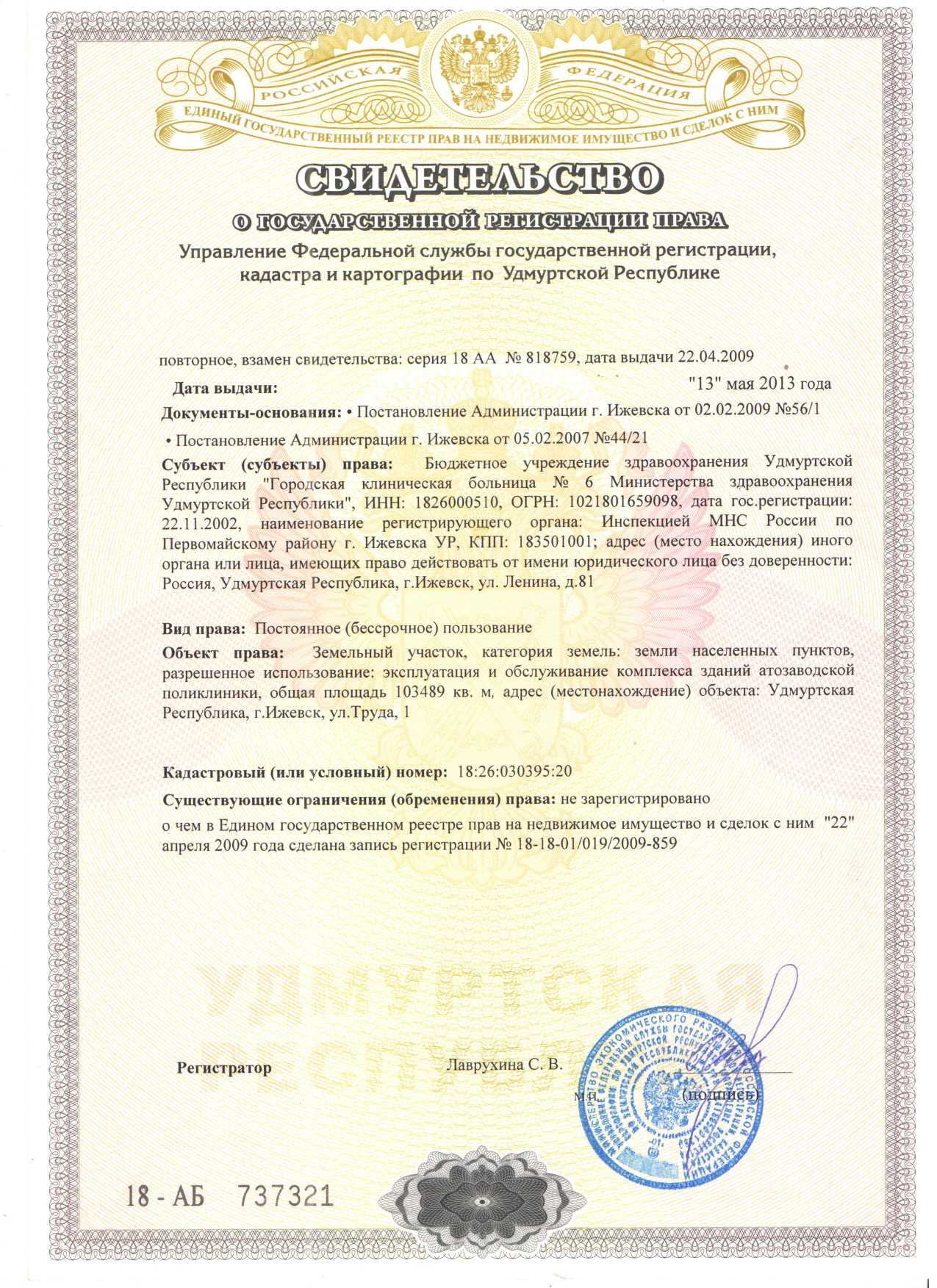 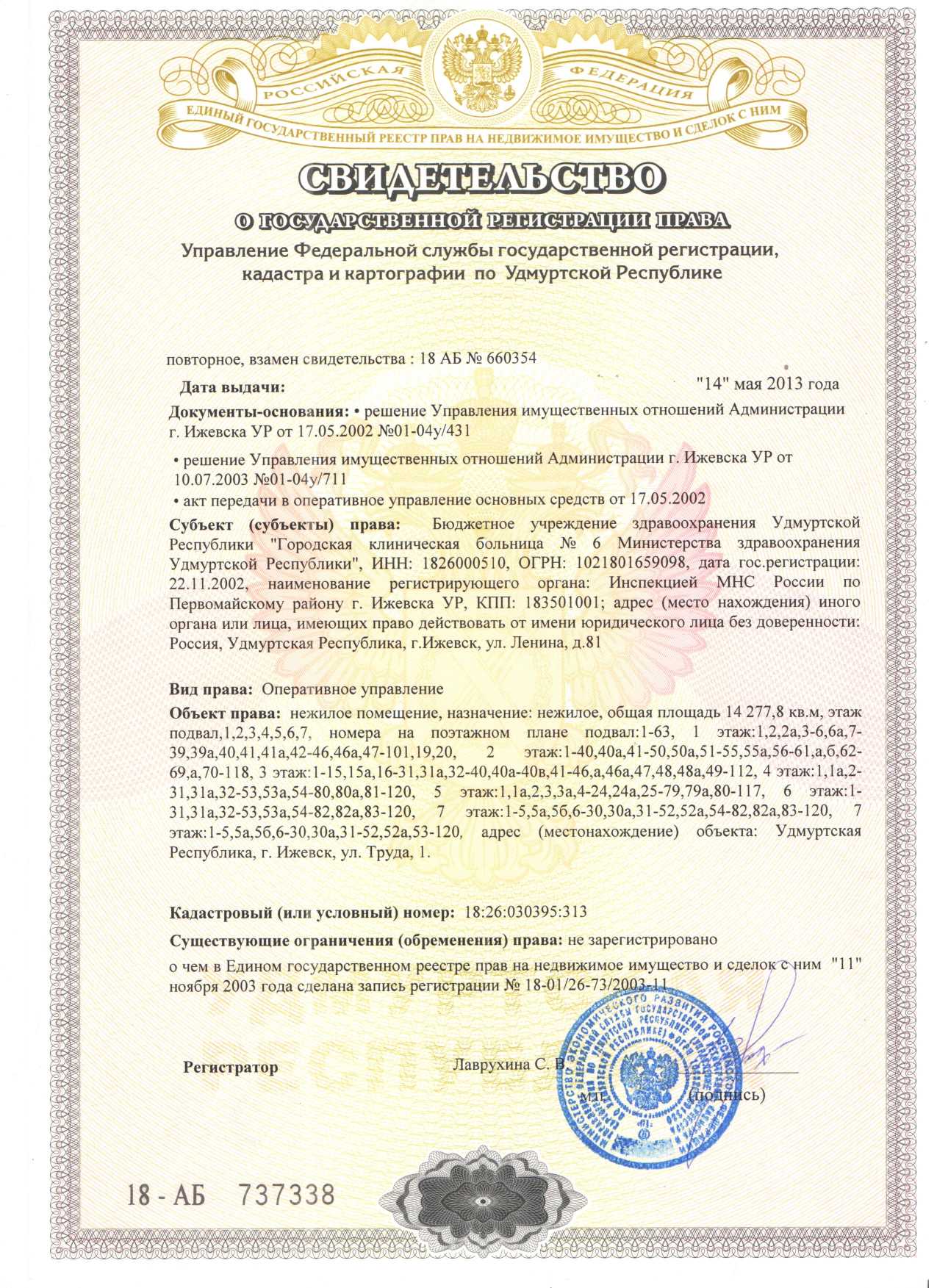 Приложение 3 к Концессионному соглашениюА К Тприема-передачи имущества В соответствии с Федеральным закон от 21 июля 2005 года № 115-ФЗ «О концессионных соглашениях», в рамках реализации концессионного соглашения в отношении Объекта Соглашения: нежилые помещения пятого этажа здания (номера помещений на поэтажном плане 1, 1а, 2, 3, 3а, 4-14, 16-24, 24а, 25-38), расположенные по адресу: 426067, Удмуртская Республика, г. Ижевск, ул. Труда, 1, общей площадью 540 кв.м., 1984 года ввода в эксплуатацию; кадастровый номер объекта, в котором находятся нежилые помещения, 18:26:030395:313, выступает Министерство имущественных отношений Удмуртской Республики, действующее на основании Положения, в лице _____________________________________, действующего на основании Положения и распоряжения Правительства Удмуртской Республики от 08 августа 2016 года № 1104-р «О заключении концессионного соглашения в отношении объекта здравоохранения при  реализации инвестиционного проекта «Создание отделений нефрологии и диализа на территории Удмуртской Республики», именуемый в дальнейшем «Уполномоченный концедентом исполнительный орган государственной власти Удмуртской Республики на передачу Объекта Соглашения Концессионеру», с одной стороны, и ________________________, в лице ____________________________________, действующего на основании ____________, именуемый в дальнейшем «Концессионер», с другой стороны, именуемые также «Стороны», в соответствии с ______________подписали настоящий акт приема-передачи о нижеследующем: Уполномоченный концедентом исполнительный орган государственной власти Удмуртской Республики на передачу Объекта Соглашения Концессионеру передает, а Концессионер принимает недвижимое имущество согласно приложению к настоящему акту приема-передачи на 1 л.Балансовая стоимость передаваемого имущества составляет 4914286,62 руб. (Четыре миллиона девятьсот четырнадцать тысяч двести восемьдесят шесть рублей 62 копейки).Техническая документация, в том числе ____________________________________________________________________________________________________________________________________ на Объект Соглашения передана в полном объеме. Приложение к Акту приема-передачиот ____________ № __________Перечень государственного имущества, передаваемого по концессионному соглашениюПриложение 4 к Концессионному соглашениюТребования к строительным материалам при реконструкции помещений  Объекта СоглашенияВо всех помещениях выполнить замену оконных блоков на ПВХ с поворотно-откидным механизмом открывания двух створок, фурнитурой обеспечивающей микро проветривание, энергосберегающим двухкамерным стеклопакетом и пятикамерной армированной конструкцией профиля глубиной не менее 60 мм типа А (приведенное сопротивление теплопередаче не менее R0=0,6 С/Вт), с отливами из оцинкованной стали с полимерным покрытием шириной 250 мм, с герметизацией мест сопряжений оконных блоков с подоконниками и откосами ″жидким пластиком″ также с монтажом наружных нащельников, из ПВХ или оцинкованной стали с полимерным покрытием, белого цвета, с ремонтом штукатурки наружных и внутренних откосов влагостойким и морозостойким составами с покраской белой фасадной краской;Замену дверных блоков на ламинированные пластиком, алюминиевые или ПВХ, устойчивым к воздействию агрессивных сред при санитарной обработке дезинфицирующими растворами, в комплекте со скобяными изделиями, опанелкой и замками, дверными коробками и гидравлическими доводчиками.*Состав и площади помещений должны соответствовать требованиям Отраслевого стандарта ОСТ 91500.02.0001-2003 "Отделение диализа. Общие требования по безопасности", утвержденного приказом Министерства здравоохранения Российской Федерации от 25 апреля 2003 года № 190.**Внутренняя отделка помещений должна соответствовать требованиям Пособия по проектированию учреждений здравоохранения, СП 118.13330.2012 «Свод правил. Общественные здания и сооружения. Актуализированная редакция СНиП 31-06-2009», утвержденным приказом Министерства регионального развития Российской Федерации от 29 декабря 2011 года № 635/10 (ред. от 07.08.2014 г.)Приложение 5 к Концессионному соглашениюТребования к комплектации медицинским оборудованием Объекта СоглашенияПриложение 6 к Концессионному соглашениюТребования к организации медицинской деятельности с использованием Объекта Соглашения1. Объект Соглашения должен быть рассчитан на 15 (Пятнадцать) диализных мест, пропускную способность следует принять из расчета один больной на диализное место на одну смену при двухсменном или трехсменном режиме работы.2. При организации деятельности Концессионер должен обеспечить оказание медицинской помощи методами амбулаторного гемодиализа и амбулаторного перитонеального диализа, включая постоянный амбулаторный перитонеальный диализ, амбулаторный автоматизированный перитонеальный диализ и амбулаторный перитонеальный диализ пациентам при нарушении ультрафильтрации раствором икодекстрина (или его аналогом), в соответствии с действующими порядками оказания медицинской помощи и стандартами медицинской помощи, в том числе обеспечения лекарственными препаратами,  в объемах, установленных решением Комиссии по разработке территориальной программы обязательного медицинского страхования в Удмуртской Республике, и по тарифам на оплату медицинской помощи, установленным тарифным соглашением в сфере обязательного медицинского страхования на территории Удмуртской Республики, действующими на дату оказания медицинской помощи.При превышении объемов оказания медицинской помощи, установленных на соответствующий период, оказание медицинской помощи осуществляется в соответствии с законодательством Российской Федерации.3. При организации деятельности Концессионер должен обеспечить защиту персонала и пациентов в помещениях, в которых выполняется простая медицинская услуга «Гемодиализ», в соответствии с требованиями Отраслевого стандарта ОСТ 91500.02.0001-2003 «Отделение диализа. Общие требования по безопасности», утвержденного приказом Министерства здравоохранения Российской Федерации от 25 апреля 2003 года № 190.4. В состав Объекта Соглашения должны входить следующие помещения (не менее):1) основные помещения: - диализный зал № 1;- диализный зал № 2 для инфекционных больных;- помещение для перевязочной;- помещение для процедурного кабинета (перитонеальных обменов);2) технические помещения:- помещение водоподготовки;- помещение для приготовления и хранения диализных концентратов;- помещение для хранения ингредиентов диализных концентратов, электролитов кислот, щелочей;- помещение для ремонта и наладки аппаратов;- помещение для временного хранения использованного расходного материала;3) вспомогательные помещения:- помещение для хранения изделий однократного применения, стерильных материалов, растворов (0,9% NaСl, 5% глюкозы, замещающих растворов);- ординаторская для врачей;- кабинет старшей медсестры;- буфетная;- гардероб для персонала (с разделением по полу);- туалет для персонала (с разделением по полу);4) помещения для амбулаторных больных:- вестибюль-гардеробная;- туалет мужской;- туалет женский;- помещение для переодевания (с разделением по полу);- смотровая;- помещение для ожидания.5. При оснащении Объекта Соглашения Концессионер должен обеспечить соблюдение требований, не ниже норм, определенных СанПиН 2.1.3.2630-10 «Санитарно-эпидемиологические требования к организациям, осуществляющим медицинскую деятельность», утвержденными постановлением Главного государственного санитарного врача Российской Федерации от 18 мая 2010 года № 58, СП 118.13330.2012 «Свод правил. Общественные здания и сооружения. Актуализированная редакция СНиП 31-06-2009», утвержденным приказом Министерства регионального развития Российской Федерации от 29 декабря 2011 года № 635/10 (ред. от 07.08.2014 г.), отраслевым стандартом «Отделение диализа. Общие требования по безопасности» (ОСТ 91500.02.0001-2003), утвержденным приказом Министерства здравоохранения Российской Федерации от 25 апреля 2003 года № 190, национальным стандартом Российской Федерации ГОСТ Р 52556-2006 «Вода для гемодиализа. Технические условия», утвержденным приказом Федерального агентства по техническому регулированию и метрологии от 12 июля 2006 года №131-ст, приказом Министерства здравоохранения Российской Федерации от 13 августа 2002 года № 254 «О совершенствовании организации оказания диализной помощи населению Российской Федерации», приложением № 9 к Порядку оказания медицинской помощи взрослому населению по профилю «нефрология», утвержденному приказом Министерства здравоохранения и социального развития Российской Федерации от 18 января 2012 года № 17н, необходимых для оказания медицинской помощи методами амбулаторного гемодиализа и амбулаторного перитонеального диализа, включая постоянный амбулаторный перитонеальный диализ, амбулаторный автоматизированный перитонеальный диализ и амбулаторный перитонеальный диализ при нарушении ультрафильтрации раствором икодекстрина (или его аналогом):- аппарат «Искусственная почка»;- диализное кресло-кровать;- установка водоподготовки;- аппарат для приготовления диализных концентратов;- весы напольные электронные для пациентов;- аппарат для измерения артериального давления;- кардиомонитор;- аптечка экстренной медицинской помощи;- вакуумный отсасыватель;- набор реанимационный (ларингоскоп, трубка эндотрахеальная, мешок амбу);- медицинский инструментарий многоразового пользования;- подводка кислорода с приборами;- медицинский шкаф для хранения лекарственных средств;- холодильник для хранения лекарственных средств;- холодильник для хранения продуктов крови;- водяная баня для проведения проб при переливании продуктов крови;- шкаф для хранения дезинфектантов;- стеллаж для хранения канистр с концентратами (при необходимости);- мебель и оборудование рабочего места врача;- мебель и оборудование рабочего места медицинской сестры;- сейф для хранения дорогостоящих и сильнодействующих лекарственных средств;- комплект специальной одежды для персонала;- шкафы для хранения одежды;- стол;- стулья;- кушетка медицинская;- ширма (для переодевания);- индивидуальный комплект одежды для пациентов.6. Требования, предъявляемые к профессиональной подготовке врачебного персонала и организации работы на Объекте Соглашения:6.1. Рекомендуемые штатные нормативы медицинского и другого персонала    рассчитываются исходя из требований, утвержденных приказом Министерства здравоохранения Российской Федерации от 18 января 2012 года № 17н.6.2. Штатные нормативы могут быть изменены на усмотрение Концессионера в объеме, необходимом для обеспечения предоставления услуг по комплексному, в том числе технологическому сопровождению процедур диализа.6.3. Требования, предъявляемые к профессиональной подготовке врачебного персонала и квалификации персонала должны соответствовать требованиям, утвержденным «Порядком оказания медицинской помощи взрослому населению по профилю «нефрология», утвержденному приказом Министерства здравоохранения и социального развития Российской Федерации от 18 января 2012 года № 17н. Необходимое обучение персонала, а также расходы, связанные с обучением, осуществляется за счет средств Концессионера.6.4.  При организации деятельности Концессионер должен обеспечить защиту персонала и пациентов в соответствии с требованиями отраслевого стандарта ОСТ 91500.02.0001-2003 «Отделение диализа. Общие требования по безопасности», утвержденного приказом Министерства здравоохранения Российской Федерации от 25 апреля 2003 года № 190.7. Требования, предъявляемые к отчетности на Объекте Соглашения.Концессионер должен обеспечить:7.1. Ведение учетной формы №003-1 «Карта динамического наблюдения диализного больного» в соответствии с приложением № 4 к приказу Минздрава РФ от 13 августа 2002 года № 254 «О совершенствовании организации оказания диализной помощи населению Российской Федерации».7.2. Ведение учетной формы №68 «Отчет о работе отделения диализа и центра амбулаторного диализа» в соответствии с приложением № 5 к приказу Минздрава РФ от 13 августа 2002 года № 254 «О совершенствовании организации оказания диализной помощи населению Российской Федерации».7.3. Информационный обмен с Территориальным фондом обязательного медицинского страхования Удмуртской Республики и страховыми медицинскими организациями, осуществляющими деятельность в сфере обязательного медицинского страхования на территории Удмуртской Республики, сведениями об оказанной гражданам медицинской помощи в соответствии с требованиями, установленными законодательством Российской Федерации, общими принципами построения и функционирования информационных систем и порядка информационного взаимодействия.8. Требования, предъявляемые к работе инженерно-технического персонала.Концессионер должен обеспечить:8.1. Исследование (бактериологическое и химическое) качества входной воды перед вводом в эксплуатацию системы водоподготовки.8.2. Контроль приготовляемого диализирующего раствора (РН, проводимость, электролиты) с ведением соответствующей учетной документации.9. В процессе осуществления деятельности по оказанию медицинской помощи Концессионер на Объекте Соглашения должен осуществлять следующие функции:9.1. Проведение заместительной почечной терапии методом амбулаторного гемодиализа, обеспечивающей номинальную адекватность диализа – целевые клиренсы (Кt/V), согласно клинических рекомендаций.   9.2. Проведение заместительной почечной терапии методом амбулаторного перитонеального диализа, включая постоянный амбулаторный перитонеальный диализ, амбулаторный автоматизированный перитонеальный диализ и амбулаторный перитонеальный диализ пациентам при нарушении ультрафильтрации раствором икодекстрина (или его аналогом), в режимах обеспечивающих номинальную адекватность диализа – целевые клиренсы (Кt/V) согласно клинических рекомендаций.9.3. Обеспечение медикаментозного лечения больных в случаях возникновения неотложных состояний.9.4. Обеспечение лабораторного и инструментального обследования при возникновении неотложных состояний.9.5. Ежемесячное (на конец каждого месяца) мониторирование клинических и биохимических показателей крови и адекватности гемодиализных процедур в соответствии с приложением № 4 к приказу Минздрава РФ от 13 августа 2002 года №254 «О совершенствовании организации оказания диализной помощи населению Российской Федерации».9.6. Направление пациента на госпитализацию в стационары лечебно-профилактических учреждений в установленном порядке.9.7. В процессе осуществления деятельности по оказанию медицинской помощи на Объекте Соглашения должен быть обязательный перечень расходных материалов, лекарственных средств, растворов, изделий медицинского назначения и реактивов, необходимых для выполнения одной из следующих процедур: амбулаторного гемодиализа и амбулаторного перитонеального диализа, включая постоянный амбулаторный перитонеальный диализ, амбулаторный автоматизированный перитонеальный диализ и амбулаторный перитонеальный диализ при нарушении ультрафильтрации раствором икодекстрина (или его аналогом):9.7.1. Перечень обязательного ассортимента расходных материалов,лекарственных средств, растворов, изделий медицинского назначения на одну процедуру амбулаторного гемодиализа9.7.2. Перечень обязательного ассортимента расходных материалов,лекарственных средств, растворов, изделий медицинского назначения на один день обмена постоянного амбулаторного перитонеального диализа9.7.3. Перечень обязательного ассортимента расходных материалов,лекарственных средств, растворов, изделий медицинского назначения на один день обмена амбулаторного автоматизированного перитонеального диализа9.7.4. Перечень обязательного ассортимента расходных материалов,лекарственных средств, растворов, изделий медицинского назначения и реактивов на одну процедуру амбулаторного перитонеального диализа при нарушении ультрафильтрации раствором икодекстрина (или его аналогом)10. На Объекте Соглашения должен быть перечень расходных материалов для имплантации, в случае необходимости, диализного центрального катетера.11. Концессионер обязан получить санитарно-эпидемиологические заключения и (или) иные документы и разрешения, предусмотренные законодательством Российской Федерации и необходимые для осуществления деятельности, предусмотренной концессионным соглашением, в срок не более 250 (Двухсот пятидесяти) дней со дня заключения Концессионного соглашения.12. Порядок и условия оплаты расходов на оказание медицинской помощи предусмотрены программой государственных гарантий бесплатного оказания гражданам медицинской помощи, Территориальной программой государственных гарантий бесплатного оказания гражданам медицинской помощи на территории Удмуртской Республики, принимаемых на очередной финансовый период в соответствии со способами оплаты, и по тарифам, установленным тарифным соглашением в сфере обязательного медицинского страхования населения Удмуртской Республики.13. Контроль за качеством оказания Концессионером медицинской помощи осуществляется Концедентом, Территориальным фондом обязательного медицинского страхования Удмуртской Республики, страховыми медицинскими организациями, осуществляющими деятельность в сфере обязательного медицинского страхования на территории Удмуртской Республики в соответствии с положениями Федерального закона от 29 ноября 2010 года № 326-ФЗ «Об обязательном медицинском страховании в Российской Федерации» и другими государственными органами, в пределах установленных полномочий.14. Движимое имущество, приобретенное Концессионером в целях осуществления деятельности, предусмотренной Концессионным соглашением, должно быть передано в собственность Концедента не позднее дня окончания срока действия Концессионного соглашения по акту приема-передачи в исправном состоянии, пригодном для дальнейшего использования его по назначению, не обремененным правами третьих лиц, при этом процент износа всего движимого имущества на момент его передачи должен составлять не более 30% (Тридцати процентов). Физический износ движимого имущества определяется Концессионером путем проведения процедуры независимой оценки, в соответствии с законодательством Российской Федерации.15. В случае досрочного расторжения Концессионного соглашения по требованию Концедента в связи с существенными нарушениями условий Концессионного соглашения Концессионером,  Концессионер  обязан возвратить Конценденту Объект Соглашения, в том числе передать в собственность Концендента движимое имущество, приобретенное Концессионером для оснащения Объекта Соглашения в целях осуществления деятельности, предусмотренной Концессионным соглашением, в исправном состоянии, пригодном для дальнейшего использования его по назначению, не обремененным правами третьих лиц. При этом процент износа всего оборудования на момент его передачи Конценденту не должен составлять более 50% (Пятидесяти процентов).№ Наименование процедур, этаповСрок выполненияИсполнитель1.Опубликование сообщения о проведении Конкурса в официальном издании, размещение сообщения о проведении Конкурса на официальных сайтах в информационно-телекоммуникационной сети «Интернет»не менее чем за 30 (Тридцать) рабочих дней до дня истечения срока представления ЗаявокКонкурсная комиссия2.Ознакомление заинтересованных лиц с Конкурсной документацией и направление Заявокв течение 30 (Тридцати) рабочих дней с даты опубликования сообщения о проведении КонкурсаЗаинтересованные лица3.Разъяснения Конкурсной документации. Разъяснения Конкурсной документации. Разъяснения Конкурсной документации. 3.1.Направление запросов о разъяснении Конкурсной документациине позднее чем за 10 (Десять) рабочих дней до дня истечения срока представления Заявок на участие в конкурсе Претендент3.2.Предоставление разъяснений положений Конкурсной документациив течение 3 (Трех) рабочих дней со дня поступления указанного запроса от Претендента, но не позднее, чем за 5 (Пять) рабочих дней до дня истечения срока предоставления Заявок на участие в конкурсеКонкурсная комиссия3.3.Размещение на официальном сайте разъяснений положений Конкурсной документации     в течение 3 (Трех) рабочих дней с даты направления разъяснений положений Конкурсной документации по запросу ПретендентаКонкурсная комиссия4.Подача Заявок на участие в конкурсеПодача Заявок на участие в конкурсеПодача Заявок на участие в конкурсе4.1.Срок представления Заявок на участие в конкурсене менее чем 30 (Тридцать) рабочих дней со дня опубликования и размещения сообщения о проведении КонкурсаЗаявитель4.2.Отзыв или изменение поданной Заявки на участие в конкурсев любое время до истечения срока представления в Конкурсную комиссию Заявок на участие в конкурсеЗаявитель5.Вскрытие Конкурсной комиссией представленных конвертов с Заявками на участие в конкурсе. Оформление протокола вскрытия конвертов с Заявками на участие в конкурсе.Подготовка решения о допуске Заявителя к участию в Конкурсе или об отказе в допуске Заявителя к участию в Конкурсе. Оформление данного решения протоколом проведения предварительного отбора Участников конкурса.на 32 (Тридцать второй) рабочий день с даты опубликования сообщения о проведении КонкурсаКонкурсная комиссия6.Направление Участникам конкурса уведомления с предложением представить Конкурсные предложения. Направление Заявителям, не допущенным к участию в Конкурсе, уведомления об отказе в допуске к участию в Конкурсе с приложением копии протокола проведения предварительного отбора Участников конкурсав течение 3 (Трех) рабочих дней со дня подписания членами Конкурсной комиссии протокола проведения предварительного отбора Участников конкурса, но не позднее чем за 60 (Шестьдесят) рабочих дней до дня истечения срока представления Конкурсных предложений в Конкурсную комиссиюКонкурсная комиссия7.Подача Конкурсных предложенийПодача Конкурсных предложенийПодача Конкурсных предложений7.1.Подготовка и подача Участниками конкурса Конкурсных предложенийв течение 60 (Шестидесяти) рабочих дней с даты направления уведомлений Заявителям, прошедшим предварительный отборУчастники конкурса7.2.Отзыв или изменение поданного Конкурсного предложенияв любое время до истечения срока представления в Конкурсную комиссию Конкурсных предложений                    Участники конкурса8.Вскрытие конвертов с Конкурсными предложениямиВскрытие конвертов с Конкурсными предложениямиВскрытие конвертов с Конкурсными предложениями8.1.Вскрытие Конкурсной комиссией конвертов с Конкурсными предложениями. Оформление протокола вскрытия конвертов с Конкурсными предложениями.на 61 (Шестьдесят первый) рабочий день с даты направления уведомлений Заявителям, прошедшим предварительный отбор Конкурсная комиссия8.2.Объявление Конкурса несостоявшимся по решению Концедента, принимаемому в случае, если в Конкурсную комиссию представлено менее двух Конкурсных предложений или Конкурсной комиссией признано соответствующими требованиям Конкурсной документации, в том числе Критериям конкурса, менее двух Конкурсных предложенийна следующий день после истечения срока представления Конкурсных предложений     Конкурсная комиссия8.3.Принятие решения по результатам рассмотрения представленного только одним Участником конкурса Конкурсного предложения в соответствии с пунктом 8.2. настоящего Графика, в случае если оно отвечает требованиям Конкурсной документации, в том числе Критериям конкурса, о заключении Концессионного соглашения в соответствии с условиями, содержащимися в представленном таким Участником конкурса Конкурсном предложениив 30-дневный (Тридцатидневный) срок со дня принятия решения о признании Конкурса несостоявшимсяКонкурсная комиссия9.Определение Победителя конкурсаОпределение Победителя конкурсаОпределение Победителя конкурса9.1.Рассмотрение и оценка Конкурсной комиссией Конкурсных предложений, представленных Участниками конкурсане позднее чем через 5 (Пять) рабочих дней с даты истечения срока представления Конкурсных предложений   Конкурсная комиссия9.2.Подписание протокола рассмотрения и оценки Конкурсных предложенийне позднее чем через 5 (Пять) рабочих дней с даты истечения срока представления Конкурсных предложений  Конкурсная комиссия9.3.Подписание протокола о результатах проведения Конкурсане позднее чем через 5 (Пять) рабочих дней со дня подписания протокола рассмотрения и оценки Конкурсных предложенийКонкурсная комиссия9.4.Опубликование сообщения о результатах проведения Конкурса или решения об объявлении Конкурса несостоявшимся с обоснованием этого решения в официальном издании, размещение такого сообщения на официальных сайтах в информационно-телекоммуникационной сети «Интернет»в течение 15 (Пятнадцати) рабочих дней со дня подписания протокола о результатах проведения Конкурса или принятия Концедентом решения об объявлении Конкурса несостоявшимсяКонкурсная комиссия10.Заключение Концессионного соглашенияЗаключение Концессионного соглашенияЗаключение Концессионного соглашения10.1.Направление уведомления Участникам конкурса о результатах проведения Конкурсав течение 15 (Пятнадцати) рабочих дней со дня подписания протокола о результатах проведения Конкурса или принятия Концедентом решения об объявлении Конкурса несостоявшимсяКонкурсная комиссия10.2.Направление Победителю конкурса экземпляра протокола о результатах проведения Конкурса, проекта Концессионного соглашения, включающего в себя условия этого соглашения, определенные решением о заключении Концессионного соглашения, Конкурсной документацией и представленным Победителем конкурса Конкурсным предложениемв течение 5 (Пяти) рабочих дней со дня подписания членами Конкурсной комиссии протокола о результатах проведения КонкурсаКонкурсная комиссия, Концедент10.3.Проведение переговоров по изменяемым условиям Концессионного соглашения в форме совместных совещаний в течение 35 (Тридцати пяти) календарных дней со дня получения экземпляра протокола о результатах проведения Конкурса и проекта Концессионного соглашения Орган, уполномоченный Концедентом,Победитель конкурса, Участник конкурса - Победитель, которому направлен проект Концессионного соглашения10.4.Подписание Концессионного соглашенияв течение 60 (Шестидесяти) календарных дней со дня подписания членами Конкурсной комиссии протокола о результатах проведения Конкурса Концедент,Победитель конкурса10.5.В случае отказа или уклонения Победителя конкурса от подписания в установленный срок Концессионного соглашения, направление Участнику конкурса, Конкурсное предложение которого по результатам рассмотрения и оценки Конкурсных предложений содержит лучшие условия, следующие после условий, предложенных Победителем конкурса, проекта Концессионного соглашения, включающему в себя условия соглашения, определенные решением о заключении Концессионного соглашения, Конкурсной документацией и представленным таким Участником конкурса Конкурсным предложениемв течение 65 (Шестидесяти пяти) календарных дней со дня подписания членами Конкурсной комиссии протокола о результатах проведения Конкурса Концедент10.6.В случае принятия решения о заключении Концессионного соглашения в соответствии с п. 8.3 настоящего Графика, направление Участнику конкурса, которому предлагается заключить Концессионное соглашение, проекта Концессионного Соглашения, включающему в себя условия, определенные решением о заключении Концессионного соглашения, Конкурсной документацией и представленным таким Участником конкурса Конкурсным предложениемне позднее чем через 5 (Пять) рабочих дней со дня принятия Концедентом решения о заключении Концессионного соглашения с единственным Участником конкурсаКонцедент10.7.Предоставление документов, подтверждающих обеспечение исполнения обязательств по Концессионному соглашению, Участником конкурса, которому направлен проект Концессионного соглашения согласно п. 10.5. настоящего Графикав течение 60 (Шестидесяти) календарных дней со дня направления Участнику конкурса проекта Концессионного соглашенияУчастник конкурса - Победитель, которому направлен проект Концессионного соглашения10.8.Подписание Концессионного соглашения с Участником конкурса, которому направлен проект Концессионного соглашения согласно п. 10.5. настоящего Графикав течение 60 (Шестидесяти) календарных дней со дня направления Участнику конкурса проекта Концессионного соглашенияКонцедент, Участник конкурса - Победитель, которому направлен проект Концессионного соглашенияНаименования критериев конкурсаПараметры критериев конкурсаПараметры критериев конкурсаПараметры критериев конкурсаПараметры критериев конкурсаНаименования критериев конкурсаНачальное значение критерияПредельное значение критерияКоэффици-ент значимости критерияУсловия уменьшения или увеличения начального значения критерия1. Срок реконструкции Объекта концессионного соглашения с момента получения разрешительной документации (календарных дней)150-0,2Уменьшение начального значения2. Период со дня подписания Концессионного соглашения до дня, когда созданный и реконструированный Объект концессионного соглашения будет соответствовать установленным Концессионным соглашением технико-экономическим показателям (календарных дней)250-0,2Уменьшение начального значения3. Соответствие создаваемого Объекта концессионного соглашения следующим технико-экономическим показателям с учетом технических характеристик Объекта концессионного соглашения:техническим возможностям оказания медицинской помощи методом амбулаторного гемодиализа (пациентов в день) *;техническим возможностям оказания медицинской помощи методом постоянного амбулаторного перитонеального диализа (пациентов в день) *; техническим возможностям оказания медицинской помощи методом амбулаторного автоматизированного перитонеального диализа (пациентов в день) *;техническим возможностям оказания медицинской помощи методом амбулаторного перитонеального диализа пациентам при нарушении ультрафильтрации раствором икодекстрина, либо его аналогом (пациентов в день) *.30105145201050,150,150,150,15Увеличение начального значения Увеличение начального значения Увеличение начального значения Увеличение начального значения № п/пНаименованиеЕдиница измеренияКоличествоДиализатор шт1Комплект кровопроводящих магистралейшт1Игла фистульная 15G, 16G артериальнаяшт1Игла фистульная 15G, 16G венознаяшт1Гранулированный кислотный компонент диализного концентрата с глюкозойлитр5Мешок гранулированного бикарбонатного компонента диализного концентрата для адаптации на корпусе аппараташт1Фильтр для стерилизации диализного растворашт0,01Шприц 20,0шт1Дезинфектантмл100Раствор натрия хлорида 0,9% 250,0шт1Раствор натрия хлорида 0,9% 500,0шт1Гепаринед10000Стерильный материал для подключения и отключения:1. простыня малая ламинированная 30х25 см2. простыня малая впитывающая 30х25 см3. салфетка марлевая 5х6см4. перчатки стерильные5. маска трехслойная6. шапочкаштштштпарштшт1120211Антисептический раствор 70%мл200,0Лейкопластырь гипоаллергенныйсм120№ п/пНаименованиеЕдиница измеренияКоличество1.Дезинфенктантмл40,02.Раствор для перитонеального диализа 2000 мл - контейнеры пластиковые из полиэтилена, полиамида, полипропилена. Пакеты пластиковые в комплекте с пакетом дренажным пустым и Y-образной трубкой шт43.Дезинфекционный отсоединяемый колпачок, содержащий раствор повидон - йода, предназначен для закрытия коннектора переходной трубкишт4№ п/пНаименованиеЕдиница измеренияКоличество1.Дезинфенктантмл40,02.Комплект магистралей с многоходовой кассетой имеющей 4 коннектора для подключения контейнеров с перитонеальным раствором, один коннектор для подключения к больному и один коннектор для подключения контейнера для слива перитонеального растворашт13.Дренажный комплект для слива перитонеального раствора, состоящий из двух отдельных мягких контейнеров объёмом не менее 15 литров соединяющихся с соответствующим коннектором комплекта магистралей с многоходовой кассетой для аппараташт14.Раствор для автоматизированного перитонеального диализа объемом не менее 5 литров соединяющихся с соответствующим коннектором комплекта магистралей с многоходовой кассетой для аппараташт45.Дезинфекционный отсоединяемый колпачок, содержащий раствор повидон - йода, предназначен для закрытия коннектора переходной трубки.шт1№ п/пНаименованиеЕдиница измеренияКоличество1.Дезинфенктантмл10,02.Раствор для перитонеального диализа с концентрацией  Икодекстрина или его аналога  7,5%   2000 мл - контейнеры пластиковые из полиэтилена, полиамида, полипропилена. Пакеты пластиковые в комплекте с пакетом дренажным пустым и Y-образной трубкой шт13.Дезинфекционный отсоединяемый колпачок, содержащий раствор повидон - йода, предназначен для закрытия коннектора переходной трубки.шт1№ п/пНаименование материалаЕдиница измеренияПотребностьна 1 проц.Катетер двухпросветный венозный центральный в наборешт1Стерильные салфетки 7,5х7,5шт25Тампоны марлевые стерильныешт15Лидокаин 2%-2,0Новокаин 0,25% -10,0амп2Натрия хлорид 0,9% -10,0амп4Гепаринед5000Антисептический раствор 70% или кожный антисептикмл50,0Шприцы 20,0шт6Шприц 2,0шт2Шелк 2/0 или 3/0 сшт2Перчатки стерильныепар6Шапочка медицинскаяшт3Фартукшт2Маска трехслойная одноразоваяшт3Стерильные пеленки 50х50 с отверстиемшт1Лейкопластырь гипоаллергенныйсм60Скальпель одноразовый, стерильныйшт1Пинцет анатомический, многоразовыйшт2Иглодержатель, многоразовыйшт1Игла хирургическаяшт1Лоток почкообразный, металлическийшт2Ножницы с острым концомшт1Наименования критериев конкурсаЗначения критериев конкурса(заполняются участником)1. Срок реконструкции Объекта концессионного соглашения с момента получения разрешительной документации (календарных дней)2. Период со дня подписания Концессионного соглашения до дня, когда созданный и реконструированный Объект концессионного соглашения будет соответствовать установленным Концессионным соглашением технико-экономическим показателям (календарных дней)3. Соответствие создаваемого Объекта концессионного соглашения следующим технико-экономическим показателям с учетом технических характеристик Объекта концессионного соглашения:техническим возможностям оказания медицинской помощи методом амбулаторного гемодиализа (пациентов в день)*;техническим возможностям оказания медицинской помощи методом постоянного амбулаторного перитонеального диализа (пациентов в день) *;техническим возможностям оказания медицинской помощи методом амбулаторного автоматизированного перитонеального диализа (пациентов в день) *;техническим возможностям оказания медицинской помощи методом амбулаторного перитонеального диализа пациентам при нарушении ультрафильтрации раствором икодекстрина, либо его аналогом (пациентов в день) *.3. Соответствие создаваемого Объекта концессионного соглашения следующим технико-экономическим показателям с учетом технических характеристик Объекта концессионного соглашения:техническим возможностям оказания медицинской помощи методом амбулаторного гемодиализа (пациентов в день)*;техническим возможностям оказания медицинской помощи методом постоянного амбулаторного перитонеального диализа (пациентов в день) *;техническим возможностям оказания медицинской помощи методом амбулаторного автоматизированного перитонеального диализа (пациентов в день) *;техническим возможностям оказания медицинской помощи методом амбулаторного перитонеального диализа пациентам при нарушении ультрафильтрации раствором икодекстрина, либо его аналогом (пациентов в день) *.3. Соответствие создаваемого Объекта концессионного соглашения следующим технико-экономическим показателям с учетом технических характеристик Объекта концессионного соглашения:техническим возможностям оказания медицинской помощи методом амбулаторного гемодиализа (пациентов в день)*;техническим возможностям оказания медицинской помощи методом постоянного амбулаторного перитонеального диализа (пациентов в день) *;техническим возможностям оказания медицинской помощи методом амбулаторного автоматизированного перитонеального диализа (пациентов в день) *;техническим возможностям оказания медицинской помощи методом амбулаторного перитонеального диализа пациентам при нарушении ультрафильтрации раствором икодекстрина, либо его аналогом (пациентов в день) *.3. Соответствие создаваемого Объекта концессионного соглашения следующим технико-экономическим показателям с учетом технических характеристик Объекта концессионного соглашения:техническим возможностям оказания медицинской помощи методом амбулаторного гемодиализа (пациентов в день)*;техническим возможностям оказания медицинской помощи методом постоянного амбулаторного перитонеального диализа (пациентов в день) *;техническим возможностям оказания медицинской помощи методом амбулаторного автоматизированного перитонеального диализа (пациентов в день) *;техническим возможностям оказания медицинской помощи методом амбулаторного перитонеального диализа пациентам при нарушении ультрафильтрации раствором икодекстрина, либо его аналогом (пациентов в день) *.Уполномоченный концедентом орган:Заявитель:Агентство инвестиционного развитияУдмуртской Республики 426007, г. Ижевск, ул. Пушкинская, д. 214ИНН 1831171818КПП 183101001расчетный счет 40302810900004000077 УФК по УДМУРТСКОЙ РЕСПУБЛИКЕ (МИНФИН УДМУРТИИ (АИР УР))БИК 049401001Заместитель руководителя ______________________ И.А. Золотухин М.П. № п/пСостав помещений (не менее)*Отделка стен**Напольное покрытие**Отделка потолка**1.Основные помещенияОсновные помещенияОсновные помещенияОсновные помещения1.1.- диализный зал № 1- диализный зал № 2 для инфекционных больных - помещение для перевязочной- помещение для процедурного кабинета (перитонеальных обменов)Керамическая плитка размером не менее 20х30 см, толщиной не менее 8 мм с глазурованной матовой поверхностью класса не менее PEI 4 с подготовкой поверхности и затиркой швовПлиты из керамогранита плированные, размером не менее 40х40 см, толщиной плит не менее 10 мм, удельным весом не менее 2400 кг/м3, водопоглощением не ниже 0,05 % и истираемостью не ниже 5 группы (PEIV) – ISO 10545 с затиркой швов и устройством плинтусовВысококачественная подготовка поверхности и улучшенная окраска не горючими составами на водной основе устойчивыми к воздействию агрессивных сред при обработке дезинфицирующими растворами2.Технические помещенияТехнические помещенияТехнические помещенияТехнические помещения2.1.- помещение водоподготовки- помещение для приготовления и хранения диализных концентратов- помещение для хранения ингредиентов диализных концентратов, электролитов кислот, щелочейКерамическая плитка размером не менее 20х30 см, толщиной не менее 8 мм с глазурованной матовой поверхностью класса не менее PEI 4 с подготовкой поверхности и затиркой швовПлиты из керамогранита плированные, размером не менее 40х40 см, толщиной плит не менее 10 мм, удельным весом не менее 2400 кг/м3, водопоглощением не ниже 0,05 % и истираемостью не ниже 5 группы (PEIV) – ISO 10545 с затиркой швов и устройством плинтусовВысококачественная подготовка поверхности и улучшенная окраска не горючими составами на водной основе устойчивыми к воздействию агрессивных сред при обработке дезинфицирующими растворами2.2.- помещение для ремонта и наладки аппаратов- помещение для временного хранения использованного расходного материалаВысококачественная подготовка поверхности стен и улучшенная окраска не горючими составами на водной основе устойчивыми к воздействию агрессивных сред при обработке дезинфицирующими растворами Цветное покрытие полов из коммерческого гомогенного линолеума толщиной не менее 3 мм негорючей группы (Г1,В2,Д3,РП1) на клее, с проваркой швов и устройством ПВХ плинтусовВысококачественная подготовка поверхности и улучшенная окраска не горючими составами на водной основе устойчивыми к воздействию агрессивных сред при обработке дезинфицирующими растворами3.Вспомогательные помещенияВспомогательные помещенияВспомогательные помещенияВспомогательные помещения3.1.- помещение для хранения изделий однократного применения, стерильных материалов, растворов (0,9% Nacl, 5% глюкозы, замещающих растворов)- ординаторская для врачей- кабинет старшей медсестры- буфетная- гардероб для персонала (с разделением по полу)Высококачественная подготовка поверхности стен и улучшенная окраска не горючими составами на водной основе устойчивыми к воздействию агрессивных сред при обработке дезинфицирующими растворамиЦветное покрытие полов из коммерческого гомогенного линолеума толщиной не менее 3 мм негорючей группы (Г1,В2,Д3,РП1) на клее, с проваркой швов и устройством ПВХ плинтусовВысококачественная подготовка поверхности и улучшенная окраска не горючими составами на водной основе устойчивыми к воздействию агрессивных сред при обработке дезинфицирующими растворами3.2.- туалет для персонала (с разделением по полу)Керамическая плитка размером не менее 20х30 см, толщиной не менее 8 мм с глазурованной матовой поверхностью класса не менее PEI 4 с подготовкой поверхности и затиркой швовПлиты из керамогранита плированные, размером не менее 40х40 см, толщиной плит не менее 10 мм, удельным весом не менее 2400 кг/м3, водопоглощением не ниже 0,05 % и истираемостью не ниже 5 группы (PEIV) – ISO 10545 с затиркой швов и устройством плинтусовВысококачественная подготовка поверхности и улучшенная окраска не горючими составами на водной основе устойчивыми к воздействию агрессивных сред при обработке дезинфицирующими растворами4.Помещения для амбулаторных больныхПомещения для амбулаторных больныхПомещения для амбулаторных больныхПомещения для амбулаторных больных4.1.- вестибюль-гардеробная- помещение для переодевания (с разделением по полу) - помещение для ожиданияВысококачественная подготовка поверхности стен и улучшенная окраска не горючими составами на водной основе устойчивыми к воздействию агрессивных сред при обработке дезинфицирующими растворамиЦветное покрытие полов из коммерческого гомогенного линолеума толщиной не менее 3 мм негорючей группы (Г1,В2,Д3,РП1) на клее, с проваркой швов и устройством ПВХ плинтусовВысококачественная подготовка поверхности и улучшенная окраска не горючими составами на водной основе устойчивыми к воздействию агрессивных сред при обработке дезинфицирующими растворами4.2.- туалет мужской- туалет женский- смотроваяКерамическая плитка размером не менее 20х30 см, толщиной не менее 8 мм с глазурованной матовой поверхностью класса не менее PEI 4 с подготовкой поверхности и затиркой швовПлиты из керамогранита плированные, размером не менее 40х40 см, толщиной плит не менее 10 мм, удельным весом не менее 2400 кг/м3, водопоглощением не ниже 0,05% и истираемостью не ниже 5 группы (PEIV) – ISO 10545 с затиркой швов и устройством плинтусовВысококачественная подготовка поверхности и улучшенная окраска не горючими составами на водной основе устойчивыми к воздействию агрессивных сред при обработке дезинфицирующими растворами№п.пПАРАМЕТРТребование техническогозадания1.Общая характеристика1.1.Аппарат «Искусственная почка» для проведения гемодиализа с встроенным блоком обеспечения показателя Kt/V на основе содержания мочевины в крови до и после процедуры.10 шт.2.Возможные типы процедур2.1.Двухигольный бикарбонатный гемодиализ.наличие2.2.Одноигольный бикарбонатный гемодиализ.наличие2.3.Изолированная ультрафильтрация.наличие3.Технические характеристики на один аппарат3.1.Меню русифицированное.наличие3.2.Режим работы пользователя. Двусторонний (диалоговый).наличие3.3.Монитор- сенсорный жидкокристаллическийналичие3.4.Поток диализата - непрерывный, обеспечивающий стабильность трансмембранного давления.наличие3.5.Скорость перфузии крови не менее 50-600 мл/мин. Точность  10%.наличие3.6.Скорость ультрафильтрации 0-3000 мл/часналичие3.7.Объем ультрафильтрации за процедуру - 0- 20 лналичие3.8.Совместимость с универсальными артерио-венозными магистралями различных производителей.наличие3.9.Совместимость с универсальными бикарбнатными картриджами различных производителей.наличие3.10.Мобильность - наличие колес с фиксаторами, вес не более 90 кг.наличие3.11.Минимальная температура входной воды - не менее 50С, наличие3.12.Гибкое программируемое индивидуальное профилирование натрия.наличие3.13.Гибкое программируемое индивидуальное профилирование бикарбоната.наличие3.14.Гибкое программируемое индивидуальное профилирование скорости ультрафильтрации.наличие3.15.Гибкое программируемое индивидуальное профилирование скорости введения антикоагулянта.наличие3.16.Гибкое программируемое индивидуальное профилирование скорости потока диализата.наличие3.17.Гибкое программируемое индивидуальное профилирование температуры диализата.наличие3.18.Программируемая по времени, длительности и скорости, изолированная ультрафильтрация.наличие3.19.Возможность сохранения и установки индивидуальных параметров лечения для каждого больного при помощи индивидуального электронного или магнитного носителя.наличие3.20.Гибкое программируемое индивидуальное профилирование натрия.наличиеАвтоматические и программируемые функции:3.21.Автоматическая промывка контура кровиналичие3.22.Автоматический слив диализата из диализатора при отключении.наличие3.23.Автоматическое болюсное введение антикоагулянта на старте процедуры.наличие3.24.Автоматическое снижение потребления воды и электроэнергии в режиме ожидания (Stand-by).наличие3.25.Программное задание любых прописей концентратов.наличие3.26.Программирование режимов дезинфекции.наличие3.27.Автоматическое запоминание данных о проведенных дезинфекциях.наличие3.28.Автоматическая установка индивидуальных параметров лечения.наличие3.29.Программирование времени автоматического включения и выключения.наличие4.Обеспечение безопасности процедуры:4.1.«Мягкий старт» насоса крови, предотвращающий травмирование фистулы.наличие4.2.Контроль ультрафильтрации. Волюметрический, с использованием дуплексной балансировочной камеры и насоса ультрафильтрацииналичие4.3.Контроль давления диализата.наличие4.4.Контроль трансмембранного давления.наличие4.5.Контроль общей проводимости.наличие4.6.Контроль кальцификации.наличие4.7.Детектор воздуха на венозной магистрали крови. Обнаружение пузырьков объемом от 30 мкл при 300 мл/минналичие4.8.Детектор крови в диализате, определение утечки крови от 0,45 мл/мин при НСТ 32%.наличие4.9.Детектор воздуха/примесей в диализате.наличие4.10.Детектор крови в венозной магистрали крови.наличие4.11.Датчик артериального давления крови с регулировкой пределов тревог. Расположение - на передней панели аппарата.наличие4.12.Датчик давления крови между насосом крови и диализатором с регулировкой пределов тревог. Расположение - на передней панели аппарата.наличие4.13.Датчик венозного давления крови с регулировкой пределов тревог. Расположение - на передней панели аппарата.наличие4.14.Система защиты от превышенной температуры (свыше 410 С).наличие4.15.Контроль обратной фильтрации с выводом сообщения на экран.наличие4.16.Автоматическое тестирование перед процедурой с проверкой гидравлики, диализатора и магистралей крови.наличие4.17.Автоматическое тестирование аппарата в ходе процедуры.наличие4.18.Наличие двух независимых систем, обеспечивающих дублирование функции контроля исправности аппарата.наличие4.19.Наличие режимов дезинфекции, программируемых по времени, температуре, типу дезинфектаната. Наличие тепловой (не менее 850С), химической и смешанной дезинфекции.наличие5.Обеспечение контроля качества лечения5.1.Автоматический расчет аппаратом фактического времени лечения.наличие5.2.Автоматический расчет аппаратом ожидаемого показателя KT/Vналичие5.3.Автоматический расчет аппаратом обеспеченного показателя KT/V на основе содержания мочевины в крови до и после процедуры.наличие5.4.Мониторинг отработанного диализирующего раствораналичие5.5.Мониторинг обеспеченного показателя URRналичие5.6.Мониторинг обеспеченного показателя однопулового Kt/Vналичие5.7.Мониторинг обеспеченного показателя эквилибрированного Kt/Vналичие5.8.Прогнозирование значений KT/V и URR в ходе процедуры.наличие5.9.Тревога недостижения целевых значений KT/V и URRналичие6.Комплектация:6.1.Стойка для инфузионных растворов.наличие6.2.Встроенный блок бикарбонатного картриджа.(Универсальный)наличие6.3.Встроенный насос антикоагулянта, совместимый со шприцами различного объема..наличие6.4.Встроенный блок определения KT/Vналичие6.5.Блок измерения артериального давления(ABPM),наличие 7.Документы7.1.Документы, подтверждающие соответствие товаров требованиям, установленным в соответствии с законодательством РФ (если требования установлены законодательством)Сертификат соответствия ГОСТ РФСанитарно-эпидемиологическое заключениеРегистрационное удостоверение Минздравсоцразвития Россииналичие8.Инструктаж медицинского и технического персонала, гарантийные обязательства, сервисное обслуживаниеналичие8.1.Установка и ввод в эксплуатациюналичие8.2.Обучение медицинского и технического персоналаналичие8.3.Гарантия на оборудованиеНе менее 12 месяцев с момента ввода в эксплуатацию№п.пПАРАМЕТРТребование техническогозадания1.Общая характеристика1.1.Аппарат «Искусственная почка» для проведения гемодиализа и гемодиафильтрации с приготовлением замещающего раствора on-line, с встроенным блоком обеспечения показателя KT/V на основе содержания мочевины в крови до и после процедуры.5 шт.2.Возможные типы процедур2.1.Двухигольный бикарбонатный гемодиализ.наличие2.2.Одноигольный бикарбонатный гемодиализ.наличие2.3.Изолированная ультрафильтрация.наличие2.4.Гемодиафильтрация пре- и постдилюцияналичие2.5.Гемофильтрация пре- и постдилюцияналичие3.Технические характеристики на один аппарат3.1.Меню русифицированное.наличие3.2.Режим работы пользователя. Двусторонний (диалоговый).наличие3.3.Монитор- сенсорный жидкокристаллическийналичие3.4.Поток диализата - непрерывный, обеспечивающий стабильность трансмембранного давления.наличие3.5.Скорость перфузии крови не менее 50-600 мл/мин. Точность  10%.наличие3.6.Скорость ультрафильтрации наличие3.7.Скорость ультрафильтрации, диапазонНе менее 0 - 3 0003.8.Встроенная система приготовления замещающего раствораналичие3.9.Площадь поверхности  фильтраНе менее 2,13.10.Количество фильтров используемых для приготовления замещающего раствора в режиме реального времени путем последовательной фильтрацииНе более 23.11.Совместимость с универсальными артерио-венозными магистралями различных производителей.наличие3.12.Совместимость с универсальными бикарбнатными картриджами различных производителей.наличие3.13.Мобильность - наличие колес с фиксаторами, вес не более 90 кг.наличие3.14.Минимальная температура входной воды - не менее 50С, наличие3.15.Гибкое программируемое индивидуальное профилирование натрия.наличие3.16.Гибкое программируемое индивидуальное профилирование бикарбоната.наличие3.17.Гибкое программируемое индивидуальное профилирование скорости ультрафильтрации.наличие3.18.Гибкое программируемое индивидуальное профилирование скорости введения антикоагулянта.наличие3.19.Гибкое программируемое индивидуальное профилирование скорости потока диализата.наличие3.20.Гибкое программируемое индивидуальное профилирование температуры диализата.наличие3.21.Программируемая по времени, длительности и скорости, изолированная ультрафильтрация.наличие3.22.Возможность сохранения и установки индивидуальных параметров лечения для каждого больного при помощи индивидуального электронного или магнитного носителя.наличие3.23.Гибкое программируемое индивидуальное профилирование натрия.наличиеАвтоматические и программируемые функции:3.24.Автоматическая промывка контура кровиналичие3.25.Автоматический слив диализата из диализатора при отключении.наличие3.26.Автоматическое болюсное введение антикоагулянта на старте процедуры.наличие3.27.Автоматическое снижение потребления воды и электроэнергии в режиме ожидания (Stand-by).наличие3.28.Программное задание любых прописей концентратов.наличие3.29.Программирование режимов дезинфекции.наличие3.30.Автоматическое запоминание данных о проведенных дезинфекциях.наличие3.31.Автоматическая установка индивидуальных параметров лечения.наличие3.32.Программирование времени автоматического включения и выключения.наличие4.Обеспечение безопасности процедуры4.1.«Мягкий старт» насоса крови, предотвращающий травмирование фистулы.наличие4.2.Контроль ультрафильтрации. Волюметрический, с использованием дуплексной балансировочной камеры и насоса ультрафильтрацииналичие4.3.Контроль давления диализата.наличие4.4.Контроль трансмембранного давления.наличие4.5.Контроль общей проводимости.наличие4.6.Контроль кальцификации.наличие4.7.Детектор воздуха на венозной магистрали крови. Обнаружение пузырьков объемом от 30 мкл при 300 мл/минналичие4.8.Детектор крови в диализате, определение утечки крови от 0,45 мл/мин при НСТ 32%.наличие4.9.Детектор воздуха/примесей в диализате.наличие4.10.Детектор крови в венозной магистрали крови.наличие4.11.Датчик артериального давления крови с регулировкой пределов тревог. Расположение - на передней панели аппарата.наличие4.12.Датчик давления крови между насосом крови и диализатором с регулировкой пределов тревог. Расположение - на передней панели аппарата.наличие4.13.Датчик венозного давления крови с регулировкой пределов тревог. Расположение - на передней панели аппарата.наличие4.14.Система защиты от превышенной температуры (свыше 410 С).наличие4.15.Контроль обратной фильтрации с выводом сообщения на экран.наличие4.16.Автоматическое тестирование перед процедурой с проверкой гидравлики, диализатора и магистралей крови.наличие4.17.Автоматическое тестирование аппарата в ходе процедуры.наличие4.18.Наличие двух независимых систем, обеспечивающих дублирование функции контроля исправности аппарата.наличие4.19.Наличие режимов дезинфекции, программируемых по времени, температуре, типу дезинфектаната. Наличие тепловой (не менее 850С), химической и смешанной дезинфекции.наличие5.Обеспечение контроля качества лечения5.1.Автоматический расчет аппаратом фактического времени лечения.наличие5.2.Автоматический расчет аппаратом ожидаемого показателя KT/Vналичие5.3.Автоматический расчет аппаратом обеспеченного показателя KT/V на основе содержания мочевины в крови до и после процедуры.наличие5.4.Мониторинг отработанного диализирующего раствораналичие5.5.Мониторинг обеспеченного показателя URRналичие5.6.Мониторинг обеспеченного показателя однопулового Kt/Vналичие5.7.Мониторинг обеспеченного показателя эквилибрированного Kt/Vналичие5.8.Прогнозирование значений KT/V и URR в ходе процедуры.наличие5.9.Тревога недостижения целевых значений KT/V и URRналичие6.Комплектация6.1.Стойка для инфузионных растворов.наличие6.2.Встроенный блок бикарбонатного картриджа.(Универсальный)наличие6.3.Встроенный насос антикоагулянта, совместимый со шприцами различного объема.наличие6.4.Встроенный блок определения KT/Vналичие6.5.Блок измерения артериального давления (ABPM),наличие6.6.Блок приготовления замещающего раствора on-lineналичие 7.Документы7.1.Документы, подтверждающие соответствие товаров требованиям, установленным в соответствии с законодательством РФ (если требования установлены законодательством)Сертификат соответствия ГОСТ РФСанитарно-эпидемиологическое заключениеРегистрационное удостоверение Минздравсоцразвития Россииналичие8.Инструктаж медицинского и технического персонала, гарантийные обязательства, сервисное обслуживаниеналичие8.1.Установка и ввод в эксплуатациюналичие8.2.Обучение медицинского и технического персоналаналичие8.3.Гарантия на оборудованиеНе менее 12 месяцев с момента ввода в эксплуатацию2.Диализные кресла-кроватиКонструктивные особенности:2.1.Конструкция каркаса кресла должна обеспечивать наилучшую циркуляцию воздуханаличие2.2.Ролики, с блокировочной системойналичие2.3.Выбор установочного положения подлокотников по высоте с возможностью последующей фиксации и блокировкиналичие2.4.Подставка для ног с разными уровнями фиксации и мягкого подголовниканаличие2.5.Наличие возможности выбора наиболее приемлемого положения во время процедуры пациентом самостоятельноналичие3.Аппарат для приготовления концентрата3.1.Резервуар500 литров3.2.Технические характеристики:3.2.Аппарат должен осуществлять непрерывное приготовление диализного раствора в автоматическом режиме. наличие3.2.В приготовленном диализном растворе должны отсутствовать взвешенные частицы размером более 5 мкм.наличие3.2.Аппарат должен быть выполнен из материалов, стойких к воздействию агрессивных сред, что позволяет применять различные типы дезинфектантов и хранить ацетатный концентрат в аппарате.наличие4.Установка водоподготовки.4.1.Полное соответствие системы водоподготовки и комплекта принадлежностей применению в отделениях гемодиализа, подтверждённое Регистрационным удостоверением МЗ РФ и Сертификатом соответствия установленного образца.наличие4.2.Производительность при температуре входной воды не ниже 5ºС, не менее, л/мин19 4.3.Соответствие качества воды на выходе стандарту ГОСТ «Вода для гемодиализа»наличие4.4.Степень очистки воды от растворенных солей, %, не менее95 4.5.Степень очистки воды от бактерий и эндотоксинов, %, не менее99 4.6.Бак-накопитель водопроводной воды с системой аэрации и повышения давления до 5 – 6 бар в составе системы, с комплектом защитной автоматикиналичие4.7.Песчаный фильтр в составе установкиналичие4.8.Угольный фильтр с системой автоматической промывки, управляемой электромеханическим таймером, в составе системыналичие4.9.Фильтр для удаления железа с системой автоматической промывки, управляемой электромеханическим таймером, в составе системыналичие4.10.Ионообменный фильтр для удаления солей жесткости, системой автоматической промывки и регенерации, управляемой электромеханическим таймером, в составе системыналичие4.11.Блок обратного осмоса в составе установки, в виде закрытого шкафа с системой автоматики, отображением информации на жидкокристаллическом дисплее и возможностью дезинфекции и промывки в ручном режиме под контролем оператораналичие4.12.Система трубопроводов в составе установки, для подачи воды к диализным аппаратам в виде замкнутой петли наличие4.13.Расходные материалы в составе установки, на 1 год работы наличие4.14.Обеспечение поставщиком монтажа, запуска и наладки установкиналичие4.15.Обеспечение поставщиком гарантийного сопровождения установки в течение 12 месяцевналичие4.16.Наличие портов для забора проб воды из системы водоподготовки для бактериолгических и химических исследованийналичие5.Напольные весы5.1.Максимальная нагрузка, кг, не менее:             2005.2.Деление шкалы:5.2.От 0 до 150 кг, не более            0,05 кг5.2.От 150 кг до 200 кг,  не более            0,1 кг5.3.Изолированное оборудование, Модель II класса защиты:Медицинское электрическое устройство типа В:Наличие5.4.Погрешность:                  не более  + 0,25 % / +200 гр.Наличие6Аппарат для проведения автоматизированного перитонеального диализа6.1.Система для автоматизированного перитонеального диализа. Система должна иметь нагревательную поверхность и датчик изменения температуры на верхней части системы. Система должна иметь отверстие с крышкой для присоединения кассет, монитор и кнопки управления, отверстие для карты памяти на фронтальной поверхности.наличие6.2.Технические характеристики:наличие6.2.Количество измерения объемов заливки и дренированияналичие6.2.Карта Pro Card должна содержать информацию о лечении за 2 месяца, с возможностью переноса данных пациента с карты на жесткий дискналичие6.2.Диапазон рабочих напряжений230 В переменного тока ±10%6.2.Диапазон частот50/60 Гц6.2.Аварийное питаниеналичие6.2.Возможность включения дисплея нажатием клавиши в течение30 минут, при отключении подачи питания  наличие6.2.Возможность продолжения лечения с того момента на которомоно было прекращено при возобновлении подачи питания втечение 2-х часов  наличие6.2.Габаритные размеры, (ВхШхГл) смНе более 17,8х49,5х39,96.2.Вес, кгНе более 12,37.Прочие условия: Оборудование должно быть новое, не бывшее в употреблении, не восстановленное.г. Ижевск«___»_________2016Концедент:Концессионер:От концедента:Министр ___________________ ФИОм.п.От концессионера:________________ ФИОм.п.№п/пНаименование объекта с указанием адресаГод ввода в эксплуатациюОбщая площадь,кв.м.Первоначальная балансовая стоимость, руб.Сумма амортизации, руб.Остаточная стоимость (на дату передачи имущества),руб.1нежилые помещения пятого этажа здания (номера помещений на поэтажном плане 1, 1а, 2, 3, 3а, 4-14, 16-24, 24а, 25-38), расположенные по адресу: 426067, Удмуртская Республика, г. Ижевск, ул. Труда, 1; кадастровый номер объекта, в котором находятся нежилые помещения, 18:26:030395:3131984540,04914286,62г. Ижевск«___»____________20__ г.Уполномоченный концедентом исполнительный орган государственной власти Удмуртской Республики на передачу Объекта Соглашения Концессионеру:Концессионер:___________________От Уполномоченного концедентом исполнительного органа государственной власти Удмуртской Республики на передачу Объекта Соглашения Концессионеру: _____________________________ м.п.От Концессионера:_______________________________________________________м.п.№ п/пНаименованиеКадастровый номерПлощадь, кв.м.Кол-воГод постройки зданияПервоначальная балансовая  стоимость, руб.1нежилые помещения пятого этажа здания (номера помещений на поэтажном плане 1, 1а, 2, 3, 3а, 4-14, 16-24, 24а, 25-38), расположенные по адресу: 426067, Удмуртская Республика, г. Ижевск, ул. Труда, 118:26:030395:313 (объект, в котором находятся нежилые помещения)540,0119844914286,62№ п/пСостав помещений (не менее)*Отделка стен**Напольное покрытие**Отделка потолка**1.Основные помещенияОсновные помещенияОсновные помещенияОсновные помещения1.1.-диализный зал №1- диализный зал № 2 для инфекционных больных - помещение для перевязочной- помещение для процедурного кабинета (перитонеальных обменов)Керамическая плитка размером не менее 20х30 см, толщиной не менее 8 мм с глазурованной матовой поверхностью класса не менее PEI 4 с подготовкой поверхности и затиркой швовПлиты из керамогранита плированные, размером не менее 40х40 см, толщиной плит не менее 10 мм, удельным весом не менее 2400 кг/м3, водопоглощением не ниже 0,05 % и истираемостью не ниже 5 группы (PEIV) – ISO 10545 с затиркой швов и устройством плинтусовВысококачественная подготовка поверхности и улучшенная окраска не горючими составами на водной основе устойчивыми к воздействию агрессивных сред при обработке дезинфицирующими растворами2.Технические помещенияТехнические помещенияТехнические помещенияТехнические помещения2.1.- помещение водоподготовки- помещение для приготовления и хранения диализных концентратов- помещение для хранения ингредиентов диализных концентратов, электролитов кислот, щелочейКерамическая плитка размером не менее 20х30 см, толщиной не менее 8 мм с глазурованной матовой поверхностью класса не менее PEI 4 с подготовкой поверхности и затиркой швовПлиты из керамогранита плированные, размером не менее 40х40 см, толщиной плит не менее 10 мм, удельным весом не менее 2400 кг/м3, водопоглощением не ниже 0,05 % и истираемостью не ниже 5 группы (PEIV) – ISO 10545 с затиркой швов и устройством плинтусовВысококачественная подготовка поверхности и улучшенная окраска не горючими составами на водной основе устойчивыми к воздействию агрессивных сред при обработке дезинфицирующими растворами2.2.- помещение для ремонта и наладки аппаратов- помещение для временного хранения использованного расходного материалаВысококачественная подготовка поверхности стен и улучшенная окраска не горючими составами на водной основе устойчивыми к воздействию агрессивных сред при обработке дезинфицирующими растворами Цветное покрытие полов из коммерческого гомогенного линолеума толщиной не менее 3 мм негорючей группы (Г1,В2,Д3,РП1) на клее, с проваркой швов и устройством ПВХ плинтусовВысококачественная подготовка поверхности и улучшенная окраска не горючими составами на водной основе устойчивыми к воздействию агрессивных сред при обработке дезинфицирующими растворами3.Вспомогательные помещенияВспомогательные помещенияВспомогательные помещенияВспомогательные помещения3.1.- помещение для хранения изделий однократного применения, стерильных материалов, растворов (0,9% Nacl, 5% глюкозы, замещающих растворов)- ординаторская для врачей- кабинет старшей медсестры- буфетная- гардероб для персонала (с разделением по полу)Высококачественная подготовка поверхности стен и улучшенная окраска не горючими составами на водной основе устойчивыми к воздействию агрессивных сред при обработке дезинфицирующими растворамиЦветное покрытие полов из коммерческого гомогенного линолеума толщиной не менее 3 мм негорючей группы (Г1,В2,Д3,РП1) на клее, с проваркой швов и устройством ПВХ плинтусовВысококачественная подготовка поверхности и улучшенная окраска не горючими составами на водной основе устойчивыми к воздействию агрессивных сред при обработке дезинфицирующими растворами3.2.- туалет для персонала (с разделением по полу)Керамическая плитка размером не менее 20х30 см, толщиной не менее 8 мм с глазурованной матовой поверхностью класса не менее PEI 4 с подготовкой поверхности и затиркой швовПлиты из керамогранита плированные, размером не менее 40х40 см, толщиной плит не менее 10 мм, удельным весом не менее 2400 кг/м3, водопоглощением не ниже 0,05 % и истираемостью не ниже 5 группы (PEIV) – ISO 10545 с затиркой швов и устройством плинтусовВысококачественная подготовка поверхности и улучшенная окраска не горючими составами на водной основе устойчивыми к воздействию агрессивных сред при обработке дезинфицирующими растворами4.Помещения для амбулаторных больныхПомещения для амбулаторных больныхПомещения для амбулаторных больныхПомещения для амбулаторных больных4.1.- вестибюль-гардеробная- помещение для переодевания (с разделением по полу) - помещение для ожиданияВысококачественная подготовка поверхности стен и улучшенная окраска не горючими составами на водной основе устойчивыми к воздействию агрессивных сред при обработке дезинфицирующими растворамиЦветное покрытие полов из коммерческого гомогенного линолеума толщиной не менее 3 мм негорючей группы (Г1,В2,Д3,РП1) на клее, с проваркой швов и устройством ПВХ плинтусовВысококачественная подготовка поверхности и улучшенная окраска не горючими составами на водной основе устойчивыми к воздействию агрессивных сред при обработке дезинфицирующими растворами4.2.- туалет мужской- туалет женский- смотроваяКерамическая плитка размером не менее 20х30 см, толщиной не менее 8 мм с глазурованной матовой поверхностью класса не менее PEI 4 с подготовкой поверхности и затиркой швовПлиты из керамогранита плированные, размером не менее 40х40 см, толщиной плит не менее 10 мм, удельным весом не менее 2400 кг/м3, водопоглощением не ниже 0,05% и истираемостью не ниже 5 группы (PEIV) – ISO 10545 с затиркой швов и устройством плинтусовВысококачественная подготовка поверхности и улучшенная окраска не горючими составами на водной основе устойчивыми к воздействию агрессивных сред при обработке дезинфицирующими растворами№п.пПАРАМЕТРТребование техническогозадания1.Общая характеристика1.1.Аппарат «Искусственная почка» для проведения гемодиализа с встроенным блоком обеспечения показателя KT/V на основе содержания мочевины в крови до и после процедуры.10 шт.2.Возможные типы процедур2.1.Двухигольный бикарбонатный гемодиализ.наличие2.2.Одноигольный бикарбонатный гемодиализ.наличие2.3.Изолированная ультрафильтрация.наличие3.Технические характеристики на один аппарат3.1.Меню русифицированное.наличие3.2.Режим работы пользователя. Двусторонний (диалоговый).наличие3.3.Монитор- сенсорный жидкокристаллическийналичие3.4.Поток диализата - непрерывный, обеспечивающий стабильность трансмембранного давления.наличие3.5.Скорость перфузии крови не менее 50-600 мл/мин. Точность  10%.наличие3.6.Скорость ультрафильтрации 0-3000 мл/часналичие3.7.Объем ультрафильтрации за процедуру - 0- 20 лналичие3.8.Совместимость с универсальными артерио-венозными магистралями различных производителей.наличие3.9.Совместимость с универсальными бикарбнатными картриджами различных производителей.наличие3.10.Мобильность - наличие колес с фиксаторами, вес не более 90 кг.наличие3.11.Минимальная температура входной воды - не менее 50С, наличие3.12.Гибкое программируемое индивидуальное профилирование натрия.наличие3.13.Гибкое программируемое индивидуальное профилирование бикарбоната.наличие3.14.Гибкое программируемое индивидуальное профилирование скорости ультрафильтрации.наличие3.15.Гибкое программируемое индивидуальное профилирование скорости введения антикоагулянта.наличие3.16.Гибкое программируемое индивидуальное профилирование скорости потока диализата.наличие3.17.Гибкое программируемое индивидуальное профилирование температуры диализата.наличие3.18.Программируемая по времени, длительности и скорости, изолированная ультрафильтрация.наличие3.19Возможность сохранения и установки индивидуальных параметров лечения для каждого больного при помощи индивидуального электронного или магнитного носителя.наличие3.20.Гибкое программируемое индивидуальное профилирование натрия.наличиеАвтоматические и программируемые функции:3.21.Автоматическая промывка контура кровиналичие3.22.Автоматический слив диализата из диализатора при отключении.наличие3.23.Автоматическое болюсное введение антикоагулянта на старте процедуры.наличие3.24.Автоматическое снижение потребления воды и электроэнергии в режиме ожидания (Stand-by).наличие3.25.Программное задание любых прописей концентратов.наличие3.26.Программирование режимов дезинфекции.наличие3.27.Автоматическое запоминание данных о проведенных дезинфекциях.наличие3.28.Автоматическая установка индивидуальных параметров лечения.наличие3.29.Программирование времени автоматического включения и выключения.наличие4.Обеспечение безопасности процедуры:4.1.«Мягкий старт» насоса крови, предотвращающий травмирование фистулы.наличие4.2.Контроль ультрафильтрации. Волюметрический, с использованием дуплексной балансировочной камеры и насоса ультрафильтрацииналичие4.3.Контроль давления диализата.наличие4.4.Контроль трансмембранного давления.наличие4.5.Контроль общей проводимости.наличие4.6.Контроль кальцификации.наличие4.7.Детектор воздуха на венозной магистрали крови. Обнаружение пузырьков объемом от 30 мкл при 300 мл/минналичие4.8.Детектор крови в диализате, определение утечки крови от 0,45 мл/мин при НСТ 32%.наличие4.9.Детектор воздуха/примесей в диализате.наличие4.10.Детектор крови в венозной магистрали крови.наличие4.11.Датчик артериального давления крови с регулировкой пределов тревог. Расположение - на передней панели аппарата.наличие4.12.Датчик давления крови между насосом крови и диализатором с регулировкой пределов тревог. Расположение - на передней панели аппарата.наличие4.13.Датчик венозного давления крови с регулировкой пределов тревог. Расположение - на передней панели аппарата.наличие4.14.Система защиты от превышенной температуры (свыше 410 С).наличие4.15.Контроль обратной фильтрации с выводом сообщения на экран.наличие4.16.Автоматическое тестирование перед процедурой с проверкой гидравлики, диализатора и магистралей крови.наличие4.17.Автоматическое тестирование аппарата в ходе процедуры.наличие4.18.Наличие двух независимых систем, обеспечивающих дублирование функции контроля исправности аппарата.наличие4.19.Наличие режимов дезинфекции, программируемых по времени, температуре, типу дезинфектаната. Наличие тепловой (не менее 850С), химической и смешанной дезинфекции.наличие5.Обеспечение контроля качества лечения5.1.Автоматический расчет аппаратом фактического времени лечения.наличие5.2.Автоматический расчет аппаратом ожидаемого показателя KT/Vналичие5.3.Автоматический расчет аппаратом обеспеченного показателя KT/V на основе содержания мочевины в крови до и после процедуры.наличие5.4.Мониторинг отработанного диализирующего раствораналичие5.5.Мониторинг обеспеченного показателя URRналичие5.6.Мониторинг обеспеченного показателя однопулового Kt/Vналичие5.7.Мониторинг обеспеченного показателя эквилибрированного Kt/Vналичие5.8.Прогнозирование значений KT/V и URR в ходе процедуры.наличие5.9.Тревога недостижения целевых значений KT/V и URRналичие6.Комплектация:6.1.Стойка для инфузионных растворов.наличие6.2.Встроенный блок бикарбонатного картриджа.(Универсальный)наличие6.3.Встроенный насос антикоагулянта, совместимый со шприцами различного объема..наличие6.4.Встроенный блок определения KT/Vналичие6.5.Блок измерения артериального давления(ABPM),наличие 7.Документы7.1.Документы, подтверждающие соответствие товаров требованиям, установленным в соответствии с законодательством РФ (если требования установлены законодательством)Сертификат соответствия ГОСТ РФСанитарно-эпидемиологическое заключениеРегистрационное удостоверение Минздравсоцразвития Россииналичие8.Инструктаж медицинского и технического персонала, гарантийные обязательства, сервисное обслуживаниеналичие8.1.Установка и ввод в эксплуатациюналичие8.2.Обучение медицинского и технического персоналаналичие8.3.Гарантия на оборудованиеНе менее 12 месяцев с момента ввода в эксплуатацию№п.пПАРАМЕТРТребование техническогозадания1.Общая характеристика1.1.Аппарат «Искусственная почка» для проведения гемодиализа и гемодиафильтрации с приготовлением замещающего раствора on-line, с встроенным блоком обеспечения показателя KT/V на основе содержания мочевины в крови до и после процедуры.5 шт.2.Возможные типы процедур2.1.Двухигольный бикарбонатный гемодиализ.наличие2.2.Одноигольный бикарбонатный гемодиализ.наличие2.3.Изолированная ультрафильтрация.наличие2.4.Гемодиафильтрация пре- и постдилюцияналичие2.5.Гемофильтрация пре- и постдилюцияналичие3.Технические характеристики на один аппарат3.1.Меню русифицированное.наличие3.2.Режим работы пользователя. Двусторонний (диалоговый).наличие3.3.Монитор- сенсорный жидкокристаллическийналичие3.4.Поток диализата - непрерывный, обеспечивающий стабильность трансмембранного давления.наличие3.5.Скорость перфузии крови не менее 50-600 мл/мин. Точность  10%.наличие3.6.Скорость ультрафильтрации наличие3.7.Скорость ультрафильтрации, диапазонНе менее 0 - 3 0003.8.Встроенная система приготовления замещающего раствораналичие3.9.Площадь поверхности  фильтраНе менее 2,13.10.Количество фильтров используемых для приготовления замещающего раствора в режиме реального времени путем последовательной фильтрацииНе более 23.11.Совместимость с универсальными артерио-венозными магистралями различных производителей.наличие3.12.Совместимость с универсальными бикарбнатными картриджами различных производителей.наличие3.13.Мобильность - наличие колес с фиксаторами, вес не более 90 кг.наличие3.14.Минимальная температура входной воды - не менее 50С, наличие3.15.Гибкое программируемое индивидуальное профилирование натрия.наличие3.16.Гибкое программируемое индивидуальное профилирование бикарбоната.наличие3.17.Гибкое программируемое индивидуальное профилирование скорости ультрафильтрации.наличие3.18.Гибкое программируемое индивидуальное профилирование скорости введения антикоагулянта.наличие3.19.Гибкое программируемое индивидуальное профилирование скорости потока диализата.наличие3.20.Гибкое программируемое индивидуальное профилирование температуры диализата.наличие3.21.Программируемая по времени, длительности и скорости, изолированная ультрафильтрация.наличие3.22.Возможность сохранения и установки индивидуальных параметров лечения для каждого больного при помощи индивидуального электронного или магнитного носителя.наличие3.23.Гибкое программируемое индивидуальное профилирование натрия.наличиеАвтоматические и программируемые функции:3.24.Автоматическая промывка контура кровиналичие3.25.Автоматический слив диализата из диализатора при отключении.наличие3.26.Автоматическое болюсное введение антикоагулянта на старте процедуры.наличие3.27.Автоматическое снижение потребления воды и электроэнергии в режиме ожидания (Stand-by).наличие3.28.Программное задание любых прописей концентратов.наличие3.29.Программирование режимов дезинфекции.наличие3.30.Автоматическое запоминание данных о проведенных дезинфекциях.наличие3.31.Автоматическая установка индивидуальных параметров лечения.наличие3.32.Программирование времени автоматического включения и выключения.наличие4.Обеспечение безопасности процедуры4.1.«Мягкий старт» насоса крови, предотвращающий травмирование фистулы.наличие4.2.Контроль ультрафильтрации. Волюметрический, с использованием дуплексной балансировочной камеры и насоса ультрафильтрацииналичие4.3.Контроль давления диализата.наличие4.4.Контроль трансмембранного давления.наличие4.5.Контроль общей проводимости.наличие4.6.Контроль кальцификации.наличие4.7.Детектор воздуха на венозной магистрали крови. Обнаружение пузырьков объемом от 30 мкл при 300 мл/минналичие4.8.Детектор крови в диализате, определение утечки крови от 0,45 мл/мин при НСТ 32%.наличие4.9.Детектор воздуха/примесей в диализате.наличие4.10.Детектор крови в венозной магистрали крови.наличие4.11.Датчик артериального давления крови с регулировкой пределов тревог. Расположение - на передней панели аппарата.наличие4.12.Датчик давления крови между насосом крови и диализатором с регулировкой пределов тревог. Расположение - на передней панели аппарата.наличие4.13.Датчик венозного давления крови с регулировкой пределов тревог. Расположение - на передней панели аппарата.наличие4.14.Система защиты от превышенной температуры (свыше 410 С).наличие4.15.Контроль обратной фильтрации с выводом сообщения на экран.наличие4.16.Автоматическое тестирование перед процедурой с проверкой гидравлики, диализатора и магистралей крови.наличие4.17.Автоматическое тестирование аппарата в ходе процедуры.наличие4.18.Наличие двух независимых систем, обеспечивающих дублирование функции контроля исправности аппарата.наличие4.19.Наличие режимов дезинфекции, программируемых по времени, температуре, типу дезинфектаната. Наличие тепловой (не менее 850С), химической и смешанной дезинфекции.наличие5.Обеспечение контроля качества лечения5.1.Автоматический расчет аппаратом фактического времени лечения.наличие5.2.Автоматический расчет аппаратом ожидаемого показателя KT/Vналичие5.3.Автоматический расчет аппаратом обеспеченного показателя KT/V на основе содержания мочевины в крови до и после процедуры.наличие5.4.Мониторинг отработанного диализирующего раствораналичие5.5.Мониторинг обеспеченного показателя URRналичие5.6.Мониторинг обеспеченного показателя однопулового Kt/Vналичие5.7.Мониторинг обеспеченного показателя эквилибрированного Kt/Vналичие5.8.Прогнозирование значений KT/V и URR в ходе процедуры.наличие5.9.Тревога недостижения целевых значений KT/V и URRналичие6.Комплектация6.1.Стойка для инфузионных растворов.наличие6.2.Встроенный блок бикарбонатного картриджа.(Универсальный)наличие6.3.Встроенный насос антикоагулянта, совместимый со шприцами различного объема.наличие6.4.Встроенный блок определения KT/Vналичие6.5.Блок измерения артериального давления (ABPM),наличие6.6.Блок приготовления замещающего раствора on-lineналичие 7.Документы7.1.Документы, подтверждающие соответствие товаров требованиям, установленным в соответствии с законодательством РФ (если требования установлены законодательством)Сертификат соответствия ГОСТ РФСанитарно-эпидемиологическое заключениеРегистрационное удостоверение Минздравсоцразвития Россииналичие8.Инструктаж медицинского и технического персонала, гарантийные обязательства, сервисное обслуживаниеналичие8.1.Установка и ввод в эксплуатациюналичие8.2.Обучение медицинского и технического персоналаналичие8.3.Гарантия на оборудованиеНе менее 12 месяцев с момента ввода в эксплуатацию2.Диализные кресла-кроватиКонструктивные особенности:2.1.Конструкция каркаса кресла должна обеспечивать наилучшую циркуляцию воздуханаличиеналичие2.2.Ролики, с блокировочной системойналичиеналичие2.3.Выбор установочного положения подлокотников по высоте с возможностью последующей фиксации и блокировкиналичиеналичие2.4.Подставка для ног с разными уровнями фиксации и мягкого подголовниканаличиеналичие2.5.Наличие возможности выбора наиболее приемлемого положения во время процедуры пациентом самостоятельноналичиеналичие3.Аппарат для приготовления концентрата3.1.Резервуар500 литров500 литров3.2.Технические характеристики:3.2.Аппарат должен осуществлять непрерывное приготовление диализного раствора в автоматическом режиме. наличиеналичие3.2.В приготовленном диализном растворе должны отсутствовать взвешенные частицы размером более 5 мкм.наличиеналичие3.2.Аппарат должен быть выполнен из материалов, стойких к воздействию агрессивных сред, что позволяет применять различные типы дезинфектантов и хранить ацетатный концентрат в аппарате.наличиеналичие4.Установка водоподготовки.4.1.Полное соответствие системы водоподготовки и комплекта принадлежностей применению в отделениях гемодиализа, подтверждённое Регистрационным удостоверением МЗ РФ и Сертификатом соответствия установленного образца.наличиеналичие4.2.Производительность при температуре входной воды не ниже 5ºС, не менее, л/мин19 19 4.3.Соответствие качества воды на выходе стандарту ГОСТ «Вода для гемодиализа»наличиеналичие4.4.Степень очистки воды от растворенных солей, %, не менее95 95 4.5.Степень очистки воды от бактерий и эндотоксинов, %, не менее99 99 4.6.Бак-накопитель водопроводной воды с системой аэрации и повышения давления до 5 – 6 бар в составе системы, с комплектом защитной автоматикиналичиеналичие4.7.Песчаный фильтр в составе установкиналичиеналичие4.8.Угольный фильтр с системой автоматической промывки, управляемой электромеханическим таймером, в составе системыналичиеналичие4.9.Фильтр для удаления железа с системой автоматической промывки, управляемой электромеханическим таймером, в составе системыналичиеналичие4.10.Ионообменный фильтр для удаления солей жесткости, системой автоматической промывки и регенерации, управляемой электромеханическим таймером, в составе системыналичиеналичие4.11.Блок обратного осмоса в составе установки, в виде закрытого шкафа с системой автоматики, отображением информации на жидкокристаллическом дисплее и возможностью дезинфекции и промывки в ручном режиме под контролем оператораналичиеналичие4.12.Система трубопроводов в составе установки, для подачи воды к диализным аппаратам в виде замкнутой петли наличиеналичие4.13.Расходные материалы в составе установки, на 1 год работы наличиеналичие4.14.Обеспечение поставщиком монтажа, запуска и наладки установкиналичиеналичие4.15.Обеспечение поставщиком гарантийного сопровождения установки в течение 12 месяцевналичиеналичие4.16.Наличие портов для забора проб воды из системы водоподготовки для бактериолгических и химических исследованийналичиеналичие5.Напольные весы5.1.Максимальная нагрузка, кг, не менее:             2002005.2.Деление шкалы:5.2.От 0 до 150 кг, не более            0,05 кг0,05 кг5.2.От 150 кг до 200 кг,  не более            0,1 кг0,1 кг5.3.Изолированное оборудование, Модель II класса защиты:Медицинское электрическое устройство типа В:НаличиеНаличие5.4.Погрешность:                  не более  + 0,25 % / +200 гр.НаличиеНаличие6Аппарат для проведения автоматизированного перитонеального диализа6.1.Система для автоматизированного перитонеального диализа. Система должна иметь нагревательную поверхность и датчик изменения температуры на верхней части системы. Система должна иметь отверстие с крышкой для присоединения кассет, монитор и кнопки управления, отверстие для карты памяти на фронтальной поверхности.наличиеналичие6.2.Технические характеристики:наличиеналичие6.2.Количество измерения объемов заливки и дренированияналичиеналичие6.2.Карта Pro Card должна содержать информацию о лечении за 2 месяца, с возможностью переноса данных пациента с карты на жесткий дискналичиеналичие6.2.Диапазон рабочих напряжений230 В переменного тока ±10%230 В переменного тока ±10%6.2.Диапазон частот50/60 Гц50/60 Гц6.2.Аварийное питаниеналичиеналичие6.2.Возможность включения дисплея нажатием клавиши в течение30 минут, при отключении подачи питания  наличиеналичие6.2.Возможность продолжения лечения с того момента на которомоно было прекращено при возобновлении подачи питания втечение 2-х часов  наличиеналичие6.2.Габаритные размеры, (ВхШхГл) смНе более 17,8х49,5х39,9Не более 17,8х49,5х39,96.2.Вес, кгНе более 12,3Не более 12,37.Прочие условия: Оборудование должно быть новое, не бывшее в употреблении, не восстановленное.№ п/пНаименованиеЕдиница измеренияКоличество 1.Диализатор шт1 2.Комплект кровопроводящих магистралейшт1 3.Игла фистульная 15G, 16G артериальнаяшт1 4.Игла фистульная15G, 16G венознаяшт1 5.Гранулированный кислотный компонент диализного концентрата с глюкозойлитр5 6.Мешок гранулированного бикарбонатного компонента диализного концентрата для адаптации на корпусе аппараташт1 7.Фильтр для стерилизации диализного растворашт0,01 8.Шприц 20,0шт1 9.Дезинфектантмл100 10.Раствор натрия хлорида 0,9% 250,0шт1 11.Раствор натрия хлорида 0,9% 500,0шт1 12.Гепаринед10000 13.Стерильный материал для подключения и отключения:1. простыня малая ламинированная 30х25 см2. простыня малая впитывающая 30х25 см3. салфетка марлевая 5х6см4. перчатки стерильные5. маска трехслойная6. шапочкаштштштпарштшт1120211 14.Антисептический раствор 70%мл200,0 15.Лейкопластырь гипоаллергенныйсм120№ п/пНаименованиеЕдиница измеренияКоличество1.Дезинфенктантмл40,02.Раствор для перитонеального диализа 2000 мл - контейнеры пластиковые из полиэтилена, полиамида, полипропилена. Пакеты пластиковые в комплекте с пакетом дренажным пустым и Y-образной трубкой шт43.Дезинфекционный отсоединяемый колпачок, содержащий раствор повидон - йода, предназначен для закрытия коннектора переходной трубки.шт4№ п/пНаименованиеЕдиница измеренияКоличество1.Дезинфенктантмл40,02.Комплект магистралей с многоходовой кассетой имеющей 4 коннектора для подключения контейнеров с перитонеальным раствором, один коннектор для подключения к больному и один коннектор для подключения контейнера для слива перитонеального растворашт13.Дренажный комплект для слива перитонеального раствора, состоящий из двух отдельных мягких контейнеров объёмом не менее 15 литров соединяющихся с соответствующим коннектором комплекта магистралей с многоходовой кассетой для аппараташт14.Раствор для автоматизированного перитонеального диализа объемом не менее 5 литров соединяющихся с соответствующим коннектором комплекта магистралей с многоходовой кассетой для аппараташт45.Дезинфекционный отсоединяемый колпачок, содержащий раствор повидон - йода, предназначен для закрытия коннектора переходной трубки.шт1№ п/пНаименованиеЕдиница измеренияКоличество1.Дезинфенктантмл10,02.Раствор для перитонеального диализа с концентрацией  Икодекстрина или его аналога  7,5%   2000 мл - контейнеры пластиковые из полиэтилена, полиамида, полипропилена. Пакеты пластиковые в комплекте с пакетом дренажным пустым и Y-образной трубкой шт13.Дезинфекционный отсоединяемый колпачок, содержащий раствор повидон - йода, предназначен для закрытия коннектора переходной трубки.шт1№ п/пНаименование материалаЕдиница измеренияПотребностьна 1 проц. 1.Катетер двухпросветный  венозный  центральный в наборешт1 2.Стерильные салфетки 7,5х7,5шт25 3.Тампоны марлевые стерильныешт15 4.Лидокаин 2%-2,0новокаин 0,25% -10,0амп2 5.Натрия хлорид 0,9% -10,0амп4 6.Гепаринед5000 7.Антисептический раствор 70% или кожный антисептикмл50,0 8.Шприцы 20,0шт6 9.Шприц 2,0шт2 10.Шелк 2/0 или 3/0 сшт2 11.Перчатки стерильныепар6 12.Шапочка медицинскаяшт3 13.Фартукшт2 14.Маска  трехслойная одноразоваяшт3 15.Стерильные пеленки 50х50 с отверстиемшт1 16.Лейкопластырь гипоаллергенныйсм60 17.Скальпель одноразовый, стерильныйшт1 18.Пинцет анатомический, многоразовыйшт2 19.Иглодержатель, многоразовыйшт1 20.Игла хирургическаяшт1 21.Лоток почкообразный, металлическийшт2 22.Ножницы с острым концомшт1